 Бачка Топола Основна школа "Никола Тесла" Фрушкогорска 1тел./факс : 024/715-411 e-mail :ntesla@stcable.netИЗВЕШТАЈ О РЕЛИЗАЦИЈИ ГОДИШЊЕГ ПЛАНА РАДАЗА ШКОЛСКУ  2022/2023. ГОДИНУ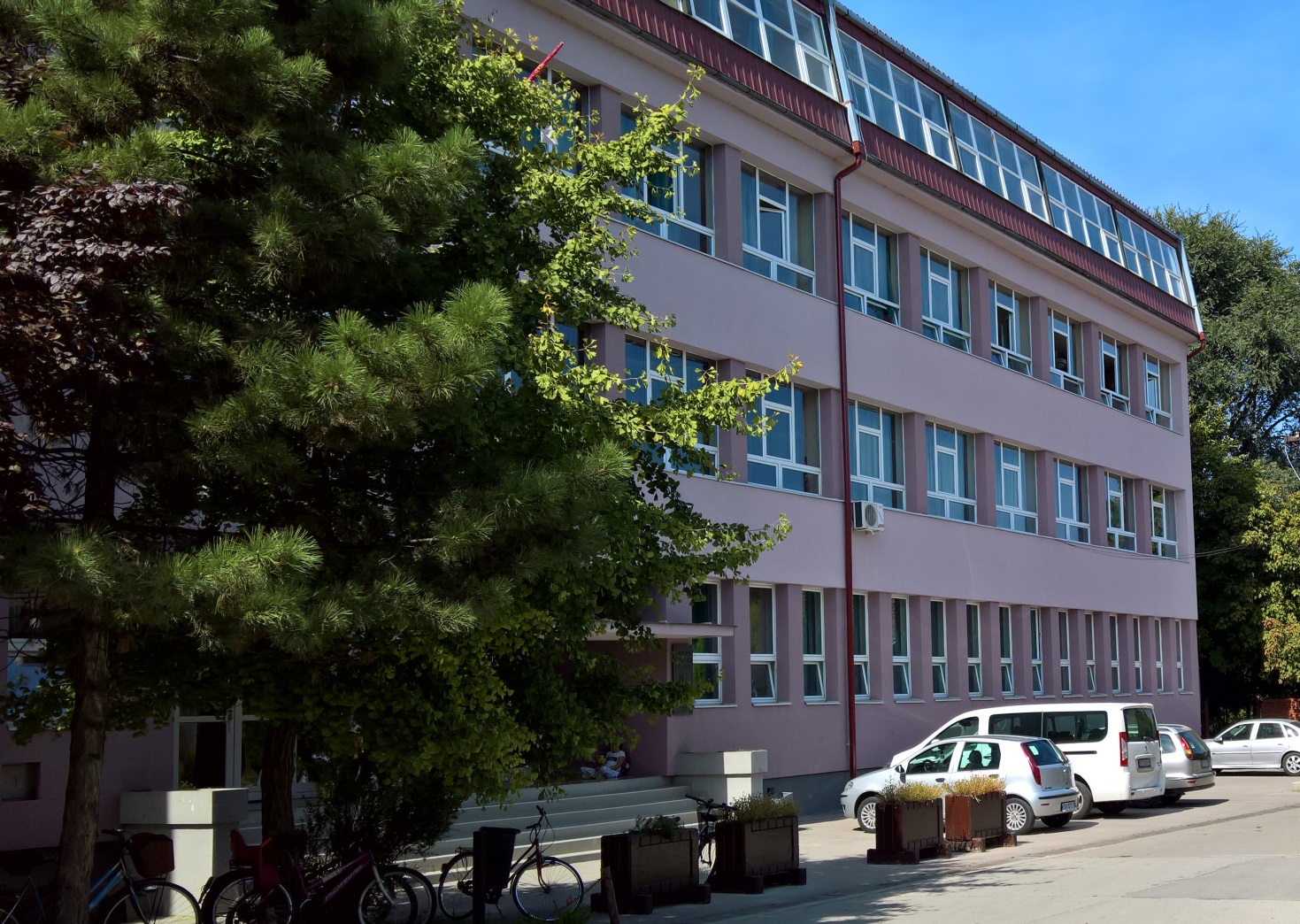 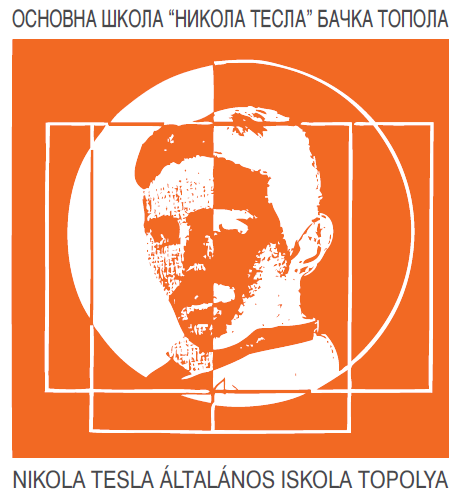 Извештај о остваривању Годишњег плана рада ОШ „Никола Тесла“, за школску 2022/2023. годину	Годишњи план рада за наредну годину и Извештај о остваривању годишњег плана у претходној години је обавеза прописана Законом о основама система образовања и васпитања. Подноси се Наставничком већу и Школском одбору.У складу са Законом, у току школске године, Школски одбор je усвојио Годишњи план рада, као и Школски програм за период од 5 година. Савет родитеља је доносио одлуке из свог домена. Материјално-технички и просторни услови радаУслови рада школе у протеклој школској години делимично су измењени у односу на претходни период. Школска зграда је у добром стању и постоје добри услови за несметано одвијање наставног процеса. - У току школске 2022/2023.године урађена је друга фаза лед-расвете, обезбеђена су два кауча из предузећа „Симпо“ Врање, за просторије продуженог боравка, два ормана са десет претинаца за продужени боравак, 40 школских столица и 10 столова за школску трпезарију. Купљен је електрични клавир, озвучење, микрофони и појачала (Мitros Music). За кабинете су обезбеђени интерактивни постери. Наручени су ормарићи за учионице првих разреда као и наслони и седални делови за ученичке столице. - У току летњег распуста урађена је реконструкција крова на летњој учионици.- Родитељи ученика првих разреда су донирали два клима уређаја за две учионице првих разреда.-Урађено је и детаљно хигијенско чишћење свих просторија школе, школског дворишта и околине школе. Кадровски услови рада	У школској 2022/2023. години школа је имала 75 запослених. Од тога у непосредном раду са ученицима је радило 53 наставника. Кадровска структура наставног особља је из године у годину све боља. Квалификациона структура радника који су радили ван наставе одговара траженим условима. У току прошле школске године у пензију је отишла једна наставница. На породиљском одсуству смо имали две раднице. Организација образовно-васпитног радаОрганизација образовно-васпитног рада у 2022/2023. школској години се одвијала редовно у виду непосредног рада са ученицима у свим одељењима, а све то према редовним Плановима и програмима за сваки разред и према Школском календару АП Војводине за основне школе за 2022/2023. школску годину. -Бројно стање ученика-	На почетку школске године било је уписано 452 ученика у 26 одељења редовне наставе и 2 одељење за децу са сметњама у развоју. Школску годину је у нашој школи завршило 452 ученика. У првом циклусу образовања и васпитања смо имали 8 одељења на српском језику (129 ученика), 5 одељења на мађарском језику (82 ученика) и два специјална одељења (7 ученика). У другом циклусу образовања и васпитања смо имали 8 одељења на српском језику (149 ученика) и 5 одељења на мађарском језику (85 ученика). -Продужени боравак-  је на почетку школске године обухватио 88 ученика од 1- 4. разреда на два наставна језика. У 1. и 2. разреду на српском наставном језику је било 31 ученика, док је на мађарском наставном језику било 30 ученика. Остатак чине ученици 3. и 4. разреда.-Број ученика путника из околних места је износио 85 ученика. Ученици су нам долазили из Томиславаца, Карађорђева, Малог Београда, Зобнатице, Паноније, Бајше, Старе Моравице, Гунароша, Горње Рогатице и Торњоша. Из места која се налазе на територије наше општине ученицима је био обезбеђен организован превоз у сарадњи са локалном самоуправом, а приликом доласка и одласка аутобуса наставници школе су обезбедили дежурство у циљу безбедности ученика путника. Из места која су ван територије наше општине (Торњош) није био организован превоз, те су превоз ученика обезбедили родитељи. Ритам рада школе-Календар образовно-васпитног рада-На основу Правилника о школском календару за основне школе са седиштем на територији Аутономне Покрајине Војводине за школску 2022/2023. годину, односно школског календара школска година је почела 01.09.2022. Прво полугодиште је трајало 81 наставних дана. Услед последица мајских трагедија, првенствено ради обезбеђивања добробити и подршке целовитом развоју детета/ученика, настава у другом полугодишту школске 2022/2023. године завршена је раније, тачније 06. 06. 2023. год. Зимски распуст је трајао од 24.12.2022. до 15.01.2023. Друго полугодиште је имало 89 наставних дана за ученике од првог до осмог разреда. -Распоред смена-	Школа је радила у две смене. Прву смену су чинили ученици другог циклуса образовања и васпитања са 13 одељења и укупно 234 ученика, као и ученици одељења за децу са посебним потребама са 7 ученика, док су ученици првог циклуса образовања и васпитања месечно мењали смену и то према моделу 1. и 3. разред (укупно 114 ученика распоређених у 7 одељења), односно 2. и 4. разред (укупно 97 ученика распоређених у 6 одељења).  Часови су трајали 45 минута, те је настава у првој смени почела у 7:30 и трајала је до 12:45, а настава у другој смени почела у 13:30 и трајала је до 17:45. -Распоред часова-	Распоред часова у току школске године три пута мењан и направљен је у складу са законским одредбама о дневном и недељном оптерећењу ученика. Израду распореда часова је отежавао велики број наставника који раде у више школа, дужа боловања и неплаћено одсуство радника школе. -Наставни предмети-Настава се у току школске године реализовала према редовним Плановима и програмима за сваки разред. Број часова и тематски садржаји су остварени у складу са одговарајућим правилницима, а настава је организована у виду 45 минутних часова у виду непосредног рада са ученицима у одељењу током целе школске године. -Реализација садржаја у оквиру часова одељенског старешине-На основу предлога тема (које је сачинила педагошко-психолошка служба) одељенске старешине су испланирале програм рада за ЧОС. Обухваћене су теме у циљу реализације васпитних задатака, као и остала подручја рада заједнице ученика, кућни ред, програм заштите ученика од насиља, злостављања и занемаривања, једнако право на образовање, професионална оријентација, хуманизација односа међу половима, унапређење животне средине, радне навике и технике учења, заштита и унапређење здравља.Ова настава за оба циклуса реализована је у складу са прописаним школским програмом.-Изборни предмети-	На почетку школске године ученици и родитељи ученика 1. и 5. разреда су се путем упитника изјаснили о изучавању обавезних изборних предмета у првом, односно другом циклусу образовања и васпитања, као и по питању слободних наставних активности у другом циклусу образовања и васпитања.  Ученицима који наставу похађају на српском језику понуђен је и мађарски језик са елементима националне културе у свим разредима који је током школске године изучавало 35 ученика првог циклуса образовања и васпитања и 15 ученика другог циклуса образовања и васпитања.	На основу нових изјашњења у 1. и 5. разреду, односно ранијих изјашњења у осталим разредима православну верску наставу је од 1-8. разреда похађало 152 ученика сврстаних у 9 група, а католичку верску наставу је похађало од 1-8. разреда 122 сврстаних у 8 група.	Грађанско васпитање од 1-8. разреда похађало је 176 ученика – 129 ученика на српском језику и 47 ученика на мађарском језику.	Обавезни изборни предмет немачки језик који се изучава од 5. разреда понуђен је свим ученицима, јер школа располаже кадровским условима за тај предмет, и сви ученици поменутог разреда су прихватили изучавање немачког језика као другог страног језика.-Слободне активности-	Ученицима другог циклуса образовања и васпитања су на почетку школске године понуђене три слободне активности: драмска радионица, чувари природе и шах. -Допунска настава-	Допунска настава је реализована према плану сваког наставника и у складу са потребама одељења које су се јавиле у току школске године. -Додатни образовно-васпитни рад-	Додатни рад се реализовао према плану сваког наставника и у већини случајева је била усмерена на припремање ученика на такмичења на којима су остварени лепо резултати – како на општинским такмичењима, тако и на окружним и републичким такмичењима из појединих предмета. (детаљније о томе у делу о такмичењима)-Припремна настава за завршни испит-	За ученике 8. разреда је планирана обавезна припремна настава за ЗИ у другом полугодишту, а са посебним акцентом на период непосредно пре ЗИ. Планирани број часова је био 20 часова из матерњег језика и математике, а по 10 часова из сваког предмета комбинованог теста:Већина наставника је одржао већи број часова од планираног броја и припремању ученика за ЗИ су приступали систематично у виду континуираног рада током другог полугодишта. Наставници су додатну пажњу посветили и припремању ученика који су основно образовање завршили по ИОП2 за полагање ЗИ – њихова припрема се делом остварила у оквиру редовне наставе, делом кроз сарадњу са родитељима тих ученика и тимом за ИО, а делом кроз часове припремне наставе. Пробни завршни испит је реализован 24. и 25. 03.2023. године, а резултати истог су коришћени у сврхе даље припреме и побољшања постигнућа ученика на ЗИ на крају школске године. Пробни завршни испит као и ЗИ ученици су полагали у матичној школи, а дежурни наставници и школска комисија су били распоређени у ОШ “Чаки Лајош“.   Два ученик наше школе је полагао ЗИ под посебним условима – тј. у посебним просторијама и уз асистенцију због њихових развојних специфичности и здравственог стања.-Припремна настава за поправни испит – Школску 2021/2022. годину су сви ученици завршили са позитивним успехом у јуну, те нико није био упућен на полагање поправног испита, самим тим ни припремна настава није организована. Календар значајних активности у школиЗначајне активности у школи су почеле првим радним даном школе. 01.09.2022. године одржана је приредба и свечани пријем првака (44С + 29М) за које су обезбеђени поклони од стране Општине Б. Топола, МНС и „Вамби“ Пожаревац.Од 03. до 07.10.2022. године је обележена Дечја недеља са разноврсним програмима у свим разредима школа, а посебно у првом циклусу образовања и васпитања уз пријем ученика првака у Дечји савез. 	27.01.2023. Обележавање школске славе            24-25.03.2023. Пробни завршни испит за ученике 8. разреда 19.05.2023. Обележавање Дана школе03.05.2023. 02.06.2023. Екскурзије ученика 21-23.06.2023. Завршни испити за ученике 8. разреда28.06.2023. Свечани испраћај осмака-Такмичења ученика-У школској 2022/2023. години редовно су организована такмичења ученика на свим нивоима.  Наши ученици су учествовали на такмичењима из следећих предмета: српски језик, мађарски језик, енглески језик, немачки језик, математика, физика, хемија, биологија, географија, историја, ТИТ, „Шта знаш о саобраћају?“, шах, мали фудбал. Остварени су запажени резултати у појединим областима:ОПШТИНСКО ТАКМИЧЕЊЕ ИЗ  МАТЕМАТИКЕ:Арон Балаж – 2. МЕСТОАнђела Прибић – 3. МЕСТОШара Наместовски – 2. МЕСТОЖока Пинтер – 1. МЕСТОМате Лацко – 2. МЕСТОВиола Пашти – 2. МЕСТОГорјан Георгиевски – 3. МЕСТОВељко Вујовић - похвалаОКРУЖНО ТАКМИЧЕЊЕ ИЗ МАТЕМАТИКЕ:Шара Наместовски – 2. МЕСТООПШТИНСКО ТАКМИЧЕЊЕ ИЗ ФИЗИКЕ:Никола Обрадовић, 2. МЕСТОТибор Чајкаш, 2. МЕСТОАина Кишимре, 3. МЕСТОКриштоф Фењвеши, 2. МЕСТОМихајло Брновић, 2. МЕСТОВиола Пашти, 3. МЕСТОГерго Фењвеши, 2. МЕСТОЗоја Кишимре, 3. МЕСТОХана Хорват Балаж, 3. МЕСТООКРУЖНО ТАКМИЧЕЊЕ ИЗ ФИЗИКЕ:Никола Обрадовић – 3. МЕСТОМихајло Брновић – 3. МЕСТООПШТИНСКО ТАКМИЧЕЊЕ ИЗ СРПСКОГ ЈЕЗИКА:Марко Обрадовић – 1. МЕСТОБогдан Коњевић – 3. МЕСТОНиколина Секулић – 3. МЕСТОСара Тресиглавић – 2. МЕСТОЕлена Тресиглавић – 2. МЕСТОПаулина Ушумовић – 3. МЕСТОСташа Стојановић – 1. МЕСТОЛорена Бореновић – 2. МЕСТОНађа Провчи – 3. МЕСТООПШТИНСКО ТАКМИЧЕЊЕ ИЗ МАЂАРСКОГ ЈЕЗИКА::Аина Кишимре – 3. МЕСТОВиола Пашти – 1. МЕСТО Криштоф Фењвеши – 2. МЕСТО Зоја Кишимре – 1. МЕСТО Ребека Бенеи – 2. МЕСТО Хана Балаж Хорват – 3. МЕСТО Естер Шомођи – 3. МЕСТО ОПШТИНСКО ТАКМИЧЕЊЕ ИЗ НЕМАЧКОГ ЈЕЗИКА:Река Тот, 8.д - 1. МЕСТООПШТИНСКО ТАКМИЧЕЊЕ ИЗ ХЕМИЈЕ:Виола Пашти – 2. МЕСТООКРУЖНО ТАКМИЧЕЊЕ ИЗ ХЕМИЈЕ:Виола Пашти – 3. МЕСТООПШТИНСКО ТАКМИЧЕЊЕ ИЗ ИСТОРИЈЕ:Урош радојевић – 3. МЕСТООПШТИНСКО ТАКМИЧЕЊЕ ИЗ ГЕОГРАФИЈЕ:Михајло Брновић – 1. МЕСТООПШТИНСКО ТАКМИЧЕЊЕ ИЗ ШАХА:Даниел Тот - 1. МЕСТОМатеја Бајић - 3. МЕСТОБалаж Борош - 2. МЕСТОТамара Кантор - 3. МЕСТОГергељ Тот - 3. МЕСТОГорјан Георгиевски - 1. МЕСТОХана Балаж Хорват - 2. МЕСТОЗоја Кишимре - 3. МЕСТОПавле Игић - 3. МЕСТООКРУЖНИ ТУРНИР У ШАХУ:Горјан Георгиевски – 3. МЕСТООКРУЖНИ ТУРНИР У ШАХУ – ЕКИПНО (2. МЕСТО)Хана Балаж ХорватТамара КанторГорјан ГеоргиевскиПавле ИгићБалаж БорошМатеја БајићОПШТИНСКА СМОТРА РЕЦИТАТОРА:Уна Дракулић – 1. МЕСТОАнђелка Драгомир – 3. МЕСТОЈанка Пресбургер – 2. МЕСТОЖофиа Фекете – 3. МЕСТОРебека Бенеи – 3. МЕСТОСташа Медар – 1. МЕСТОНиколина Секулић – 2. МЕСТОИскра Радојевић – 3. МЕСТООПШТИНСКО ТАКМИЧЕЊЕ ИЗ ТЕХНИКЕ И ТЕХНОЛОГИЈЕ:ФОТО ТЕХНИКА 5. – 8.. разред: Кинга Кокаи – 2. местоХана Балаж Хорват – 3. МестоВИДЕО СТВАРАЛАШТВО 5. – 8. разред:
Јазмин Тот, Хеди Витушка - 2. МестоИЗЛОЖБЕНИ РАДОВИ 7. – 8. разред:
Дорка Кокаи – 1. местоКинга Кокаи – 2. МестоИЗЛОЖБЕНИ РАДОВИ 5. – 8. разред МЕР:
Абел Балаж Хорват – 1. местоГорјан Георгиевски – 2. местоОПШТИНСКО ТАКМИЧЕЊЕ ИЗ БИОЛОГИЈЕ:Марко Обрадовић - 2. МЕСТОИва Егри - 3. МЕСТОСташа Медар - 3. МЕСТОНикола Обрадовић - 3. МЕСТОВиола Пашти - 2. МЕСТОЕлена Тресиглавић - 3. МЕСТОТамара Перић - 1. МЕСТОСташа Стојановић - 2. МЕСТООКРУЖНО ТАКМИЧЕЊЕ ИЗ СРПСКОГ ЈЕЗИКА:Марко Обрадовић  - 3. МЕСТОЕлена Тресиглавић  - 2. МЕСТООКРУЖНО ТАКМИЧЕЊЕ ИЗ МАЂАРСКОГ ЈЕЗИКА:Виола Пашти – 1. МЕСТОКриштоф Фењвеши – 2. МЕСТОЗоја Кишимре – 3. МЕСТОМАТЕМАТИЧКО ТАКМИЧЕЊЕ „КЕНГУР БЕЗ ГРАНИЦА“Василије Вујовић – 2. МЕСТОМихајло Брновић – 3. МЕСТОМАТЕМАТИЧКО ТАКМИЧЕЊЕ „МИСЛИША 2023“Стефан Провчи - 3. НАГРАДАМаша Вуњак - 3. НАГРАДАМаријана Беговић - 3. НАГРАДАОКРУЖНО ТАКМИЧЕЊЕ ИЗ БИОЛОГИЈЕМарко Обрадовић - 3. МЕСТОСташа Медар - 3. МЕСТОНикола Обрадовић – 3. МЕСТОТамара Перић - 1. МЕСТООКРУЖНО ТАКМИЧЕЊЕ ИЗ ГЕОГРАФИЈЕМихајло Брновић – 2. МЕСТОТАКМИЧЕЊЕ У ЦРТАЊУ СТРИПОВА: Вајда Мишел – 2. МЕСТОУМЕТНИЧКО ТАКМИЧЕЊЕ УЧЕНИКА ОСНОВНИХ ШКОЛА:Пресбургер Јанка – 2. МЕСТО (рецитовање)Дипломе су добили:Бакош Ален Бенет 2.ц – ликовна култураФекете Жофија 3. ц – соло певањеУларик Река - прозаПобрањи Александра  4. ц – ликовна култураБалаж Хорват Хана 8. ц – ликовна култураБенеи Ребека 8. д – рецитацијаВираг Золна 4. ц – писање саставаМЕЂУНАРОДНО ТАКМИЧЕЊЕ У ИЗГРАДЊИ И ПРОГРАМИРАЊУ РОБОТА:Elementary категорија: Наместовски Шара, Петерфи Арон, Тот Даниел – 1.МЕСТО Starter категорија: Наместовски Бенце, Посави Марк, Балаж Хорват Шамиел – 2. МЕСТОЈуниор:  Фењвеши Герге -  2. МЕСТООКРУЖНО ПРВЕНСТВО У СТОНОМ ТЕНИСУЗоја Кишимре – 2. МЕСТОРЕЦИТАТОРСКА СМОТРА XII ТОТ ФЕРЕНЦ(КУД КОДАЉ ЗОЛТАН)Озорак Петра – 2. МЕСТОНаместовски Бенце – 3. МЕСТОЛИКОВНИ КОНКУРС: BÁLINT NAP (КУД КОДАЉ ЗОЛТАН)Црнковић Нина – 2. МЕСТОВајда Мишел – 2. МЕСТОБакош Барбара – 3. МЕСТО – ликовни рад (Дани мађарских народних прича)Пресбургер Јанка – 1. МЕСТО – рецитовање (Тот Ференц рецитаторска смотра)3. д разред – 1. МЕСТО (Изложба радова од јесењих плодова)Пресбургер Јанка – 2 .МЕСТО рецитовање (рецитаторска смотра „Далеки свет мог детињства)Пресбургер Јанка – 3. МЕСТО – школска рецитаторска смотра)Пресбургер Јанка -1. МЕСТО – (ликовни радови уочи Дана заљубљених)Бакош Барбара – 2. МЕСТО - (ликовни радови уочи Дана заљубљених)Тот Бланка – 2. МЕСТО – рецитовање (Петефи Шандор рецитаторска смотра – претквалификација)Паћерко Дора – 3. МЕСТО стони тенис (Куп Цини Габор)РЕПУБЛИЧКО ТАКМИЧЕЊЕ ИЗ МАЂАРСКОГ ЈЕЗИКА:Виола Пашти – 3. МЕСТОЗоја Кишимре – 3. МЕСТО- Екскурзије, излети и настава у природи -Екскурзије ученика су у школској 2022/2023. години реализоване према плану екскурзија који је сачињен на почетку шкослке године. За ученике од 1. до 7. разреда су организоване једнодневне екскурзије, а за ученике 8. разреда дводневна екскурзија према приложеном програму и терминима реализације: Сарадња са друштвеном средином-Сарадња са родитељима-	У току школске године сарадња између школе и породица је била најинтензивнија на релацији родитеља и одељенских старешина како кроз родитељске састанке, тако и кроз пријеме родитеља. Такође је постојала редовна сарадња и преко Савета родитеља.Психолошко-едукативна предавања за родитеље су реализоване према актуелним потребама, а на основу плана рада стручне службе, као и на иницијативу одељенских старешина.  -Сарадња са институцијама-	Школа је сарађивала са свим наведеним институцијама у Годишњем плану рада, које су значајне за живот и рад  школе. Имали смо интензивну сарадњу са Локалном самоуправом приликом припремања и реализације пројеката. Сарадња је такође била интензивна и са локалним средњим школама, ПУ „Бамби“, Домом здравља „Хаџи Јанош“, Интерресорном комисијом. Постојала је континуирана сарадња са ШУ Сомбор и Општинским просветним инспектором, као и са Полицијом и ЦСР, Куд „Вук Стефановић Караџић“ и КУД „Кодаљ Золтан“, као и са локалним спортским клубовима.Културна и јавна делатност школе	Школа је у 2022/2023. школској години био активни учесник културних дешавања која су се организовала на локалном нивоу, а такође је имала и улогу организатора бројних културних дешавања. Ученици школе су у септембру 2022. године учествовали на Карневалу меда у склопу програма „Дани Бачке Тополе“. У јуну 2023. године група ученика је учествовала на дечјем фестивалу „Панонски дечји град“ на Панонији, а група учитеља је учествовала у реализацији Дечјег дана у организацији цивилног удружења „Породично стабло“ и Дома културе. Ученици су такође учествовали у проргамима и активностима у организацији музеја, градске библиотеке, завичајне куће.	У школи су се организовале приредбе и манифесације поводом пријема првака, школске славе, испраћаја ученика 8. разреда.Летопис, фото и видео документација	О свим значајним догађајима у школи, као и о учешћу школе у јавном животу води се летопис, а фото и видео документација архивира се у библиотеци школе.	О свему што се у школи дешава, а важно је за ширу јавност Управа школе оглашава се преко сајта школе и фејсбук странице.	Школа има свој facebook страницу која се редовно ажурира и током година је постала главни канал за информисању јавности о дешавањима у школи.Извештаји о раду стручних, руководећих, управних и саветодавних органа школеИзвештај о раду Школског одбора за 2022/2023. школску годинуЧланови Школског одбора: Мелинда Кокаи Мерњак, Татјана Вучковић, Ксенија Веселиновић, Марина Клобушицки, Јелена Брада, Сања Којић, Арабела Варга, Биљана Војновић (записничар), Валерија Чагаљ (председник)У овој школској години Школски одбор је одржао четири седница.  Чланови Школског одбора су редовно и активно учествовали у раду и њихова међусобна сарадња је била добра. За школску 2022/23. годину једногласно је усвојен Годишњи план рада, Школски програм, План јавних набавки, Финансијски план, разни извештаји и измене.На основу повратних информација од чланова Одбора, закључили смо да су материјали за седницу благовремено достављани. Сви записници о седницама су усвојени. Директор школе је беспрекорно сарађивао са члановима Школског одбора. Атмосфера на седницима је увек била добра, нико није ометао рад Школског одбора. Председник Школског одбора:                                                                                        Валерија Чагаљ	Извештај о раду Савета родитеља за 2022/2023. школску годину –Савет родитеља је имао 28 чланова, који је формиран од по једног представника из сваког одељења (26 редовних одељења и 2 одељења за образовање ученика са сметњама у развоју). Имали смо три састанка и три онлајн састанка. На састанцима је разговарано о свим потребама и проблемима у школи. Може се рећи да смо имали изузетну сарадњу са члановима Савета родитеља, а њихове сугестије и предлоге смо уважавали у организацији рада школе.Савет родитеља као саветодавно тело је у претходној школској години имао, као и увек значајно место у раду школе својим саветима, предлозима и идејама. Његов велики значај је у максималној интеграцији школе и породице, па тиме и друштвене заједнице. Савет родитеља је радио по плану који је усвојен на првој седници. На састанцима су чланови Савета родитеља упознати са извештајима директора о свом раду као и раду школе, Годишњим планом рада школе, Пословником о раду Савета родитеља, активностима у школи, успесима ученика на крају квартала и полугодишта, резултатима на завршном испиту. На првој седници су чланови бирали осигуравајуће друштво за осигурање ученика и износ је био 500,00 динара. Учествују у избору уџбеника, где су напоменули проблеме у висини цена уџбеника и замолили да у наредним годинама покушамо да избацимо непотребне уџбенике и тако још смањимо трошкове родитеља. Такође је покренуто питање набавке бесплатних уџбеника путем Фондације „Кавчић“.Одредили су  цене ужине, цене ручка и квалитета истог у продуженом боравку за који су поднели и  Иницијативу за одобрење нове групе у истом, дневница за наставнике за екскурзије, избору дестинација за екскурзије, организацији  испраћаја осмака, такође су редовно информисани о трошењу средстава са ученичког рачуна. Представници су из Савета родитеља у Школском одбору су били: Ксенија Веселиновић, Мелинда Кокаи Мерњак и Сања Којић и све иницијативе са Савета родитеља су подржали и на Школском одбору.Председник Савета родитеља:Мелинда Кокаи МерњакИзвштај о раду Наставничког већа за 2022/2023. школску годинуУ периоду од 30. 08. 2022. до 24. 08. 2023. године одржано је укупно 11 седница Наставничког већа. Прва седница Наставничког већа је одржана 30. 08. 2022. и садржала је 11 тачака Дневног реда. Изнете су информације о додатној настави у 3. разреду, о иницијалном тестирању ученика, одређивали су се чланови школских тимова и слично. На другој седници (16. 09. 2022.) чланови Наставничког већа су упознати са Извештајем о остваривању годишњег плана рада за школску 2021/22.годину, затим са Годишњим планом рада за 2022/23. годину, Извештајем о реализацији Развојног плана рада школе за период 2017/2022. године, са Развојним планом рада школе за период 2022/2025. године, као и са Извештајем Самовредновања школе 2021/22. године. Трећа по реду седница је одржана 28. 10. 2022. где је анализиран успех ученика на крају првог квартала. На четвртој седници (27. 12. 2022.) је анализиран успех ученика на крају првог полугодишта, саопштене су информације о Правилнику о дипломама за изузетан успех у основном образовању иваспитању („Службени гласник РС“ број 139 од 16.12.2022.), као и информације о Завршном испиту 2022/23. На петој седници Наставничког већа која је одржана 22. 03. 2023. било је речи око избора уџбеника за 2023/24. школску годину и припреме и организација за Пробни завршни испит. Анализа успеха ученика на крају трећег квартала је реализована на шестој седници која је одржана 30. 03. 2023. Такође су анализирани успеси ученика на општинским и окружним такмичењима као и анализа Пробног завршног испита. На седмој седници (02. 06. 2023.) је формирана комисија за избор ученика генерације и спортисту генерације. На седници су изнете информације око Завршних испита и организације око испраћаја осмих разреда. Дана 12. 06. 2023. на осмој седници Наставничког већа, извршена је анализа успеха ученика осмих разреда на крају другог полугодишта и утврђена је листа ученика са Вуковим дипломама и посебним дипломама. На деветој седници Наставничког већа (26. 06. 2023.) анализиран је успех ученика од 1. до 7. разреда, на крају другог полугодишта. На десетој седници (05. 07. 2023.) извршена је подела одељењских старешинстава и фонда часова за наредну школску годину. На 11. седници која је одржана 24. 08.2023. је утврђен распоред часова за предметне наставнике, извршен је распоред нових ученика по одељењима и утврђена организација око пријема првака. Записничар Наставничког већаТамара ДрљачаИзвештај о раду Одељенских већа-	Одељенска већа су одржавана редовно на крају сваког квалификационог периода, односно по потреби између ових обавезних и планираних седница. Седнице су сазивали и њима руководили председници одељенских већа. Разматране су теме и предузимане активности из делокруга одељенских већа. Благовремено се реаговало на искрсле проблеме уз добру сарадњу чланова одељенских већа са педагогом, психологом и директором школе.Извештај о раду Педагошког колегијума за школску 2022/23.годину -Педагошки колегијум планирао је 7 седница током школске 2022/2023. године. Седнице су се углавном одржавале након НВ. Комуникација се такође одвијала и у Вибер групи коју чине њени чланови. Сарадња је била интензивна, а садржаји и обавештења диктирала су упутства која је школа добијала од Министарства у вези са свим организационим питањима, питањима наставе и њене реализације.  Извештај сачинила: Данијела ЂедовићИзвештај директора о радуу школској 2022/2023. години         Задатак директора школе је да обавља послове утврђене Законом о радним односима, Законима у области образовања и васпитања и у складу са Колективним уговорима из области образовања.          У школској 2022/2023. години, учествовао сам у јавним набавкама за струју храну и екскурзије.У раду Савета родитеља, Наставничког већа,  и Школског одбора,. Редовно сам присуствовао пословодним састанцима у Здруженој школи, где смо доносили одлуке о организацији наставе у Општини, организацији превоза и текућим проблемима, Активима директора Севернобачког округа у организацији Школске управе Сомбор. Реализовали смодругу фазу осветљења школе лед расветом (70% средстава је обезбедила Покрајина, а остатак месна заједница), укупан изос добијен од Покрајине је 2.136.543,35 динара. Укупна вредност радова је 3.278.622,00. Остатак износа је обезбедила локална самоуправа (800.000,00 динара) и школа од сопствених средстава (342.078,65 динара). Сваки одељенски старешина виших и нижих одељења је добио лап-топ рачунар марке Леново, купили смо 10 столова за трпезарију и 40 столица, каучеве за продужени боравак. Музичка опрема за свечане приредбе, два звучника са миксетом и појачалом, два микрофона и сталци за опрему, као и електронски клавир за музички кабинет. Извршили смо поправку, тачније замену старог крова на летњој учионици ( нове даске и лим) и фарбање учионице. Уређено је школско двориште вредним рукама нашег помоћног особља, у сарадњи са СББ фондацијом засађено је 16 нових стабала у школском дворишту. За унапређење наставе и употребу мобилних телефона у корисне сврхе, набавили смо дигиталне постере по предметима и темама прикладним школском узрасту. Од уштеде са дечијег рачуна, а уз сагласност Савета родитеља и Школског одбора, планирана је набавка Ормарића за учионице првог разреда и замена седалних делова столица и наслона. Планирана реализација је септембар 2023. године. Остварена је добра сарадња са Музичком школом из Бачке Тополе, са којом смо били организатори више културних догађаја за све становнике Бачке Тополе. Концерт Дарка Варге, ученика наше школе који је на докторским студијама у Америци је изазвао велику пажњу публике и медија,а сви присутни су уживали у клавирским композицијама маестра, који је са посебном лјубави наступио после дуже година у Свечаној сали школе у којој је имао свој први концерт. Концерти Музичке школе су такође били јако лепо испраћени, као и концерт „Герег Систерс“ које такође наступале у нашој свечаној сали.Такмичење хорова, традиционално се одржава у нашој сали и веома успешно се реализује у сарадњи са КУД „Вук Караџић“ Бачка Топола. Сарадња са Градском библиотеком и Домом културе је настављена у најбољем реду и по усклађеним плановима.Спортска сарадња са суперлигашким клубом ТСЦ је још више продубљена, тако да наши ученици имају често бесплатне карте за фудбалке утакмице на стадиону ТСЦ-а, док школа због потреба стадиона и клуба, када су веће утакмице излази у сусрет уступањем школског дворишта полицији и променом смене.Имао сам континуирану сарадњу са ШУ Сомбор, просветним саветницима и инспекторима у решавању текућих проблема везаних за наставу и рад школе. Све екскурзије за ученике су у овој школској години реализоване,. Најбоље одељење ученици 8 д одељења су захваљујући куму школе Марку Предојевићу, своју екскурзију добили бесплатно. Испрађај ученика осмих разреда је и ове године на иницијативу чланова ШО из редова Савета родитеља организована у дворишту школе уз пригодан програм и поклоне за одличне ђаке, носиоце Вукове дипломе, ученике генерације и спортисте генерације који су ове године добили и пехаре уз књигу као награду, награђена је и специјалним признањем ученица Хана Балаж Хорват. Славље је настављено у ресторану „Гурман“ у организацији родитеља.  Сви ученици су успешно урадили Завршни испит и уписали се у жељене средње школе. Већина је уписала жељене школе, Током летњих месеци наставни и помоћни кадар је користио годишњи одмор, а у школи су извршени неопходни радови за припрему следеће школске године. Замењене су дотрајале винас плочице, славине, поправљен кров летње учионице која је и офарбана, сређено је школско двориште, офарбан продужени боравак масном фарбом, купљене су 3 канцеларијске столице, ситан инвентар за кухињу, офарбане сокле и врата у учионицама будићих првака, за које су локална самоуправа и Мађарски национални савет обезбедили вредне поклоне. Припремили смо више различитог рециклажног материјала (стара електронска опрема, гвожђе и папир) , па тако уз редовно сакупљање пластичних чепова (Чеп за хендикеп) се трудимо да појачамо еколошку свест, не само код ученика, већ и код свих запослених у школи. Завршена је замена старе расвете новом лед расветом у оквиру пројекта друге фазе замене расвете за које је средства обезбелида локална самоуправа, школса од средстава месне заједнице и највећи део Покрајински секретаријат за енергетику и грађевинарство. Захваљујем се колегама на преданом раду и успешној сарадњи у овој специфичној школској години, у којој смо показали да смо сналажљиви, креативни, сложни и да можемо све проблеме заједнички лакше, квалитетније и брже решавати у нади бољег вредновања рада , труда и залагања.Директор школеДанило МандићИзвештај о раду стручног већа 1. разреда у 2022/2023. години – Координатор Стручног већа за други разред је Снежана Савић , а чланови стручног већа су: Милица Божић и Ђенђи Вајда. Стручно веће 1.разреда је током школске године  сарађивао са стручном службом  у реализацији програма већа и програма васпитно - образовног рада.                                                          Чланови Стручног већа су успешно сарађивали током године.Чланови  већа су се састали  пет  пута у току школске 2022/23, ( у септембру,у децембру, марту и јуну).Усвојен је План рада Стручног већа за  школску 2022/2023. годину.На седницама су донете одлуке о изменама и допунама годишњих и оперативних планова рада, о плану  писмених провера и родитељских састанака.Договорили смо се о иницијалним проверама за матерњи језик и  математику и усагласили критеријум оцењивања.Договорили смо се да ћемо заједнички припремати задатке за проверу знања и ускладити критеријуме оцењивања што смо и радили кад год је то било могуће. На састанцима већа смо заједнички пратили, анализирали напредовање и постигнућа ученика као и васпитне проблеме који су се јављали. Договорена је дестинација за извођење једнодневне екскурзије (Б. Топола – Суботица – Келебија ,  Палић), договорен план  и време извођења (мај ) и извршена анализа екскурзије.Одлучили смо да и даље користимо уџбенике „Бигза” на српском језику и на мађарском . Договорили смо се и о начину рада са оним ученицима који похађају часове  допунске наставе и који похађају наставу по ИОП – у.Такође смо планирали и реализовали дружење ученика и о учешћу ученика на разним манифестацијама.                                                                        Координатор стручног већа:Снежана СавићИзвештај о раду стручног већа 2. разреда у 2022/2023. години –Координатор Стручног већа за други разред је Ранка Жилић , а чланови стручног већа су: Маја Дамњановић  и Чила Цирок. Стручно веће 2.разреда је током школске године  сарађивао са стручном службом  у реализацији програма већа и програма васпитно - образовног рада.                                                          Чланови Стручног већа су успешно сарађивали током године.Чланови  већа су се састали  oсам пута у току школске 2022/23, ( у септембру, у октобру, у децембру, у фебруару, марту, априлу и јуну).Усвојен је План рада Стручног већа за  школску 2022/2023. годину.На седницама су донете одлуке о изменама и допунама годишњих и оперативних планова рада, о плану  писмених провера и родитељских састанака.Договорили смо се о иницијалним проверама за матерњи језик и  математику и усагласили критеријум оцењивања.Иницијалне провере из „света око нас” радиће се по потреби пре појединих области.Договорили смо се да ћемо заједнички припремати задатке за проверу знања и ускладити критеријуме оцењивања што смо и радили кад год је то било могуће. На састанцима већа смо заједнички пратили, анализирали напредовање и постигнућа ученика као и васпитне проблеме који су се јављали. Договорена је дестинација за извођење једнодневне екскурзије (Б. Топола – Суботица – Палић), договорен план  и време извођења (мај ) и извршена анализа екскурзије.Одлучили смо да и даље користимо уџбенике „Креативног центра” на српском језику, а колегиница на мађарском ће користити комбинацију уџбеника више издавачких кућа.Договорили смо се и о начину рада са оним ученицима који похађају часове  допунске наставе и који похађају наставу по ИОП – у.Такође смо планирали и реализовали дружење ученика и о учешћу ученика на разним такмичењима.Анализирани су успеси ученика на крају класификационих периода као и успеси ученика на такмичењима „Кенгур” и „Мислиша”, шах...                                                                                                           Координатор стручног већа:                                                                                                                          Ранка ЖилићИзвештај о раду Стручног већа 3. разреда за 2022/2023.годину –Активу 3. разреда шк.2022/2023 године чине чланови: Душко Видић – 3.аБиљана Војновић – 3.бЕва Ђурич – 3.цЧила Панић – 3.дУ овим одељењима на почетку школске године је било укупно 60 ученика.3.а = 16 ученика 3.б = 17 ученика 3.ц = 14 ученика 3.д = 13 ученика Број ученика до краја 2.полугодишта се повећало на 65.3.а = 16 ученика +13.б = 17 ученика +13.ц = 14 ученика +13.д = 13 ученика +2Од укупног броја 58 ученика уче редовно, 7 ученика учи по ИОП-у.Израђени су следећи планови:1. Годишњи плана рада и месечни планови 2. План распореда часова (распоред фискултурне сале)3. План родитељских састанака4. План писмених провера 5. План екскурзије за 3. разред6. План ваннаставних активности после завршетка школске године и после закључивања оцена.  Извођене су следеће анализе:1.Анализа реализације наставних садржаја2.Анализа успеха и дисциплине ученика на крају I.класификационог периода3. Анализа успеха и дисциплине ученика на крају I.полугодишта4. Анализа успеха и дисциплине ученика на крају III.класификационог периода5. Анализа успеха и дисциплине ученика на крају II.полугодиштаРазни активности:Обележавање Дечје недељеПрипреме на јесењи кросПосете у позоришту, музеју, …Стручно усавршавање – избор семинараПрипреме за прославу дана Светог СавеПрипреме за такмичења ( смотра рецитатора, такмичења из математике- Мислиша и Кенгур)Припреме за прославу Дана школеПрипреме за Дечји данОдржали смо 8 планираних састанка и један ванредни састанак по молби једног родитеља. Сви чланови су били присутни.                                                                                                              Председник актива:                                                                                                                        Ева ЂуричИзвештај о раду Стручног већа за 4. разред за 2022/2023. годину –Чланови Стручног већа: - Вера Провчи 4.а – (координатор Стручног већа)- Љиљана Милисављевић  4.б- Валерија Чагаљ 4.цАктив је у току ове школске године одржао 8 састанака и то у: августу ,септембру ,октобру новембру ,децембру ,фебруару ,марту, априлу  и јуну.На свим састанцима су били приутни сви чланови Стручног већа 4.разреда. На 1.седници је усвојен  План рада Стручног већа за  школску 2022/2023. годину.На састанцима смо се бавиле разним темама,а то су :1.Припрема за рад у четвртом разреду:Договориле смо се да ћемо заједнички припремати задатке за проверу знања и ускладити критеријуме оцењивања што смо и радиле кад год је то било могуће. На састанцима Већа смо заједнички пратиле, анализирале напредовање и постигнућа ученика као и васпитне проблеме који су се јавили. Одлучиле смо да и надаље користимо уџбенике  издавачке куће ,,Креативни центар“ пошто смо у 3. разреду биле задовољне њиховим уџбеницима.Договориле смо се и о начину рада са даровитим ученицим као и оним ученицима који похађају часове  допунске наставе и који похађају наставу по ИОП – у.На састанцима актива смо се договарале  размењујући идеје .Договарале смо се око термина  провера знања. Договарале смо се око планирања недељних и месечних планова рада , а врло често смо се састајале и на дневном нивоу размењујући утиске,идеје и мењајући понекад планирано и ,,у ходу“ ,ако је то ситуација захтевала.2.Сарадња са родитељимаЗаједнички смо се договарале о родитељским састанцима, о темама које смо спремале за родитељске састанке.Пошто смо родитељске састанке планирале,углавном, у истој седмици , детаљно смо се договарале о распореду одржавања родитељских састанака. Осим тога ,често смо и телефонски разговарале са родитељима јер  смо биле става да родитеље одмах треба обавестити ако је нешто у вези насиља, чарки међу децом , а  излазиле  смо им у сусрет и за пријеме родитеља који су ,врло често,били ван редовног трмина.3.Праћење напредовања ученикаЗа седнице Одељенских већа смо се редовно спремале.Поразговарале смо о успеху одељења и понашању ученика,реализацији плана и програма по кварталима,специфичностима ученика, ученицима који наставу похађају по ИОП-у,њиховим индивидуалним  могућностима при савладавању и разумевању градива,примени различитих метода и начина рада  у свакодневној пракси...Анализирани су успеси ученика на крају класификационих периода као и успеси ученика на такмичењима.4.Планирани исходи за четврти  разредДетаљно смо проучили исходе  за  сваки предмет,а  који су планирани да се  остваре у четвртом разреду.5.Ученици који раде по ИОП-у У  4.а и 4.б није било ученика   који раде по ИОП-у,али у 4.ц јесте. Зато смо увек саслушале колегиницу која је такве ученике имала и покушале јој помоћи саветима ,идејама и нашим искуствима из претходних генерација.6.Посете ,важни датуми Заједнички смо се договорале  о посетама ,излетима ,екскурзији, обележавању важних датума у овој школској години. Пошто смо 4.разред направиле смо план како ћемо се ,,растати“ са овом генерацијом ученика и то смо и оствариле.                                                                                                                  Координатор стручног већа:                                                                                                                           Вера ПровчиИзвештај стручног већа специјалног одељења за 2022/2023. годину -У школској години 2022-2023. стручну активу чине следећи наставници:Пацал Левенте-учитељАна Драгославић-наставник енглеског језикаАлександра Лагунџин- наставник српског као нематерњег језикаМаријана Катона-наставник католичке верске наставеМелинда Пинтер- председник активе-дефектологАктив је у школској 2022/2023. години одржао седам састанка.Актив је на свим састанцима пратио и заједнички анализирао постигнуте резултате ученика. Радили смо на уједначавању критеријума оцењивања. На свим састанцима смо анализирали и индивидуалне разлике међу ученицима и њихово напредовање у учењу, као и напредовање ученика по ИОП-у из одређених предмета. Помоћ су нам пружали по потреби педагог и психолог школе.Разговарали смо и о владању ученика и размењивали смо искуства и предлоге у вези наведеног.Актив је детаљно испланирао сваки родитељски састанак.Закључили смо да је рад активе ове школске године био веома успешан. 
Координатор стручног већа за специјална одељења:				                                                                    Пинтер МелиндаИзвештај Стручног актива за матерњи језикОШ „Николе Тесле“ за школску 2022/2023. годинуКоординатор стручног већа за Матерњи језик је Соња Бесермењи, а чланови стручног већа су: Даниела Шушић, Јудит Жига Давидхази и Пресбугер Куцор Бланка.Стручно веће за Матерњи језик је у току другог полугодишта одржало четири седнице у јануару,марту,априлу и јуну. На седницама су донете одлуке реализацији Светосавске свечаности и стручном усавршавању.О организацији  школског такмичења из матерњег језика. Договорили смо се и о начину рада са даровитим ученицима, као и оних у вези са радом са ученицима који похађају часове допунске наставе. Анализирани су успеси ученика из Матерњег језика.У фебруару смо постигли договор о oрганизацији  школског такмичења из језика .Потом је договорено учешће на општинском такмичењу из граматике и рецитовања. Уследио  је за тим договор о учешћу на окружном такмичењу у Суботици из рецитовања и граматике.Анализирали  смо постигнућа предвиђених исхода рада стручног већа.Договорили смо се око организације Свечаног испраћаја осмих разреда. Координатор стручног актива за Матерњи језик:                    Соња БесермењиИзвештај Стручног актива математичара ОШ „Николе Тесле“ за школску 2022/2023. годинуЧланови стручног актва математике:Моника Бедлег Јованић ЉиљанаАкош ХаркаиОдржано је шест састанка.У септембру смо израдили глобални и оперативни план. Договорили смо се шта ће бити у иницијалном тесту. Направили смо план писмених провера. Допунске часове ћемо држати по потреби, али обавезно пре писмених и усмених провера.У октобру смо израдили план додатне наставе и припрему за такмичење (школско, и Кенгур).У децембру смо анализирали стање на крају првог квартала. Направили смо план писмених провера за друго полугодиште. Организовали смо школско такмичење.У фебруару смо одредили ко ће ићи на општинско такмичење (на основу бодова на школском такмичењу) и ко ће пратити наше ученике.У марту смо се договорили око организације међународног такмичења Кенгур.У априлу смо анализирали постигнут успех на крају трећег квартала, и успех на општинском и окружном такмичењу.У јуну смо посветили пажњу на постигнут успех на крају школске године и на малој матури.				Координатор стручног актива за математику:Бедлег МоникаИзвештај Стручног актива природних наука ОШ „Николе Тесле“ за школску 2022/2023. годинуЧланови стручног актива:Мирјана Симовић (наставник биологије)Наталија   Вукајловић Пеце (наставник биологије) Кинга Балаж Хорват (наставник хемије и биологије)Мирјана Павлица (наставник физике)Тибор Мајор(наставник физике)Одржано је шест састанка.У септембру смо израдили глобални и оперативни план. Договорили смо се шта ће бити у иницијалном тесту. Направили смо план писмених провера. Допунске часове ћемо држати по потреби.У октобру смо израдили план додатне наставе и припрему за такмичење (школско, ).Учестовали смо у изложби јесењих радова. Ученици који су желели ишли су на европско посматрање прстеновања птица.У децембру смо анализирали стање на крају првог квартала. Направили смо план писмених провера за друго полугодиште. Организовали смо школско такмичење.У фебруару смо одредили ко ће ићи на општинско такмичење (на основу бодова на школском такмичењу) и ко ће пратити наше ученике.У марту смо се договорили око организације припремне нставе за осми разред..У априлу смо анализирали постигнут успех на крају трећег квартала, и успех на општинском и окружном такмичењу.У априлу у пратњи ментора ученица из 8 разреда Тамара Перић је ишла на републичко такмичење из биологије.У јуну смо посветили пажњу на постигнут успех на крају школске године и на малој матури.				Кординатор:Мирјана Симовић		Извештај Стручног актива за стране језике ОШ „Николе Тесле“ за школску 2022/2023. годину Стручно веће наставника страних језика, чине наставници страних (енглеског и немачког) језика: Драгана Боос, Данијела Тополовац, Ана Драгославић, Анита Харкаи, Марија Лабус и Петар Стојаковић. 
        У претходној школској 2022/2023. години стручно веће се 6 пута. На тим састанцима чланови су разматрали промене у складу са новим програмом Министарсва, усаглашавали критеријуме у оцењивању и процени знања ученика (провере знања, тестови, контролни и писмени задаци), разматрали програмске садржаје, планове, програм, примере добре праксе и рад на додатним, допунским и слободним активностима, разматрали стручно усавршавање наставника и делили информације са семинара које су похађали и иновације у раду са којима су се упознали или које су применили у свом раду, организацовали рад допунске и забавне активности током последње две недеље и решавали друге текуће проблеме. Наставник Петар Стојаковић поднео извештај и поделио сазнања стечена на семинару Oxford University Press-a od 19. новембра на теме; рада у одељенњима са ученицима  са различитим способностима, техникама подучавња критичког мишљења и читања за тинејџере и активности за интересантније вежбе дриловања. Драгана Боос је похађала семинар CLIL Роботика и немачки језик, како би унапредила учење језика кроз садржаје. Остварена је корелација наставе немачког језика са ученицима нижих одељења и ученицима школе “Братство-јединство” Бајша који раде на пројектима програмирања робота и школа је пријављена за Еразмус прогарам везан за роботику, у оквиру којег је обављена и посета представника Еразмус програма школи 31.01.2023.Рад стручног већа био је успешан, захваљујући ангажману и сугестијама чланова и стручних служби, размена искустава са семинара унапредила је сазнања у вези рада са ученицима, а одлуке на нивоу стручног већа позитивно су утицале на унапређивање наставе страних језика у сваком погледу.  Координатор СВ:	
                      Петар Стојаковић		Извештај Стручног актива за историју и географијуОШ „Николе Тесле“ за школску 2022/2023. годинуЧланиови тима:Елвира Бенчик (наставник географије)Биљана Косић (наставник географије)Ксенија Кустудић Ђукић (наставник историје)Андор Фуро (наставник историје)У првом полугодишту одржали смо четири састанка стручног већа историја –географија.На првом које је одржано на почетку школске године договорили смо се о изради планова за ову школску годину,како за редовну тако и за допунску и додатну наставу. Од ове године ученици осмих разреда радиће трећи тест само из једног од некадашњих пет предмета . Очекивали смо за историју и географију велики број заинтересованих ,тако је и било. Направили смо план припремне наставе од јануара до краја школске године. Избор уџбеника,користе се Клетова и Новог Логоса издања на оба језика. Што се тиче услова рада,учионица географије на првом спрату је веома топла од првог маја,те је рад у њој веома отежан , ако се не отворе врата. Уколико би школа била у могућности да се обезбеди клима ,било би много лакше и пријатније. У октобру се организовала посета Градског музеја.На састанку у октобру смо утврђивали критеријуми оцењивања и сарађивали око припрема пианих провера, уједначили тежину задатака.На састанку у новембру и децембру разговарали о припремама ученика за такмичења. Планирани огледни часови.Сви наставници су одржали часове у четвртим разредима и упознали ученике са својим начином рада и предметом.У другом полугодишту смо имали два састанка. На првом смо разговарали о резултатима анкете за избор предмета који ће се полагати на крају осмог разреда. И наш осећај нас није преварио. Највише ученика је изабрало географију и историју. Радило се и припремало,видећемо каве ћемо резултате постићи. Избор уџбеника за пети разред-све је остало као и прошле године. Нисмо мењали. Наставници су имали разне семинаре,вебинаре и онлине састанке на којима су радили на свом усавршавању.  У тиму влада позитивна атмосфера.Координатор стручног већа:Косић БиљанаИзвештај рада стручног актива наставника ликовне и музичке културе и физичког васпитања ОШ „Николе Тесле“ за школску 2022/2023. годинуСтручно веће наставника ликовне и музичке културе и физичког васпитања чине-1.Ђенђ Фекете2.Наташа Бадњар3.Елвира Чолић 4. Томислав Савић,Соња Теодоровић5.Милана Павловић(координатор)6.Фрида Месарош (у првом полугодишту)7. Герге Сич (у другом полугодишту)У првом полугодишту стручно веће се састало четири пута. - август 31.1.састанак: -Усаглашавање остваривања наставних садржаја предмета-Иницијална тестирања ученика-Израда личног плана професиионалног развоја и плана стручног усавршавања у оквиру установе-Набавка наставних средстава и материјала за радОктобар2.састанак -Учешће у организацији Дечије недеље Новембар3.састанак-Анализа успеха на првом кварталу-Сређивање школског паноаДецембар4.састанак-Анализа успеха на крају првог полугодишта
У другом полугодишту стручно веће се састало четири пута.На тим састанцима чланови су:- јануар1.састанак: - Припрема за прославу Св.Саве/врло скромно-Анализа Светосавске приредбе(светосавска Академија-Гимназија)-нисмо имали учесникефебруар2.састанак: - Припрема и начин организације предстојећих такмичења-уколико буде било могуће.март3.састанак: - Учествовање на активностима које се одвијају у граду(смотра хорова,ликовна изложба) није могло да се реализује због вирусаaприл, мај и јун4.састанак--ликовни конкурси-реализовани-Активности око обележавања Дана школе-реализовано-Спортски дан  тј.пролећни крос-није реализован-Извештај о постигнутим резултатима у протеклој школској години и планови за следећу годину-углавном без променеРад стручног већа био је успешан захваљујући присуству свих колега,сугестија чланова и стручних служби,а донете одлуке су позитивно утицале на унапређивање наставе наведених предмета.Координатор стручног већа:Милана ПавловићИзвештај стручног већа за области предметаТехника и технологијаИнформатика и рачунарствоза школску 2022/2023. годинуУ школској години 2022-2023 стручни веће чине следећи наставници:Роберт Кокаи - председникДенеш Нађ - записничарМилан Косановић - чланОдржана су 6 састанка.Поводом међупредметне повезаности ТИТ и Информатике и рачунарства на пољу програмирања изложбених радова – MЕР одржанe су додатне обуке заинтересованим ученицима. (Програмирање Micorbit уређаја.)Остварена је изузетна сарадња са Црвеним крстом из Бачке Тополе , Еколошким друштвом „АРКУС“,  и Домом културе града. Чланови актива су редовно учествовали са својим ученицима на манифестацијама које су горе поменуте организације и друштва планирала и спроводила.Часови редовне, допунске и додатне наставе одржавали су се редовно, према предвиђеном плану и програму.Стручно веће је реализовао планове предвиђене програмом за ову школску годину.
Председник активa:	                                          Записничар:					    Роберт Кокаи                                    	Денеш НађИЗВЕШТАЈИ СТРУЧНИХ ТИМОВАИзвештај актива за развој школског програмаза школску 2022/2023. годинуСтручни тим за развој школског програма чине директор и чланови колектива и то: Мандић Данило- координатор; Тамара Дрљача; Лагунџин Александра; Милисављевић Љиљана; Данијела Ђедовић; Харкаи Анита; Нађ Денеш; Павловић Милана и Чила Панић. Током школске 2022/2023. године одржано је три састанка Актива за развој школског програма. Први састанак је одржан 5. септембра 2022. године са договорима унутар тима о могућим изменама и новим Правилницима који се очекују током школске године. Други састанак је одржан у децембру месецу на карју првог полугодишта. Нов Шкослски  програм садржи све потребне законске акте и текући је на временски период од четири године. Измене које су уследиле за ову школску годину су већ у садржају. Осврт на могуће измене везане за ваннаставне активности су предложене али њихову верификацију очекујемо од управе школе. У вези унапређења квалитета рада и образовне праксе биће направљен упитник за ученике и родитеље, чије ћемо резултате презентовати на неком од наставничких већа.Трећи састанак је одржан 10.марта и сачињени су Анекси Школског програма са којим се: * У другом полугодишту укида додатна настава за ученике трећих разредаУ новој школској години од септембра месеца измена је  Правилника за IV разред са  предметом Дигитални свет. Обједињавање документа је сачинила педагог Данијела Ђедовић.Усвјање Анекса Школског програма сачињеног на основу свих нових Правилника о настави и учењу било је на Шкослком одбору током 2022/2023. године. Атив ће наставити са својим надлежностима и унапређивањем рада школе на следећим пољима:

1) обезбеђује самосталност и флексибилност наставника у приступу наставном процесу и доношењу професионалних одлука у складу са законом;
2) учествује у изради Школског програма и њихових Анекса изменом нових Правилника;
3) процењује и вреднује постигнуте резултате у односу на дефинисане задатке и опште и посебне стандарде знања;
4) учествује у унапређењу школског програма руководећи се резултатима процеса евалуације и властите процене своје образовне праксе;
5) утврђује посебне програме, садржаје и активности (пројекат Школе) којима Школа пружа могућности да ученици додатно унапреде своје знање, задовоље интересе, интересовања и потребе;
6) прати потребе и могућности локалне заједнице као и конкретне услове рада школе;
7) обавља и друге послове по налогу директора. Извештај припремила Данијела ЂедовићИзвештај о раду актива за развојно планирање за школску 2022/23. годинуTим у 2022/23. школској години радио је у следећем саставу: Арабела Варга – координатор, Данило Мандић, Соња Бесермењи, Даниела Шушић, Милица Божић, Чила Цирок, Наталија Вукајловић Пеце, Биљана Косић, Горјан Георгијевски - представница УП, Ивана Стојисављевић – представница СР.Тим је од почетка школске године имао четири састанка. На првој седници на основу извештаја о реализацији Развојног плана установе за претходни период, на основу резултата самовредновања и на основу уочених актуелних потреба школе сачињен је предлог новог Развојног плана установе за период од 2022/2023. до 2024/2025. школске године који је у септембру 2022. године и донет од стране органа управљања школе. На другој седници су анализирани резултати ученика 8. разреда на ЗИ на крају школске 2021/2022. године – извршена је анализа извештаја Завода за вредновање квалитета о постигнућу наших ученика узимајући у обзир стандарде квалитета рада.  На трећем састанку је дискутовано о току реализације планираних активности за 2022/2023. школску годину и о предстојећим активностима до краја школске године са посебним акцентом на реализацију пројеката. На четвртом састанку су сумирани резултати рада за 2022/2023. школску годину и оквирно су дефинисани планови за наредну школску годину. Од развојних задатака дефинисаних Развојним планом установе и акционим планом рада тима за 2022/2023. школску годину остварени су следећи резултати:ОБЛАСТ 4 – Подршка ученицимаРазвојни циљ: Унапређивање квалитета рада и пружања подршке ученицима који показују изузетне способности и остварују висока постигнућа у појединим областимаРазвојни задатак: - Идентификација и указивање на децу-ученике који остварују висока постигнућа на тестирању при упису у школу и праћење њиховог даљег напредовањаПриликом формирања и предаје одељења учитељицама 1. разреда дате су првобитне информације о сваком појединачном ученику, њиховим постигнућима на тесту при упису у школу и њиховим индивидуалним карактеристикама. Такође су прикупљена мишљења васпитачица и информације од родитеља како би при поласку деце у школу учитељице имале све комплетнију слику као полазну основу за даљи рад према индивидуалним потребама ученика (како оних надарених, тако и оних талентованих).Развојни задатак:  - Указивање на надарене ученике приликом предаје одељења на крају првог циклуса образовања и васпитањаКрајем августа након поделе одељенских старешинстава одржана су одељенска већа 5. разреда на којима су бивше учитељице предале одељења и указали на све важне информације и индивидуалне карактеристика ученика, као и на специфичности одељенских заједница како старешинама, тако и члановима ОВ.Развојни задатак: - Процена способности и израда педагошке документације и индивидуалног плана рада са тим ученицима (ИОП3)Кроз седнице ОВ, НВ континуирано се промовисао важност рада и са талентованим ученицима уз израду ИОП3 поред рада са ученицима са посебним потребама који је претходних година био знатно заступљенији у школи, те је у 2022/2023. школској години дошло до повећања израђених ИОП3. Док је у 2021/2022. години свега једна ученица радила по ИОП3 у првом циклусу О-В, а у другом циклусу ни за једног ученика није био израђен ИОП3, дотле је 2022/2023. школску годину 9 ученика завршило по ИОП3 (5 ученика у првом циклусу О-В, а четири у другом циклусу). Поред оваквог вида наставе, наставници су као и претходних година реализовали додатну наставу за талентоване ученике припремајући их на такмичења на којима су и ове године остварени запажени резултати. Осим горе наведено реализованих активности школа континуирано ради на промовисању успеха ученика како преко facebook странице школе, тако и кроз награђивање најуспешнијег одељења, а и истицањем успеха ученика на школским манифестацијама, седницама. ОБЛАСТ 5 – ЕтосРазвојни циљ: - Унапређивање тимског рада и партнерских односа на свим нивоима, као и сарадње међу стручним и саветодавним органима школеРазвојни задатак: - Укључивање родитеља као активних учесника у школске манифестације                         -„Родитељ као експерт“ у оквиру ПО ученика или редовне наставе – укључивањеродитеља у наставне или ваннаставне активности као експерта за свој област радаУ оквиру промоције школе у кругу будућих првака и њихових родитеља учитељице будућих првака, учитељице продуженог боравка, ПП служба и директор су припремили и реализовали програм упознавања са школом у оквиру којег су реализоване радионице за децу и њихове родитеље, односно одржан је информативни, интерактивни родитељски састанак за родитеље. У промовисању ових активности школа је остварила сарадњу су ПУ „Бамби“. У оквиру програма професионалне оријентације ученика 8. разреда у новембру су одржана интерактивна предавања за децу на тему представљања занимања и каријерних путева представника родитеља који су се добровољно пријавили за ову активност и поделили своје личне приче по питању избора занимања и изазова које су имали на путу изградње своје каријере. Преко СР, као и неформалих иницијатива родитељи су почели да заузму активнију улогу у животу школе и својим акцијама и донацијама су допринели и побољшању материјално-техничких услова рада у појединим учионицама. Ученице 1.а и 1.б разреда су опремили ормарићима, а од родитеља будућих првака је потекла иницијатива за уградњу клима уређаја у неколико учионица од донације родитеља. *Анализа резултата ученика на завршном испиту још предстоји обзиром на то да извештај о резултатима ЗИ на републичком нивоу од стране Завода за вредновање образовања и васпитања још није објављен и доступан школама у тренутку израде годишњег извештаја.                                                                                         Координатор тима: Арабела ВаргаИзвештај тима за обезбеђивање квалитета и развој установе за 2022/2023. годинуСтручни тим за обезбеђивање квалитета и развој устнове чине директор, педагог, психолог и чланови колектива: Александра Лагунџин- координатор; Роберт Кокаи, Бојана Мандић, Анита Хараи, Ева Дурич, Моника Бедлег, Ђенђи Вајда као и Наташа Секулић-председник савета родитеља.Током школске 2022/2023. године одржано је три састанка стручног тима за обезбеђивање квалитета и развој устнове.Први састанак је одржан 12. септембра 2022. године са договорима унутар тима о изради плана као и самог рада тима и припреме досијеа са свим потребним упутствима, правилницима и изводима.Други састанак је одржан пред крај првог полугодишта. На састанку су, поред кооординатора и наставног особља, присуствовали ученици и чланови Ђачког парламента. На састанку су мотивисани ученици за учешће на такмичењима и конкурсима у текућој школској години.Са представницима Ђачког парламента договорене су заједничке акције и пројекти у које ће бити укључени ученици наше школе- скупљање секундарних сировина ( плстични чепови, стара хартија, батерије) пројекти везани за екологију, избор најлепше и најчистије учионице…..Трећи састанак је одржан 20. Фебруара2023. године на ком су присуствовали и учитељи будућих првака у следећој школској години. На састану је договорена сарадња са васпитачима као и  презентације наше школе родитељима будућих првака и њихово активно укључивање у програм учитеља.Такође је било речи и о професиналној орјентацији ученика осмих разреда, представљање занимања, организовање сарадње са предавачима из средњих школа.
                                                                                                                              Координатор тима:                                                                                                                       Александра Лагунџин   Извештај тима за стручно усавршавање и професионални развој за 2022/2023. годину	Тим за стручно усавршавање и професионални развој су ове године чинили: Данило Мандић (директор школе), Ксенија Кустудић Ђукић (наставник историје), Елвира Чолић (наставник физичког васпитања), Петар Стојковић (наставник енглеског језика), Наташа Бадњар (наставник ликовне културе), Мирјана Симовић (наставник биологије), Пресбургер К.Бланка (наставник мађарског језика са елементима националне културе), Драгана Боос (наставник намачког језика) и Биљана Војновић (учитељ) координатор тима. У току школске 2022/2023. године, одржано је 3 састанака, са довољним бројем чланова тима. На састанцима се радило по плану утврђеном на првом састанку 14.09.2022. на којем смо сачинили план рада и приложили га овом записнику. Тим је прегледао  и извештаје и индивидуалне планове запослених и на основу њих, као и на основу потреба школе сачинио план стручног усавршавања на нивоу установе за 2022/23 годину.	На другом састанку који је одржан 7.12.2022. договорили смо се о реализацији семинара – називи и термини дати су у  прилогу извештаја, међутим због епидемиолошке ситуације у земљи, семинари планирани да се реализују у првом полугодишту нису реализовани, а индивидуално стручно усавршавање запослених се претежно реализовало у виду онлине семинара који ће бити део њиховог индивидуалног извештаја на крају школске године. На трећем састанку који је одржан 9.06.2023. тим је констатовао да семинари планирани да се одрже у школи у току другог полугодишта нису реализовани такође због епидемиолошке ситуације, а индивидуално стручно усавршавање запослених се претежно реализовало у виду онлине семинара који ће бити део њиховог индивидуалног извештаја на крају школске године. 	У наредној години се надамо прво већем финансијском делу одређеном за стручна усавршавања, доброј сарадњи између колега и договору око избору семинара по компетенцијама које су нам зацртане што Развојним, што Годишњим планом рада школе.	Координатор тима:                                                                                                                                   Биљана ВојновићИЗВЕШТАЈ О САМОВРЕДНОВАЊУ ЗА ШКОЛСКУ 2022/2023.Годишњим планом самовредновања за шк. 2022/2023.годину, планирано је да ће се вредновати области:	II Настава и учење;	IV Подршка ученицима;МЕТОДОЛОГИЈА САМОВРЕДНОВАЊА:Инструменти самовредновања:Образац за посматрање и вредновање часа (Вредновано од стране педагога, директора,присутних колега и самовредновано од стране наставника после реализованих часова);Чек листе за анализу рада наставника на законској документацији;Online анонимни упитници: за наставнике.Технике прикупљања података:Анализа редовних и угледних часова према Обрасцу за посматрање и вредновање часа (Област квалитета 2: Настава и учење);Анализа законске документације наставника кроз чек листе ;Анализа електронског упитника за наставнике.Техника обраде података:Мишљење на основу анализе часова кроз самовредновање и вредновање редовних и угледних часова;Мишљење о раду наставника на законској документацији, прикупљено на основу чек листи;Поређење процене стандарда и сваког појединачног показатеља од стране наставника.Процена квалитета предмета самовредновања на основу обрађених података Акивности тима за самовредновање: Прикупља, анализира и обрађује податке нивоу остварености стандарда и показатељаПосете угледним часовима током школске године према плану из Годишњег плана рада школе и посете редовним часовима. Вредновање часа од стране присутних на часу и самовредновање наставника који изводи наставу, кроз Образац за посматрање и вредновање часа.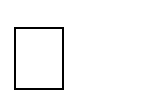 Израда чек листе за анализу законске документације коју ради наставник, а попуњава се приликом посете часовима.Припрема електронских упитника (за натавнике, родитеље и ученике) Анонимност упитника је потребан због искренијих одговора.Израда извештаја на основу анализе стања вреновања стандарда квалитета установе ВРЕМЕ ПРЕДВИЂЕНО ЗА САМОВРЕДНОВАЊЕУ току школске 2022/2023.годинеУчешће у процени остварености  стандарда до краја јуна 2023. кроз електронски упитник за наставни кадар.НОСИОЦИ АКТИВНОСТИ -ТИМ ЗА САМОВРЕДНОВАЊЕ ШК. 2022/2023.:Тим за самовредновање ОШ ,,Никола Тесла“ радио је у саставу: Анита Харкаи, професор енглеског језика и координатор Тима за самовредновањеДанило Мандић, директор школеДанијела Ђедовић, педагог школеМаја Дамњановић, професор разредне наставеТамара Дрљача, професор разредне наставеПинтер Мелинда, професор разредне наставеДрагана Боос, професор немачког језикаМирјана Павлица, професор физике Наталија Вукајловић Пеце, професор биологијеКиш Терезија – професор разредне наставеОЧЕКИВАНИ ИСХОДИ САМОВРЕДНОВАЊА:Кроз континуирани процес преиспитивања постојеће праксе који се спроводи систематски и транспарентно у школи од стане запослених, очекујемо ниво остварености стандарда у потпуности или  у већој мери. Резултати служе за унапређивање рада запослених као и развој установе, а у циљу остваривања добробити ученика.Веома је важно нагласити да се у поступку самовредновања од свих учесника очекивала објективност  у процени слабих и јаких страна јер је циљ да установа до бољег квалитета рада дође заједничким деловањем.У наставку овог извештаја следе извештаји по областима који показују утврђено стање.Кључна област 2. : ОБЛАСТ НАСТАВА И УЧЕЊЕ МЕТОДОЛОГИЈА САМОВРЕДНОВАЊА:Инструменти самовредновања:Образац за посматрање и вредновање часа (Вредновано од стране педагога, психолога, директора и присутних колега и самовредновано од стране наставника после реализованих  часова);Чек листа за анализу рада наставника на законској документацији;Online анонимни упитници: за наставнике, за ученике и за родитеље;Технике прикупљања података:Анализа редовних и угледних часова према Обрасцу за посматрање и вредновање часа (Област квалитета 2: Настава и учење);Анализа законске документације наставника кроз чек листу;Анализа електронског упитника за наставнике.Техника обраде података:Мишљење на основу анализе часова кроз самовредновање и вредновање редовних и угледних часоваМишљење о раду наставника на законској документацији, прикупљено на основу чек листеПроцена квалитета предмета самовредновања Наставе и учења на основу обрађених податакаИнструменти самовредновања:Образац за посматрање и вредновање часаОБРАЗАЦ ЗА ПОСМАТРАЊЕ И ВРЕДНОВАЊЕ ШКОЛСКОГ ЧАСА (област квалитета Настава и учење)2 НАСТАВА И УЧЕЊЕСамовредновање ове области извршено је на основу увида у: Школски програм; Годишњни план рада; Извештаја о реализацији  ГПРШ-е; документације директора школе (протоколи за праћење часа); документације стручних сарадника (протоколи за праћење часа); прегледа документације наставника, обављеног разговора са ученицима и наставницима. Родитеље ћемо укључити почетком наредне школске године. Директор и стручни сарадници школе посетили су 10 часова у школској 2022/2023. години што је 1/5 у односу на број наставног кадра. 2.1. Наставник ефикасно управља процесом учења на часу.2.1.1. Ученику су јасни циљеви часа / исходи учења и зашто то што јепланирано треба учити. На основу анализа протокола о посећеним часовима (66,66%) од узорака који показују да су ученицима јасни циљеви часа / исходи учења и знају зашто то што је планирано треба да уче и да  ученици увек или често разумеју упутства и кључне појмове. Више од половине посећених наставника  успешно структуира и повезује делове часа користећи различите методе, и проценат је 55%. Исти проценат наставника поступно поставља питања / задатке / захтеве различитог нивоа сложености. Ниво остварености стандарда је 3.2.1.2. Ученик разуме објашњења, упутства и кључне појмове. Присутност стандарда је 3,2 тј 3.2.1.3. Наставник успешно структурира и повезује делове часа користећи различите методе (облике рада, технике, поступке..), односно спроводи обуку у оквиру занимања / профила у складу са специфичним захтевима радног процеса. Присутност стандарда на основу протокола о посећеним часовима је  66,66% и оцена остварености стандарда 3,3 тј. 3.2.1.4. Наставник поступно поставља питања / задатке / захтеве различитог нивоа сложености. Присутност показатеља на посећеним часовима је 4. 2.1.5.Наставник усмерава интеракцију међу ученицима тако да је она у функцији учења - Већина наставника, посећених часова, усмерава интеракцију међу ученицима тако да је она у функцији учења 66,66, док је потпуна интеракција у 33,33% примећена међу ученицима.Оцена присутности овог стандарда је 3. 2.1.6. Наставник функционално користи постојећа наставна средства и ученицима доступне изворе знања. Анализом закључујемо да  је 77,77% наставника функционално користи постојећа наставна средства и ученицима доступне изворе знања и оцена је 4.Најслабији индикатор је: 2.1.3. присутан у мањој мери али нивом остварености 3. Извори доказаГодишњи план рада школеПротоколи о посећеним часовимаГодишњи планови рада наставникаПосматрање часа/ активности у школиНиво остварености стандарда: 32.2. Наставник прилагођава рад на часу образовно-васпитним потребама ученика.Анализом стандарда на основу посећених часова, проценат прилагођавања захтева могућностима сваког ученика је 55% одговорених (2.2.1.) са оценом 3. Такође, проценат присутности показују  индикатори 2.2.3. Наставник посвећује време и пажњу сваком ученику у складу са његовим образовним и васпитним потребама 55%  и 2.2.5. Ученици којима је потребна додатна подршка учествују у  заједничким активностима 66,66% што објашњава да су ученици сензибилисани на недостатке 2.2.2. Наставник прилагођава темпо рада различитим образовним и васпитним потребама ученика  са нивоом остварености на основу протокола 3 (2,56) или присутност стандарда на посећеним часовима 25% оцењно 1, 24% оценом 2, 60% оценом 3 и 16% оценом 4. Наставник примењује специфичне задатке/активности/материјале на основу ИОП-а и плана индивидуализације који је процентуално исказан у мери 55% јер нису сви посећени часови тј. разреди имали ученике по ИОП-у или су одељења по структури просечна где није потребна додатна подршка и индивидуализација. Оцена остварености овог стандарда је 3. Индикатор 2.2.5. Ученици којима је потребна додатна подршка учествују у заједничким активностима којима се подстиче њихов напредак и интеракција са другим ученицима присутан је у 60% на нивоу остварености 3 и по 20% на нивоу остварености 2 и 4, просечна оствареност стандандарда на основу протокола 3. Слабости: 2.2.3.Наставник посвећује време и пажњу сваком ученику у складу са његовим образовним и васпитним протребама 3,33 (61,36%) тј.3.Извори доказаГодишњи планови рада наставникаПрипреме наставникаПротоколи о посећеним часовимаПосматрање часа / активности у школиНиво остварености стандарда: 32.3. Ученици стичу знања, усвајају вредности, развијају вештине и компетенције на
часу.На основу анализа протокола о праћењу наставних часова: У 48,3% случајева активности/радови ученика показују да су ученици разумели предмет учења на часу на четвостепеној скали и броју 3, док 51,7% умеју да примене научено и образложе како су дошли до решења на скали и броју 4.У 60% случајева ученици повезује предмет учења са претходно наученим у различитим областима док 40% углавном. 60% анализираних протокола указује да ученици прикупљају, критички процењују и анализирају идеје, одговоре и решења и нивоом остварености 2. 24% са нивоом остварености 3 и 16% са 4. 9 чекираних стандарда ученика примењују повратну информацију да реше задатак/унапреде учење са нивоом остварености 3.43,5% ученика планира (оцена 2), 39,13% (оцена 3) и само 17,37 (оцена 4) реализује и вреднује пројекат у настави самостално или уз помоћ - према процени евалуатора вреднованих часова - низак ниво присутности индикатора објашњава да је мало иницијативе и самосталности исказано кроз овај ниво остварености (3):Слабости: 2.3.3.Ученик прикипља, критички процењује и анализира идеје, одговоре и решењаИзвори доказаГодишњи планови рада наставникаПротоколи о посећеним часовимаПосматрање часа / активности у школиПосматрање ученичких радних листова и домаћих задатакаДосијеи ученика и евиденције наставникаИнтервјуи са ученицима Ниво остварености стандарда: 32.4. Поступци вредновања су у функцији даљег учења.На основу анализе протокола: 57,12% наставника формативно и сумативно оцењује у складу са прописима. Ученицима су увек јасни критеријуми вредновања 42,84 оценом 3 и исто толико оценом 4. 53,33% протокола показује да наставници дају потпуну и разумљиву повратну информацију ученицима о њиховом раду, укључујући и јасне препоруке о наредним корацима. 40% непоптпуну. Наставници, посебно током присуства евалуатора најчешће доследно примењују вредности из индикатора стандарда 2.4. иако није реткост да се не указује други део индикатора: „укључујући и јасне препоруке“ о наредним корацима“. 63,15% ученика поставља себи циљеве у учењу  (ниво 2), док је оценом 3 оцењен стандард у 31,56% присутности. Проценат присутности 91,30% на нивоу 3 и стандарда да уме критички да процени свој напредак и напредак осталих ученика. Од знача је присуство индикатора „Ученик уме критички да процени свој напредак и напредак осталих ученика“ затражити повратну информацију о разумевању формативне и сумативне оцене, јавно и уз образложење. Са индикатором „Ученик поставља себи циљеве у учењу“- без јасног упита ученика веома је незахвално дати процену да ли је и у којој мери овај индикатор присутан. Додатним питањима би  индикатори били видљивији и евалуатору.Слабости: 2.4.4. Ученик поставља себи циљеве у учењу. Извори доказаГодишњи планови рада наставникаПротоколи о посећеним часовимаПосматрање часа/ активности у школиНиво остварености стандарда: 42.5. Сваки ученик има прилику да буде успешан.На основу анализа протокола индикатор 2.5.1. Наставник и ученици се међусобно уважавају, наставник подстиче ученике на међусобно уважавање и на конструктиван начин успоставља и одржава дисциплину у складу са договореним правилима показује проценат присутности- 82,35%. Показало се да овај индикатор није резистентан на присуство евалуатора на часу јер је његова вредност обично виша од уобичајене. Свакодневним саветодавним радом са ученицима и наставницима присуство  недисциплине и појаве неприхватљивог облика понашања на часу је чешће него што се то исказује када је евалуатор присутан на часу. Ученици су по правилу склонији сарадњи, кооперативности и показују виши степен уважавања када су под непосредним посматрањем евалуатора. Наставници такође, готово никада не показују слабост на овај индикатор у непосредном присуству сарадника који вреднују његов час.  Индикатор 2.5.2. Наставник користи разноврсне поступке за мотивисање ученика уважавајући њихове различитости и претходна постигнућа присутан је у 51,6% протокола, потпуно присутан у 6,89%. 2.5.3. Наставник подстиче интелектуалну радозналост и слободно изношење мишљења и оцењен индикатор са оценом 4 и добрим процентом присутности 66,66%. Такође високим процентом 64,4% присутан је индикатор 2.5.5. у потпуности, док делимично (3) 35,6% и нема чекираних да није присутан.  Наставник показује поверење у могућности ученика и има позитивна очекивања у погледу успеха са оценом 4. Најслабији индикатор је 2.5.4. Ученик има могућност избора у вези са начином обраде теме, обликом рада или материјала 17,64% да није присутан, 58,8% да је присутан делом (оцена 2), и само 23,50% да јесте присутан. Оцењујемо овај идикатор остварености 2. Овај стандард  није веродостојан у разредној настави јер су ученици у процесу стицања навика учења, а у вишим разредима није често доступан због временског ограничења на број часова и због бојазни да би ученици могли неодговорно радити у начину обраде теме и обликом рада. Слабости: 2.5.4.Ученик има могућност избора у вези са начином обраде теме, обликом рада или материјала. Стандард присутан али са оценом остварености 2. Извори доказаГодишњи планови рада наставникаПротоколи о посећеним часовимаПосматрање часа/ активности у школиеС дневникНиво остварености стандарда: 4Кључна област 4. : ПОДРШКА УЧЕНИЦИМАУ самовредновању учествовали су сви наставници, стручни сарадници, директор, ученици и родитељи. Технике и интрументи који коришћени приликом самовредновања су: упитници за наставнике, ученике и родитеље, дискусије чланова тима на сасатнцима, одржани су заједнички састанци са Тимом за школско развојно планирање, анализирана је школска документација и прикупљени докази, непосредан увид у наставни процес, упитници за чланове тима и квалитативна анализа рада Тима за самовредновање у протеклом периоду, тј. у школској 2022/2023. години.САМОВРЕДНОВАЊЕ НАСТАВНИКА У ОБЛАСТИ КВАЛИТЕТА 4. ПОДРШКА УЧЕНИЦИМАУ анкети је учествовао 34 наставника, а питања и одговори су били следећи:4. ПОДРШКА УЧЕНИЦИМА4.1. У школи функционише систем пружања подршке свим ученицима.4.1.1. Школа предузима разноврсне мере за пружање подршке ученицима у учењу: У школи ради тим за ИОП па се сходно потребама ученика примењује индивидуализација, израђује ИОП1, ИОП2 и ИОП3 у сарадњи са родитељима, подршка деци у учењу и васпитном делу путем разговора са ОС и са стручним сарадницима, друштвено користан рад по потреби уз мере. Документација се налази код предметних насавника, у еС дневнику и код стручних сарадника. Оцена присутности овог стандарда је 4.4.1.2. Школа предузима разноврсне мере за пружање васпитне подршке ученицима:Уколико учитељи и наставници имају потребе за сарадњом стручним сарадницима школе упућују родитеље и ученике на разговор и припрему плана превазилажења тренутних потешкоћа деце у васпитном и образовном смислу. Појачан васпитни рад се ради са децом која из појединх разлога имају васпитних и образовних потешкоћа. Документација се налази код одељенских старешина и код стручних сарадника. Оцена присутности овог стандарда је 4.4.1.3. На основу анализе успеха и владања предузимају се мере подршке ученицима. Анализом на првом кварталу, полугодишту и трећем кваралу прави се пресек тренутног напредовања ученика са просечним оценама и појединачним опоменама. На основу њих се припремају допунска настава, додатна настава,  индивидуализација, ИОП-и, такмичења, инцијални тестови. Оцена присутности овог стандарда је 3.4.1.4. У пружању подршке ученицима школа укључује породицу односно законске заступнике.  У свим активностима везане за подршку ученика укључени су родитељи индивидуално, путем родитељских састанака, пријема родитеља, Савета родитеља, давањем сагласности за фотографисање и промоцију школе, давањем сагласности за изборне предмете, излете и екскурзије.  Документација се налази код ОС и у стручној служби школе. Оцена присутности овог стандарда је 4.4.1.5. У пружању подршке ученицима школа предузима различите активности у сарадњи са релевантним институцијама и појединцима. Институције које су укључене директоно су Центар за социјални рад, Интерресорна комисија, Здружена школа, позориште, биоскоп, Музеј, спортска дешавања,  библиотека школска и градска, Музичка школа и остале на нивоу локала. Оцена присутности овог стандарда је 4.4.1.6. Школа пружа подршку ученицима при преласку из једног у други циклус образовања. Пружање подршке при преласку из једног у други циклус образовања се врши индивидуално са учитељима на састанку са одељенским старешинама петака и са одељенским већем тог разреда. Организују се и предметни часови  код ученика четвртог разреда где преметни наставници улазе да одрже по један час свог предмета и упознају се са ученицима тог одељења. Такође, предмет разговора су и на седницама Наставничког већа. Сарадња са стручном службом и директором школе је неизоставна. Оцена присутности овог стандарда је 3.Ниво остварености стандарда: 44.2. У школи се подстиче лични, професионални и социјални развој ученика.4.2.1. У школи се организују програми/активности за развијање социјалних вештина (конструктивно решавање проблема, ненасилна комуникација…). Школа организује активности које окупљају ученика различитих одељења и језичких група на спортским данима, обележавање празника, прављењу поклона, организовање хуманитарних акција, дружење ученика српских и мађарских одељења, упознавање културе једних и других, теме на ЧОС-овима у вези социјалних вештина и ненасилне комуникације, на часовима грађанског васпитања, кроз тематске недеље. Евиденције се налазе код ОС, наставника, у еС Дневнику и у стручној служби школе. Оцена присутности овог стандарда је 3.4.2.2 На основу праћења укључености ученика у ваннаставне активности и интересовања ученика, школа утврђује понуду ваннаставних активности. Ваннаставне активности се одабиру на основу афинитета наставника и жеље ученика а у складу са могућношћу реализације школе и ресурса. Активни су школски излети, ванншколска  такмичења, дешавања и посете на нивоу локалне заједнице, на основу иницијативе појединаца (уколико је изводљиво просторно и временски).  Оцена присутности овог стандарда је 3.4.2.3. У школи се промовишу здрави стилови живота, права детета, заштита човекове околине и одрживи развој.  Oбукa стручних сарадника у школама за унапређивање међупредметне компетенције ученика ”Одговоран однос према здрављу”  је имплементирана кроз тимове и програме. Промовишу се здрави стилови живота кроз предмете биологија, хемија, физичко и здравствено васпитање. Заштита човекове околине се промовише кроз секције. Школска кухиња се организује да у складу са могућностима припрема здраве оброке за ученике. Права детета се раде у нижим разредима кроз грађанско васпитање и у вишим кроз Ђачки парламент. Школу посећују са тематским часовима ватрогасци, полицајци, лекари, нутриционисти итд. Оцена присутности овог стандарда је 4.4.2.4. Кроз наставни ради ваннаставне активности подстиче се професионални развој ученика, односно каријерно вођење и саветовање. Професионална оријентација ученика се ради од седмог разреда интезивније, док у осмом разреду већ сужавамо избор афинитета и могућности на радионицама стручних сарадника. Такође, кроз наставу (грађанског, чос-а, ликовног, музичког, матерњег језика) реализују се бројне теме које утичу на подстрек ученика у развоно професионалном смислу. Укључене су разредне старешине, наставници као и  родитељи. Све активности се спроводе у сарадњи са ОС и уз сагласност родитеља. Докуметнација се налази у стручној служби и код ОС осмака. Каријерно вођење и саватовање се односи на средњу школу. Оцена присутности овог стандарда је 3. Ниво остварености стандарда: 3Извори доказаГодишњи план рада школеИзвештај о реализацији годишњег планаГодишњи планови рада наставникаеС дневникИзвештаји наставника и тимоваУвид у документацију активаСеминари и размена искуства на активима и ОВ и НВПосете различитим организованим активностима и часовимаСлабости: На основу члана 17. Мерила за вредновање Правилника о вредновању квалитета рада установе (Сл. Гласник РС, бр.10/2019 од 15.2.2019. године), квантитативних резултата анкетирања наставника и стручних сарадника и  увида у школску документацију јесу исказане слабости стандарда: 4.2.1. У школи се организују програми/активности за развијање социјалних вештина (конструктивно решавање проблема, ненасилна комуникација…), 4.2.2 На основу праћења укљученостиу ченика у ваннаставне активности и интересовања ученика, школа утврђује понуду ваннаставних активности.4.3. У школи функционише систем подршке ученицима из осетљивих група и ученицима са изузетним способностима.4.3.1. Школа ствара услове за упис ученика из осетљивих група.Школа је отворена за упис свих ученика. У школи имамо два специјална одељења са једним стручним двојезичним дефектологом, док је спрам потреба у осталим одељењима израђен ИОП1,2 и 3.4.3.2. Школа предузима мере за редовно похађање наставе ученика из осетљивих група. Социјални статус ученика поприлично одређује њихову успешност у образовању, утиче на школско постигнуће, понашање, коришћење социјалне помоћи, изостајање итд. Редовном евиденцијом присутности и адекватним  мерама у комуникацији са родитељима прати се редовно похађање наставе. Подршка у тим сутацијама је индивидуални разговор стручног сарадника и / или одељенског старешине са учеником – о томе како се осећа у школи, какав став имају његови родитељи / старатељи имају према образовању, какав појам о себи и својим компетенцијама имаја ученик,  која су њихова интересовања итд. Изграђујемо поверење и способност адекватног реаговања на стрес, прилагођавање променама, успешним адаптацијама упркос тешким околностима, контролисању емоција. Овим начином допринси се изградњи односа поверења, развоју осећања сигурности и припадања код ученика. Спровођење подршке врши тим (стручних сарадника, разредних старешина, наставника, директора). Присутност индикатора 4.4.3.3. У школи се примењује индивидуализовани приступ/индивидуални образовни планови за ученике из осетљивих група и ученике са изузетним способностима. За све ученике на којима је уочено да је потребна додатна подршка у смислу дефектолога, логопеда, израде индивидуализације, израде ИОП-а1 и ИОП-а2, као ученике из осетљивих група, у школи се примењује адекватан приступ. Тим  за подршку се редовно састаје и анализира и ревидира постојеће планове. За ученике је израђен већи број ИОП3, у току текуће школске године. Оцена остварености 4.4.3.4. У школи се организују компензаторни програми/активности за подршку учењу за ученике из осетљивих група.Школа нема израђен систем активости за подршку ученицима из осетљивих група јер није велики проценат ученика у процесу учења у нашој школи из ових групација. Са Центром за социјални рад је редовна комуникација и помоћ пристиже у виду школског прибора свим социјално угроженим породицама.  Сарадња и подршка наше школе се огледа и у сарадњи са специјалним установама чији штићеници одрже приредбу за сву школску децу код нас у свечаној сали. Сарадња је на високом нивоу и са Здруженом школом где нам логопед и остало стручно особље припомаже у реализацији планова, припрема и предлога решења за ученике из социјално угрожених породица, занемарених и њима сличних.  Оцена остварености овог стандарда 4.4.3.5. Школа има успостављене механизме за идентификацију ученика са изузетним способностима и ствара услове за њихово напредовање (акцелерација; обогаћивање програма).У школи је покушана идентификација ученика за ИОП3, међутим, остало је недовршено у изради сагласности и посебних додатних задатака. Међутим, деца се припремају за школска и оптшинска такмичења, неретко и за републичка па је делом овај стандард присутан али са делом слабости које бисмо требали унапредити у наредном периоду. Оцена присутности 4.4.3.6. Школа сарађује са релевантним институцијама и појединцима у подршци ученицима из осетљивих група и ученицима са изузетним способностима.Школа сарађује са свим релавантним установама и институцијама како за прикупљање извештаја тако и за кораке у раду и подстицају ученика којима је потребана додатна подршка. Такође, квалитетна је комуникација и са појединцима који имају увид или мишљење у раду са нашим ђацима. Оствареност овог стандарда је 4.Ниво остварености стандарда: 4Извори доказаИзвештај о реализацији годишњег планаИзвештаји такмичењаГодишњи планови рада наставникаеС дневникДокументација ОС и стручне службеИзвештаји Тима за инклузијуУвид у документацију ИОП-аПосете различитим организованим активностима и часовимаСлабости: На основу члана 17. Мерила за вредновање Правилника о вредновању квалитета рада установе (Сл. Гласник РС, бр.10/2019 од 15.2.2019. године), квантитативних резултата анкетирања наставника и стручних сарадника и  увида у школску документацију јесу исказане делимичне слабости стандарда на коjима се перманентно ради: 4.3.5. Школа има успостављене механизме за идентификацију ученика са изузетним способностима и ствара услове за њихово напредовање (акцелерација; обогаћивање програма).1. Инструмент самовредновања:(1) Online анонимни упитник за наставнике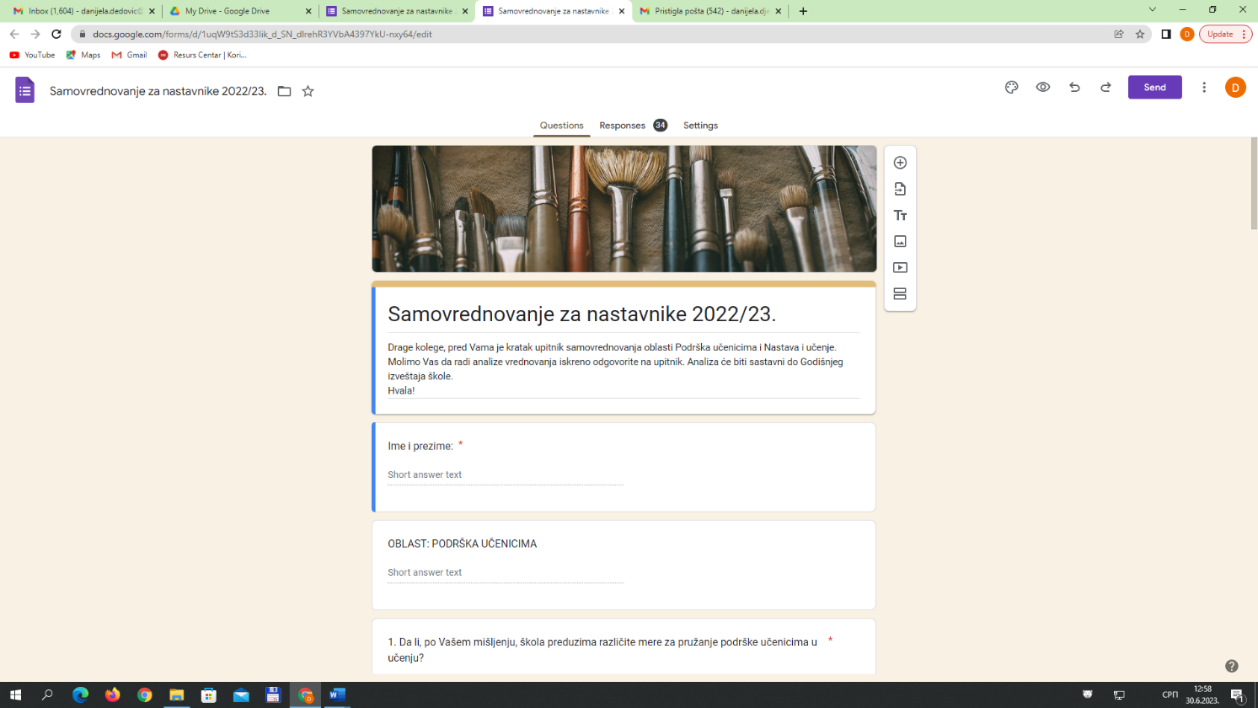 1.3. (3) Online за наставни кадарТехнике прикупљања података:2.3. (1) Анализа електронског упитника за наставнике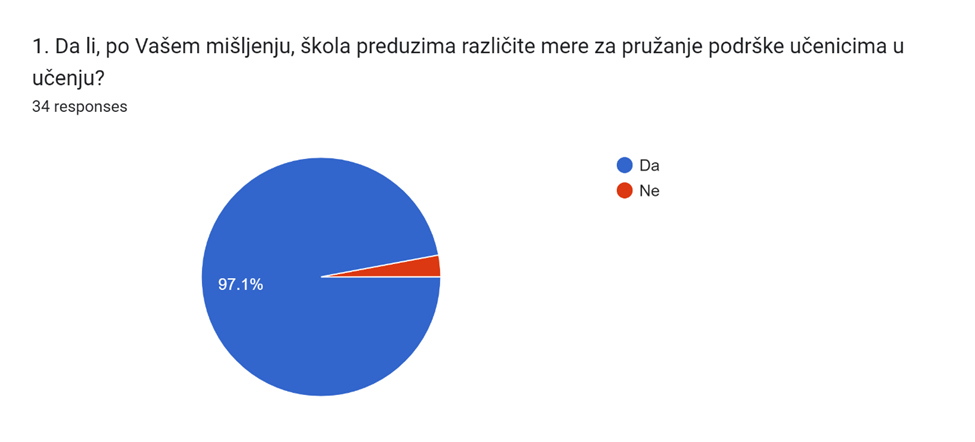 	Већина наставника сматра да школа предузима различите мере за пружање подршке ученицима у учењу. 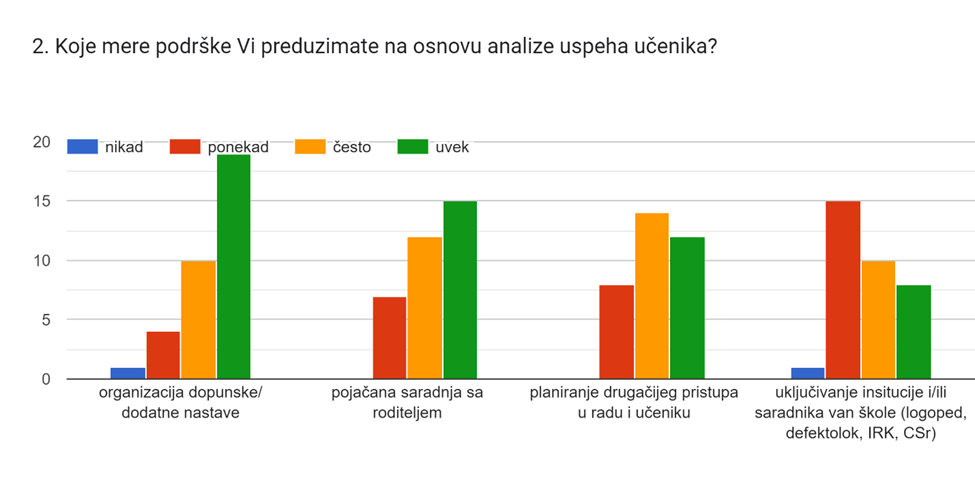 Одговори потврђују да је међу мерама подршке најчешће допунска и додатна настава, појачана сарадња са родитељима, док је планирање другачијег пристуа у раду ученика присутно у мањој мери. Такође, понекад се укључују друге институције и сарадници за помоћ и процену деце. 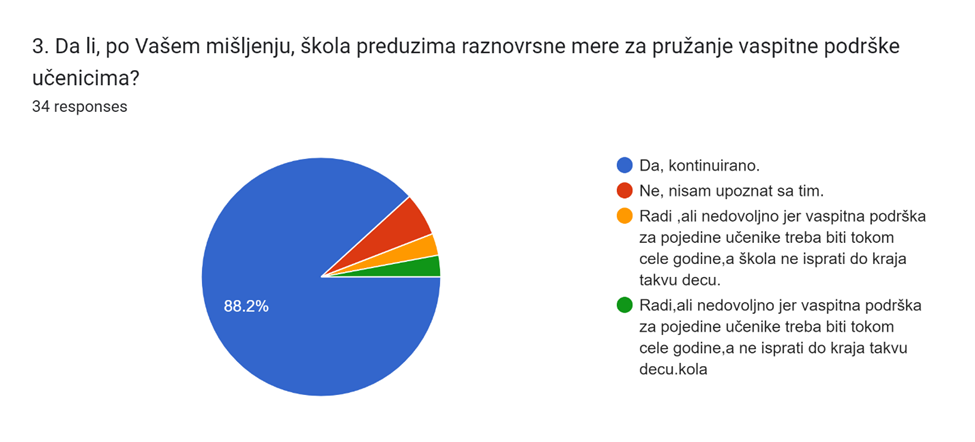  	88,2% испитаника сматра да школа предузима разноврсне мере за пружање васпитне подршке ученицима. 	           Није упознато са тим.	           Недовољно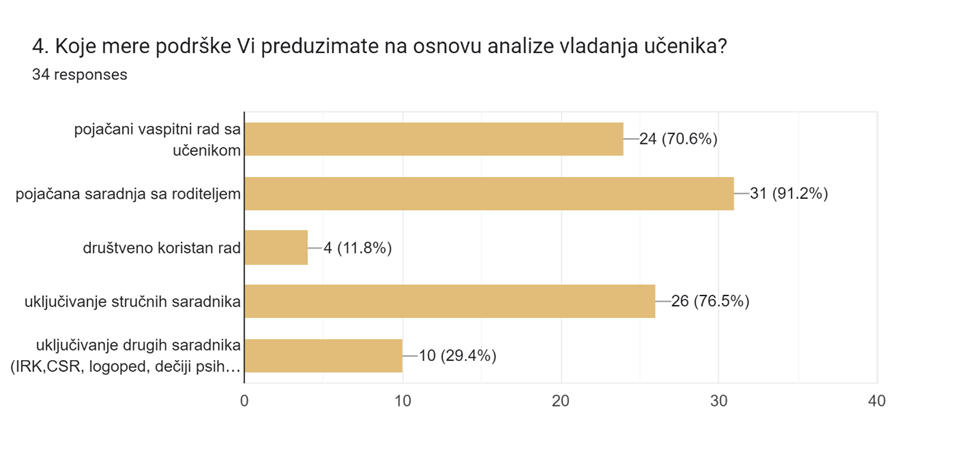 Највише наставника сматра да појачана сарадња са родитељима  даје најбоље резултате. На другом месту је укључивање стручних сарадника и одмах затим појачани васпитни рад са учеником. За укључитавње других сарадника испитаници су се определили да је на четвртом месту по успешности. Док друштвено користан рад по њиховом мишљењу је најмања подршка владању ученика. 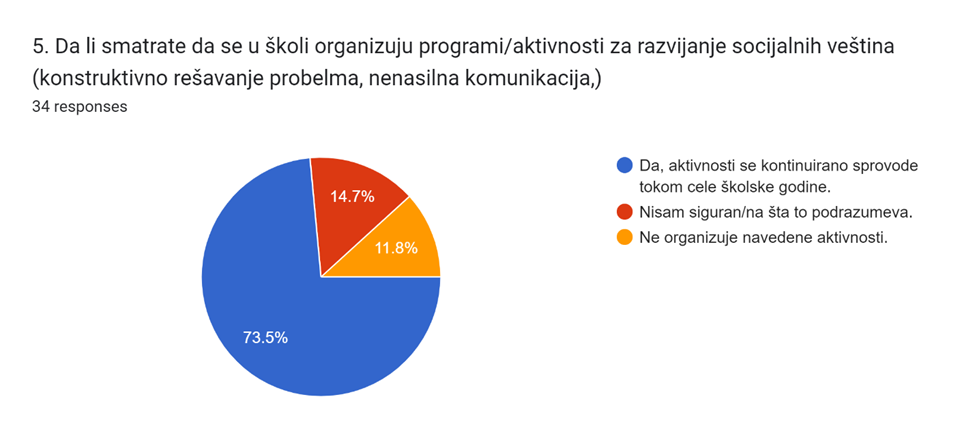 	73,50% испитаника сматра да се активности континуирано спроводе. 	14,7%  испитаника није сигуран шта програми за равијање социјалних вештина подразумева	11,8%   испитаника не организује наведене активности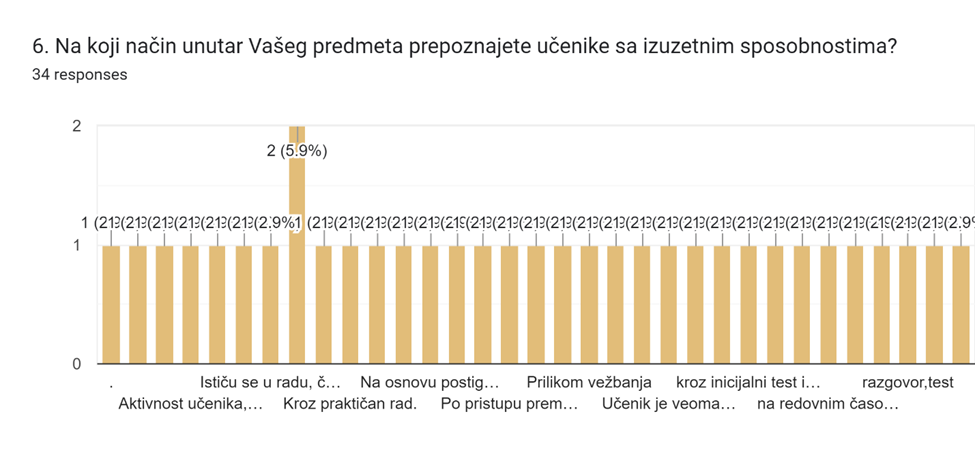 Већина наставника тврди да препозна ученика са изузетним способностима  кад изузетно влада материјом и веома је активан.Одговори наставника: Активност ученика,самосталност при раду,велико знање из одређеног предмета,креативне и добре идеје. Активни, перфектно одраде задатке. Активнији су учесници, креативне вође. Активност ученика, самосталност при раду, велико знање из одређеног предмета, креативне и добре идеје. Ангажовање ученика током наставе, у слободним активностима, успех ученика. Ангажовање ученика током наставе, у слободним активностима, успех ученика. Истичу се у раду, често имају већу мотивацију. Уколико су повучени начин њиховог рада, темељност у изради задатака, систематичност. Изузетно влада материјалом и веома је активан. Комуникацијом са ученицима, критичко размишљање заједнос са ученицима. Кроз практичан рад. На основу креативног мишљења. На основу њихове активности. На основу постигнутог успеха. На основу рада на часу, разговора и контролних провера. По постигнућима и интересовањима. По приступу према раду и по резултатима у провери знања. Преко израдње рачунских задатака. Препознајем их по начину размишљања, интересовању, на основу решавања проблемских задатака. Приликом вежбања. Приметим, да неки предмети боље иде. Истиче се тим предметом. Вежбања. Током разговора са ученицима. Ученик је веома активан, има веће знање од вршњака, заинтересован. Већ на почетку рада са таквим дететом брзо уочим такве способности.Ученик/ученица покаже већу  заинтересованост, самосталност, резултат. Кроз иницијални тест и активност на часу. Кроз приче.На основу постигнутих резултата. На редовним часовима наставе, на часовима секције. По постигнућима, оригиналности, идејама. Преко писмених радова, усменим одговарањем, групни рад, активност на часовима, њихово интересовање, напредовање. Разговор, тест. Лако памти, лако прати ново градиво, без потешкоћа иводи закључке. Ученик је изузетно активан, добро повезује – корелација са знањима из других области – предмета, закључује, примењује.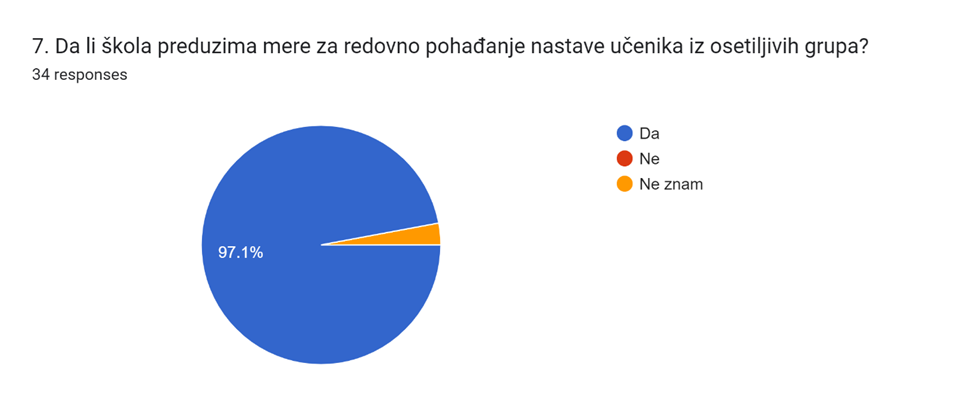 Већина наставника сматра да школа предузима адекватне мере за редовно похађање наставе ученика из осетљивих група. 85% испитаника тврди да припрема ученика за такмичење64% испитаника држи додатне наставе за ученике35% испитаника даје могућност ученицима да уче по ИОП 3 плану17% испитаника каже да омогућава ученицима напредовање на други начинОве школске године смо имали доста доприноса и подстиццаја у односу на ученике са добрим способностима па је израђено 9 ИОП3, 5 у вишим одељењима и 4 у нижим одељењима. Чланови Тима за самовредновање су констатовали да су ученици обавештени о свим видовима подршке које школа пружа. Распореди допунске и додатне наставе, слободних активности, припремне наставе за ученике осмог разреда налазе се на огласним таблама за ученике на првом спрату за предметну наставу и у учионицама где се реализује разредна настава. Распореди се налазе на школском сајту и доступни су, како ученицима, тако и родитељима. Подаци који се налазе у Извештају о раду школе на крају пшк. 2022/23. године показују да је одржан велики број часова допунске и додатне наставе, као и да је оваквим видом подршке било обухваћено много ђака. У млађим разредима,је организована допунска настава из следећих предмета: српски језик, математика. На млађем зрасту ученици су редовно долазили на часове допунске наставе као и на часове додатне наставе из математике у 4. разреду.На старијем узрасту од V-VIII разреда организована је допунска настава за ученике који су имали потешкоћа у савладавању градива из појединих предмете (спрски језик, мађарски језик, математика, енглески језик, руски језик, физика, хемија, географија и историја) и за ученике са недовољном оценом из предмета. Овде је постојао проблем нередовног похађања наставе допунског васпитно – образовног рада. Питање мотивисања ученика за тај облик рада као и оспособљавање ученика за самостално и правилно учење били су приоритетни задаци на тим часовима. Тим за самовредновање предлаже да наставници поред досадашњих метода, користе  и иновативне методе како би ученицима приближили технике учења. Такође, наставити, кроз све видове васпитно- образовног рада, укључивање успешнијих ученика да помажу ученицима који спорије напредују.Поред допунске, одржани су и часови додатне наставе из предмета српски језик, енглески језик, математика, физика, хемија, историја, географија, биологија.Тим за самовредновање процењује да се мере подршке ученицима предузимају на основу анализе успеха. Успех ученика се прати на седницама Одељењских већа, на крају  првог и трећег класификационог периода, на крају првог и другог полугодишта. Врше се квантитативне и квалитативне анализе на основу којих се предлажу мере, врши саветодавни и инструктивни рад са ученицима и родитељима у сарадњи са наставницима, педагошко-психолошком службом и директором школе. Ученици са сметњама у развоју и тешкоћама у учењу добијају адекватну подршку кроз израду педагошких профила, индивидуалних планова подршке и индивидуалних образовних планова. Састанци Тима за инклузивно образовање су редовни и на њима се врши праћење реализације инклузивног образовања у школи. Израђују се белешке о напредовању и евалуације на класификационим  периодима.Чланови Тима за самовредновање су сагласни да школа негује партнерски однос са родитељима ученика и сарадњу у пружању подршке. Директор школе, психолог и педагог свакодневно су доступни родитељима ученика. Наставници разредне и предметне  наставе, редовно (једанпут недељно) имају „отворена врата“, а по потреби заказују и посебне састанке са родитељима којима по потреби присуствује директор и педгошко-психолошка   служба. Директор школе и школски психолог  редовно присуствују свим седницама Савета родитеља и информишу их о реализацији инклузивног образовања, активностима које школа предузима у оквиру заштите ученика од насиља, самовредновању развојном планирању и другим значајним питањима за ученике.Школа сарађује са родитељима и са релевантним институцијама у пружању подршке  ученицима.Чланови Тима за самовредновање су сагласни да школа предузима адекватне активности за упис у школу и саме њене промоције. Школа остварује добру сарадњу са вртићима из окружења која се састоји у размени информација и обезбеђивању уписа све деце која територијално припадају школи. Постоји интересовање за упис ученика и ван територије школе. Директор школе настоји и успева да обезбеди бесплатне уџбенике и исхрану у школи за децу из осетљивих група сваке школске године.Тим за самовредновање констатује да школа предузима мере за редовно похађање   наставе ученика из осетљивих група. Чланови Тима за самовредновање закључују да се у школи примењују индивидуализовани приступи и индивидуални образовни планови за децу за које постоји потреба за таквом врстом додатне подршке. Поред тога, у зависности од потреба детета израђују се индивидуализовани планови социјализације и заштите, компензаторни програми. Састанци Тима за инклузивно образовање су редовни и на њима се врши праћење реализације инклузивног образовања у школи. Израђују се белешке о напредовању и евалуације на класификационим периодима.Закључак:Тим за самовредновање констатује да се у школи организују компензаторни програми и активности за подршку учењу ученицима код којих постоји потреба за подршком.Тим за самовредновање закључује да школа сарађује са свим релевантним институцијама и појединцима у подршци осетљивим групама. Школа остварује  сарадњу са Домом здравља, дефектолозима из Здуржене школе,  Развојним саветовалиштем из Суботице,  Центром за социјални рад Бачка Топола,  Црвеним крстом и другим релевантним институцијама.ОСТВАРЕН НИВО ВРЕДНОВАНЕ ОБЛАСТИ 4ПРЕДЛОГ МЕРА ЗА ПОБОЉШАЊЕ РАДАИз ученика треба извући оно најбоље и мотивисати их да се томе посвете. Школа треба да повећа број ваннаставних активности, као и простор за одржавање истих. Ученцима треба дозволити да сами бирају начин рада и литературу, усмеравати их на додатне чињенице и примењивати различите технике и методе, међупредметне компетенције и умржавање већ постојећих знања са текућим активностима паралелно у предметима актива, како би се интезивирале обрађене теме и повећало интересовање за додатним и ваннасатвним активностима.Тим за самовредновање за школску 2022/2023.годинуКоординатор Тима за самовредновање: Анита Харкаи  Извештај о остваривању програма заштите ученика од насиља у 2022/2023. школској години ЧЛАНОВИ ТИМА:Мандић Бојана- координатор Мандић Данило- диркторВарга Арабела- психологЂедовић Данијела- педагогЛелић Јелена- правникПанић Чила- учитељицаПровчи Вера- учитељицаВајда Ђенђи- учитељицаЧолић Елвира- наставницаФуро Андор- наставникЈованић Љиљана- записничарГеоргиевски Горјан - представник Ученичког парламентаАНАЛИЗА СТАЊА У ШКОЛИНа почетку ове школске године, као и претходне, ученици су упознати са врстама, нивоима и превенцијом насиља, па су сходно томе показали већу отвореност у тражењу помоћи. Зато је Тим могао да реагује и интервенише на нижим нивоима насиља спречавајући даље ширење насиља. Током ове године сарадња између школе и породице у превенцији насиља је била интензивнија, а и већи број наставника се заинтересовао и укључио у рад на превенцији и решавању случајева насиља, док су одељенске старешине континуирано радиле на превенцији вршњачког насиља. У току школске 2022/2023. године забележено је 12 случаја насиља од којих је 5 случаја физичког, 2 случаја интернет насиља, 2 случаја емоционалног насиља, 1 случај социјалног и 1 случај сексуалног насиља.Тим за заштиту деце од насиља је имао 12 састанака на којим су решавани случаји насиља у школи. На састанцима су установљени 1. и 2. нивои насиља од којих је 1. ниво (8 случајева) и 2. ниво (4 случаја).Укупно 12 ученика је стављено под појачан васпитни рад уз друштвено користан рад. Васпитно-дисциплински поступак је вођен за 4 ученика (2.ниво насиља) и изречена су 4 Укора одељенског старешине и смањене оцене из владања на врлодобро и добро. Такође је изречена и опомена одељенског старешине у једном случају 1. нивоа. Као и прошле, тако је и ове године појачано дежурство наставника на ходницима и дворишту школе, у циљу смањења насиља у школи.РЕАЛИЗАЦИЈА ПРЕВЕНТИВНИХ АКТИВНОСТИНа нивоу школеНа почетку школске године на седници Наставничког већа правница и директор школе су упознале колектив са законском регулативом у вези заштите деце од насиља. Такође су упознати и ученици, родитељи (на 1. родитељском састанку од стране одељенских старешина), као и Савет родитеља са кућним редом и програмом заштите деце од насиља, злостављања и занемаривања.Теме везане за превенцију насиља су се обрађивале у склопу ЧОС-а у сваком разреду (просечно је обрађено око 5 теми из ове области у сваком разреду током школске године према програму рада одељенских старешина).Едукативно-информативна предавања за родитеље и ученике о облицима и врстама насиља вршена су на ЧОС-овима и  онлајн родитељским састанцима и на састанцима Савета родитеља.О рганизоване бројне културне и спортске манифестације које су ученицима помогле да креативно проводе време и да се друже. На локалном нивоу На локалном нивоу остварена је сарадња школе са локалним спортским клубовима, културно-уметничким друштвима, чиме је кроз спортске и културне активности обезбеђено квалитетно коришћење слободног времена, што је у исто време и значајан вид превенције насиља.На националном нивоу На националном нивоу није било значајних активности.ИНТЕРВЕНТНЕ АКТИВНОСТИОдељенске старешине су током школске године водиле евиденцију о случајевима насиља 1. нивоа о чему су периодично (по кварталима) извештавали Тим. Неки од њих су редовно подносили извештаје, док други само повремено. У току школске 2022/2023. године забележено је 12 случаја насиља од којих је 5 случаја физичког, 2 случаја интернет насиља, 2 случаја емоционалног насиља, 1 случај социјалног и 1 случај сексуалног насиља.Тим за заштиту деце од насиља је имао 12 састанака на којим су решавани случаји насиља у школи. На састанцима су установљени 1. и 2. нивои насиља од којих је 1. ниво (8 случајева) и 2. ниво (4 случаја).Укупно 12 ученика је стављено под појачан васпитни рад уз друштвено користан рад. Васпитно-дисциплински поступак је вођен за 4 ученика (2.ниво насиља) и изречена су 4 Укора одељенског старешине и смањене оцене из владања на врлодобро и добро. Такође је изречена и опомена одељенског старешине у једном случају 1. нивоа. Као и прошле, тако је и ове године појачано дежурство наставника на ходницима и дворишту школе, у циљу смањења насиља у школи.ПРИОРИТЕТИ ЗА НАРЕДНИ ПЕРИОДУкључивање свих запослених који до сада нису узели учешће у превенцији насиља у школи (помоћно особље)Развијање спољашње заштитне мреже у превенцији насиља (ЦСР и МУП)
Координатор тима:Бојана МандићИзвештај тима за професионалну оријентацију учениказа школску 2022/2023. годинуУ школској 2022/2023. години тим за професионалну оријентацију ученика радио је у следећем саставу:Варга Арабела – координатор, психологДанијела Ђедовић - педагогБиљана Косић – одељенски старешина 8.аЉиљана Јованић – одељенски старешина 8.бЕлвира Бенчик – одељенски старешина 8.цБланка Куцор Пресбургер – одељенски старешина 8.дНа почетку школске године је сачињен план професионалне оријентације и теме у вези ПО су имплементиране у програм часова одељенских старешина. У виду непосредног рада са ученицима реализоване су радионице од стране педагошко-психолошке службе по питању процене професионалних интересовања ученика, области рада и образовних профила, критеријума за избор средње школе и занимања, као и у вези идентификовања захтева жељеног занимања и личних афинитета, односно изазова по питању истих. У сарадњи стручне службе и одељенских старешина реализована су и интерактивна предавања за ученике, односно за родитеље по питању коришћења платформе „Моја средња школа“ у свим фазама припреме за ЗИ и упис у СШ, односно поред припремне наставе која је реализована у школи ученици су подстакнути и за коришћење е-вежбаонице преко наведене платформе. Коришћењу „Конкурса“, провери здравствених услова за уписивање одређених профила и попуњавања листе жеља је такође посвећена пажња у оквиру ПО. Обзиром на то да је званични план уписа преко Конкурса објављен прилично касно, школа је и ове године сарађивала са локалним и оближњим средњим школама како би благовремено прикупила информација о планираним образовним профилима за 2023/2024. школску годину и узимајући у обзир те информације благовремено пружала подршку ученицима у избору одговарајуће средње школе, односно образовног профила. Такође је постојала сарадња са Домом здравља „Хаџи Јанош“ у поступку организације и обављања лекарских прегледа, припремања потребне документације окружној уписној и здравственој комисији. Тим за професионалну оријентацију је имао интензивну сарадњу са тимом за инклузивно образовање када је у питању припремање пробних ЗИ и ЗИ за ученике који су основно образовање завршили по ИОП2 – припремање тестова, договор око потребних прилагођавања услова за полагање ЗИ, припремање документације за окружну комисију итд. Од укупно 65 ученика осмог разреда сви ученици су уписали жељене средње школе. 4 ученика су полагали ЗИ по ИОП2. Од 4 ученика по ИОП2 3 ученика су уписали редовну средњу школу по ИОП2, а 1 ученик своје школовање наставља у специјалној средњој школи.Координатор тима за ПО ученика:Варга АрабелаИзвештај стручног тима за инклузивно образовањеу школској 2022/2023. годиниУ школској години 2022-2023. стручни тим чине следећи чланови:Пинтер Мелинда-координаторЧагаљ ВалеријаВарга АрабелаЂедовић ДанијелаКиш ТерезијаПанић ЧилаВојновић БиљанаЈованић ЉиљанаЖига Давидхази Јудит       Координатор стручног тима за ИО:		Пинтер Мелинда	Извештај Тима за развој међупредметних компетенција ОШ „Николе Тесле“ за школску 2022/2023. годинуИЗВЕШТАЈИ O РАДУ СТРУЧНИХ САРАДНИКА ШКОЛЕГОДИШЊИ ИЗВЕШТАЈ ПСИХОЛОГА ЗА 2022/2023. ШКОЛСКУ ГОДИНУПодаци изнети у овом извештају базирају се на евиденцији психолога о сопственом раду у ОШ “Никола Тесла” у школској 2022/2023. школској години, а исти су груписани према областима рада у складу са програмом рада стручног сарадника-психолога. ОБЛАСТИ РАДА ПСИХОЛОГА:Планирање и припремање образовно-васпитног рада Праћење и вредновање образовно-васпитног радаРад са наставницимаРад са ученицимаРад са родитељима, односно старатељимаРад са директором, стручним сарадницима, педагошким асистентом и пратиоцем ученикаРад у стручним органима и тимовимаСарадња са надлежним установама, организацијама, удружењима и јединицом локалне самоуправеВођење документације, припрема за рад и стручно усавршавање Извештавање о појединим областима рада:Планирање и припремање образовно-васпитног рада Рад у оквиру ове области је најинтензивнији био на почетку школске године у фази израде годишње школске документације, односно на почетку класификационих периода у виду пружања помоћи наставницима око израде ИОП планова. Активности у којима је психолог учествовао у оквиру ове области су следећи:Учешће и координација рада израде Развојног плана установе за период од 2022/2023. до 2024/2025. године Учешће у изради Годишњег плана рада школе за 2022/2023. школску годинуУчешће у изради акционих планова стручних већа и тимова за школску 2022/2023. годину. Учешће у изради ИОП-ова (на почетку школске године и на почетку сваког наредног квалификационог периода) Учешће у изради Програма рада одељенских старешинаУчешће у изради Програма професионалне оријентације ученикаУчешће у сачињавању тестова за пробни ЗИ и ЗИ ученика који основно образовање стичу по ИОП2Осим учешћа у горе наведеним активностима, психолог школе је израдио Годишњи програм рада психолога и заједно са педагогом школе израдили су план посете часовима.Праћење и вредновање образовно-васпитног радаПсихолог школе је током године пратио реализацију О-В рада и остваривао увид у наставни процес, као и у наставне планове и програме, ес-дневник и ИОП планове ученика. Заједно са педагогом и директором школе остварио је увид у рад неколико одељења (одељења првог и петог разреда у циљу праћења адаптације ученика на школску средину, односно на предметну наставу, у одељења 8.ц и 8.д из појединих предмета који се полажу на ЗИ – биологија, историја). План о посетама часовима је делимично реализован због обима посла у другим областима рада. Праћење и вредновање образовно-васпитног рада је реализован и кроз седнице Одељенских већа којима је психолог редовно присуствовала, као и кроз рад Наставничког већа на којима је излагала анализу постигнућа ученика по класификационим периодима и полугодиштима. Као члан тима за ИО психолог је био укључен и у праћење развоја и напредовања ученика по ИОП-у. Такође је учествовала у анализи постигнућа ученика на пробном ЗИ и ЗИ са посебним акцентом на постигнућа ученика који су ЗИ полагали по ИОП2 и у посебним условима. У сарадњи са наставницима идентификовао је ученике којима је потребна додатна подршка у учењу (како у виду помоћи у развијању вештина учења, тако и у виду индивидуализације, односно индивидуалног образовног плана), извршио је потребне процене и дао предлоге за даљи рад са овим ученицима.3.Рад са наставницимаНа почетку школске године психолог је учествовао у процесу упознавања наставник 1. и 5. разреда са ученицима и структуром тих одељења, односно у процесу адаптације ученика на школску средину/предметну наставу. Током школске године психолог је по иницијативи наставника пружао помоћ у разрешавању вршњачких конфликата на нивоу одељења, при чему треба истаћи да се број оваквих ситуација повећао у односу на претходне две школске године (односно у односу на период пандемије) што се приписује повећању времена проведеногг у школи, повећању непосредних контаката, а и повећању броја ученика која у датом тренутку бораве у школи. Такође се препознаје да је период пандемије, социјална дистанца и изостанак редовних непосредних контаката међу вршњацима негативно утицали на социјалне вештине ученика, да је код њих праг толеранције смањен, учесталије су импулсивне реакције, а и знаци анксиозности.  Постојала је сарадња са наставницима у припремању и реализацији радионица за ученике, односно родитељских састанака у неколико одељења.Сарадња између психолога и наставника током школске године била је најинтензивнија када је у питању рад са ученицима који испољавају тешкоће у учењу или се образују по ИОП-у, као и у области професионалне оријентације ученика 8. разреда. Такође је постојала добра сарадња по питању адаптације првака на школску средину, односно по питању праћења адаптације ново придошлих ученика. Поједини наставници су тражили укључивање психолога и када су у питању биле одређене акцидентне кризе, емоционално-социјалне тешкоће, тешкоће прилагођавања или породичне тешкоће неких ученика. Најзаступљенији вид сарадње се састојао о неформалним, свакодневним консултацијама по питању решавања свакодневних ситуација и васпитних изазова који су допринели томе да ПП служба континуирано буде упозната са дешавањима унутар разреда и доприноси решавању проблем ситуација.    4.Рад са ученицимаТоком године у сарадњи са наставницима и кроз учешће у рад одељенских већа, наставничког већа и тима за ИО психолог је учествовао у праћењу напредовања ученика, а по иницијативи одељенских старешина реализовао је индивидуални рад, рад у паровима, као и групни рад или рад са читавим одељењем везано за различите потребе. Потреба за индивидуалним радом код ученика уочена је из различитих разлога – најчешће због тешкоћа у школском напредовању, али и због акутне конфликтне ситуације међу ученицима, вршњачког насиља, акцидентних и развојних криза, дилема и недоумица по питању избора средње школе и будућег занимања код ученика 8. разреда. Током школске године реализоване су активности везано за професионалну оријентацију ученика 8. разреда у складу са планом о професионалној оријентацији ученика. Педагошко-психолошка служба је извршила процену професионалних интересовања ученика и одржане су радионице везано за ПО, области рада и образовних профила, анализа личних компетенција и упоређивања истих са захтевима жељеног занимања, критеријуме избора занимања, односно средње школе, мреже средњих школи и информисања о средњим школама преко интернета, као и у вези припреме за ЗИ и упис у средњу школу. У сарадњи са одељенским старешинама и представницима локалних и оближњих средњих школа организовани су реални сусрети с циљем представљања средњих школа у просторијама наше школе (Хемијско-технолошка школа из СУ, Политехничка школа из СУ, Гимназија за талентоване ученике „Деже Костолањи“ из СУ, Пољопривредна школа са домом ученика из БТ, Средња техничка школа „Шинковић Јожеф“ из БТ), а ученици су такође информисани и о организованим данима отворених врата средњих школа. У фази припрема за ЗИ у сарадњи са одељенским старешинама ученици и њихови родитељи су добили инструкције о начину коришћења портала „Моја средња школа“ са посебним акцентом на е-вежбаонице као помоћно средство у припремању за ЗИ. Посебна пажња је посвећена ПО ученика који основно образовање стичу по ИОП2, као и њиховом припремању за ЗИ, упознавању са средњим школама за које показују заинтересованост и имају афинитете, односно у извршавању потребних процена и припремању потребне документације за њихов упис у средњу школу захваљујући чему су свих четири ученика који су основну школу завршили по ИОП2 успешно уписали средњу школу (3 ученика у редовну средњу школу по ИОП2, а један ученик у специјану средњу школу у СУ). Испитивање деце уписане у први разред је на оба наставна језика извршио психолог школе у периоду од априла до јуна 2023. године при чему је регистрован пораст броја уписане деце у односу на претходне школске године (укупно 75 уписаних ученика, у редовним одељењима 44 ученика на српском наставном језику, 29 на мађарском језику, као и 2 ученика у специјалном одељењу на мађарском наставном језику). Полазак у 1. разред је одложен у случају 2 ученика и то по одлуци ИРК. 3 ученика су уписана по ИОП2 у редовна одељења и два ученика по ИОП1 у редовна одељења, док се 2 ученика специјалног одељења такође уписују у први разред по ИОП2. 5.Рад са родитељима, односно старатељимаСарадња са родитељима је обухватила активности у оквиру родитељских састанака у виду психолошко-едукативних предавања, а по позиву одељенских старешина по темама које су биле предвиђене ГПРШ или на основу уочених потреба одељења. Родитељски састанци су одржани у следећим одељењима и на следеће теме:Родитељски састанак за родитеље будућих првака на тему „Полазак у школу“ (21.02.2023.)2.ц – Прелазак са описне на нумеричко оцењивање (20.10.2022.)3.ц и д – Како остати ментално здрав у тешким временима (18.05.2023.)4.ц – Крећемо у пети разред (23.02.2023.)5.ц – Постали смо петаци - релазак са разредне на предметну наставу (08.09.2022.)8.ц и д – Прелазак из основне у средњу школу (05.04.2023.)Организација интерактивног предавања представника родитеља за ученике 8. разреда у сарадњи са одељенским старешинама на тему представљања занимања и каријерних путева (25.11.2022.)У току школске године постојала је сарадња са родитељима и у виду индивидуалних консултација и саветовања, односно заједничких разговора са наставницима и одређеним ученицима, односно њиховим родитељима по питању разрешавања конкретних школских ситуација и тешкоћа. За разлику од претходних година ове године је регистровано смањење броја регистрованих случајева вршњачког насиља и уопште дисциплинских проблема, а повећао се број захтева по питању процене способности појединих ученика због уочених тешкоћа у учењу и напредовању, односно уочених потреба одређеним видовима додатне подршке у образовању. Такође се повећај број ученика који су самоиницијативно затражили помоћ психолога у решавању различитих акутних ситуација. Одређени број родитеља је самоиницијативно затражио саветодавни разговор код психолога и то највише због тешкоћа због породичних дисфункција, изазова у васпитању деце, у формирању радних навика, због тешкоћа у учењу и социјализацији деце. Сарадња је постојала и са родитељима чија деца похађају наставу по ИОП-у, посебно када су у питању ученици осмог разреда који су били пред избором средње школе.6.Рад са директором, стручним сарадницима, педагошким асистентом и пратиоцем ученикаСарадња са директором школе и стручним сарадником-педагогом је била континуирана у току школске године. Сарадња је постојала и са стручним сарадницима-логопедима везано за ученике који имају одређене тешкоће у учењу и који су укључени у логопедски третман, или се образују према ИОП-у, односно при упису ученика у први разред или сачињавања предлога за одлагање поласка у школу или предлога за наставак школовања по ИОП2. Са личним пратиоцима деце такође су остварени повремени контакти како у циљу праћења функционисања ученика, тако и по питању решавања конкретних образовно-васпитних изазова.Сарадња је постојала и са стручним сарадницима на нивоу општине (ПУ, основне и средње школе) односно са одређеним бројем стручних сарадника ван општине у виду личних, телефонских и електронских контаката везано за различите области рада (највише везано за прелазак деце из ПУ у школу, односно ученика из основне школе у средњу школу и обезбеђивање додатне подршке ученицима којима је она потребна).Рад у стручним органима и тимовимаПсихолог школе је током школске године учествовао у раду Школског одбора, Наставничког већа, присуствовао је седницама Одељенских већа, а учествовао је и у раду стручних тимова (Тим за развојно планирање, Тим за заштиту деце од насиља, Тим за ИО, Тим за ПО). Сарадња је постојала и са Тимом за самовредновање, као и са Тимом за професионални развој запослених. Као члан школске комисије за спровођење ЗИ психолог је био укључен у све фазе спровођења ЗИ ученика 8. разреда, а посебно око припремања и организације ЗИ за ученика по ИОП2 од којих је за два ученика ЗИ организован под посебним условима.   Сарадња са надлежним установама, организацијама, удружењима и јединицом локалне самоуправе-Током школске године психолог школе је одржавао сарадњу са стручних сарадницима из других образовно-васпитних установа (ПУ, ОШ, СШ), док званичних састанака Општинског стручног актива стручних сарадника није било у току школске године.-Сарадња је постојала са локалним средњим школама (Пољопривредна школа, Гимназија и економска школа, Средња техничка школа) у процесу професионалне оријентације ученика 8. разреда, као и са појединим школама из околних градова.-Сарадња са ПУ “Бамби” у процесу уписа деце у први разред и процене потребе за одлагањем поласка у школу, односно организовања додатне подршке појединој деци.-Сарадња са ЦСР Бачка Топола -Сарадња са Домом Здравља “Хаџи Јанош” -Сарадња са Општинском интерресорном комисијом-Сарадња са Општинским просветним инспектором-Сарадња са Националним саветом мађарске националне мањине-Сарадња са Окружном уписном комисијом и просветним саветницима по питању ПО ученика по ИОП2-Сарадња са Хуманитарним друштвом „Bethesda“ из Бачке Топола-Сарадња са цивилном организацијом „Породично стабло“ из Бачке ТополеВођење документације, припрема за рад и стручно усавршавање - На почетку године је сачињен глобални план рада психолога на основу које и на основу актуелних потреба су планирани месечни активности.  - Психолог је у току године водио евиденцију о свом раду, о индивидуалном раду са ученицима и њиховим родитељима, о посећеним часовима, а учествовао је и у вођењу школске документације, документације о постигнућу и напредовању ученика на крају сваког квалификационог периода, документације о ПВР-у, ИОП-у, броју уписаних и исписаних ученика, документације тимова у чијем раду је учествовао итд. -Документација је вођена и о извршеним психолошким тестирањима, односно проценама способности ученика, као и о сарадњи са другим установама по питању одређених ученика, односно одређених теми. -Сачињен је и извештај о стручном усавршавању за 2022/2023. школску годину.                                                                  Психолог школе:                                                                                                                                    Варга АрабелаГодишњи извештај о раду педагога за школску 2022/2023. годинуИзвештај рада школског библиотекара 2022/2023.Стање књижног фонда: Укупан библиотечки фонд износи 12368 књига.Број набављених наслова:У току школске 2022/23. године (до датума 12.06. 2023.) у библиотеци су заведена 82 наслова – књиге. Рачунарска опрема: 1 десктоп рачунар, 1 лаптоп марке „Тесла“, 1 пројектор који се користи у свечаној сали школе, 1 шампач.Број чланова библиотеке: сви ученици и запослени.Најважнији циљ рада школске библиотеке и библиотекара је подстицање читања и развијање информационе писмености. Ђаци наше школе радо посећују библиотеку како за читање обавезно предвиђених дела школске и домаће лектире тако и књига које нису предвиђене наставним планом и програмом. Често се јављају потешкоће у враћању позајмљених књига које ученици неретко враћају тек након 2 – 3 или неколико месеци, без обзира на контстантно подсећање од стране разредних старешина и учитеља.Библиотека садржи: дела из програма српског и мађарског језика, дела из осталих предмета, сликовнице, приручну литературу, уџбенике и приручнике за све предмете као и књижевну и научно-популарну литературу. Све књиге су заведене у књиге инвентара за монографске публикације. Задуживање корисника библиотеке врши се преко карте читаоца.  Програм рада школске библиотеке улази у заједнички глобални план и програм васпитно-образовног рада школе и обухвата: образовно-васпитну делатност, библиотечко-информациону делатност,  културну и јавну делатност,  стручно усавршавање, остале активности.Образовно – васпитна делатностАктивности у раду са ученицима – ученици су упознати са радом библиотеке и врстама библиотечке грађе; пружана је помоћ ученицима при избору књига, часописа, енциклопедија, подстицана су интересовања ученика за читање књига. Сарадња са наставницима и стручним сарадницимаНаставници су информисани о набавци уџбеника (бесплатних уџбеника за ученике који наставу похађају по ИОП-у, кориснике социјалне помоћи и за ученике који су треће или свако наредно дете у породици које је у систему школовања).          Библиотечко-информацијска делатност – уређиван је простор библиотеке, сређиване су књиге као и ознаке на полицама, сачињаван је списак ученика који нису на време вратили позајмљене књиге и сл.          Културна и јавна делатностОрганизоване су разне свечаности;  израђивани текстови за интернет, припремана је документација за школски сајт (текстови, филмови, фотографије,…) презентација школе; припремане су и организоване  прославе важних годишњица у вези са школом.Све активности планиране Годишњим планом рада су реализоване.Школски библиотекарТамара ДрљачаИзвештај о раду продуженог боравка за шк. 2022/2023. годину       	У протеклој 2022/2023. години  број ученика у продуженом боравку  варирао је зависно од смене нижих одељења. Укупан број ученика уписаних у продужени боравак  је био 88, од којих је 46 ученика у васпитној групи на српском језику и 42 у васпитној групи који похађају наставу на мађарском језику. 	Рад се одвијао у две васпитне групе, двојезично, на српском и мађарском језику. Групе су биле хетерогене, формиране од ученика од 1-4. разреда . Радно време продуженог боравка било је од 7,30-15,30 часова. Деца која су имала наставу после подне, остајала су у продуженом боравку до почетка наставе, а деца која су имала наставу пре подне, остајала су у боравку до 15,30 часова.	Протекле школске године рад се одвијао у две учионице, које су опремљене новим столовима и столицама за ученике, катедрама за учитеље,новим лежајевима, као и ормарићима за одлагање ученичких торби и прибора. Поред места за учење, у учионицама постоји и кутак где деца у слободно време могу несметано да се играју и одмарају.	У продужени боравак су, протекле године, била уписана и деца која иду по индивидуално-образовном плану (ИОП), којима је додатна подршка и помоћ у учењу, као и социјализација, била неопходна. Такође, ученици слабијег социјалног статуса имали су у боравку помоћ у виду учења и исхране.	Школа и продужени боравак обезбеђивали су деци свакодневно ужину и ручак. Сваког дана деца су имала квалитетан кувани оброк и ручала су у трпезарији школе.	Опремљеност продуженог боравка дидактичким материјалима и наставним средствима била је добра, што је помогло квалитетнијем и ефикаснијем процесу учења.	Редовне активности тј. часови учења, израда домаћих задатака, допунска и додатна вежбања, у потпуности су реализовани. Реализација слободних активности била је изузетно успешна. Деца су путем едукативних радионица у пет тематских области : „ Мала школа великих ствари“, „Оловка пише срцем“, „Шарам-стварам“, „Певам, плешем, глумим“ и „Спортске активности“, исказала своја умећа, способности и креативност.	Слободно време било је квалитетно осмишљено и реализовано, захваљујући доброј опремљености продуженог боравка разним едукативним играчкама, друштвеним игрицама, компјутером, ТВ-ом и ДВД-ом. У слободно време организовани су разни излети до Зобнатичког језера и шетње градом и градским парком. Често су се посећивале и разне манифестације које су се одржавале у школи  или ван ње. Организовани су и одласци до градског музеја, позоришта и биоскопа.	Сарадња учитељица из продуженог боравка са учитељима у настави, педагошко-психолошком службом, библиотекаром и осталим радницима запосленим у школи, као и сарадња са родитељима, била је веома добра. 	  Учитељице:Мандић БојанаКиш ТерезијаГодишњи извештај о раду Ученичког парламентаза школску 2022/2023. годинуУ школској 2022/23. години формиран је нови Ученички парламент којег чине ученици седмог и осмог разреда Основне школе (по два члана из сваког одељења 7.а, 7.б, 7.ц, 8.а, 8.б, 8.ц, 8.д), укупно 14 ученика. Избор чланова Ученичког парламента 7. и 8.разреда извршен је на часовима одељенског старешине на почетку школске године и у састав парламента ушли су следећи ученици:7.А – НИКОЛИНА ВУЈИНОВИЋ,  МИА РАДОВАНОВИЋ7.Б – СТЕФАН БАРЈАКТАРЕВИЋ,  МИЛИЦА СВИЛАР7. Ц – ВИОЛА ПАШТИ,  КРИШТОФ ФЕЊВЕШИ8.А – ГОРЈАН ГЕОРГИЕВСКИ,  СТАША СТОЈАНОВИЋ8.Б – ТАМАРА ПЕРИЋ,  НАЂА ПРОВЧИ8. Ц – ХАНА БАЛАЖ ХОРВАТ,  АЛЕКС БАКОШ8. Д – АЛЕКСА ПАНИЋ,  ЗОЈА КИШИМРЕ        У току школске године одржане су четири седнице Ученичког парламента.         На првој седници која је одржана 14. септембра извршено је гласање за председника УП. За председника је изабрана ученица 8. разреда Зоја Кишимре, за заменика председника је изабран ученик 7. разреда Стефан Барјактаревић, а записничар је била ученица 8. разреда Сташа Стојановић. Представници парламента у Школском одбору су били Миа Радовановић и Балаж Хорват Хана. Представник у Тиму за сузбијање насиља је био Горјан Георгиевски, представник у Тиму за развојно планирање је Нађа Провчи и представник у Тиму за самовредновање рада школе је била Тамара Перић.Директор је упознао ученике са Годишњим планом рада школе за 2022/23. годину.        Друга седница УП је одржана 26. 09. 2022. у школској библиотеци на иницијативу чланова парламента. Главна тема је била организација Дечје недеље. Једна од идеја активности за Дечју недељу је била организовање вашара на ком ће се вршити продаја слатких и сланих пецива. Новчани износ који се прикупио прослеђен је у хуманитарне сврхе. Осим вашара, организован је и турнир у одбојци, разне такмичарске игре за прваке, гледање филма и слично.        Трећа седница УП је одржана 15. 11. 2022. На седници је анализиран успех ученика на крају првог квартала и водили смо разговор на тему толеранције. По завршетку израђен је плакат под називом Међународни дан толеранције.           Крајем децембра месеца чланови Ученичког парламента су учествовали на Новогодишњем вашару књига у Гимназији и економској школи Доситеј Обрадовић у Бачкој Тополи.          Четврта седница УП је одржана 5. 04. 2023. године на којој је било речи о успеху ученика на крају трећег квартала. Анализирали смо резултате са општинских и окружних такмичења као и резултате са завршног пробног испита. Сви су били усаглашени да се имена ученика, који су постигли добре резултате на такмичењима, објаве на паноу Ученичког парламента у холу школе. Координатор Ученичког парламентаТамара ДрљачаИзвештај о раду Дечјег савеза у школској 2022/2023. години„Дечји савез“ је успешно реализовао план рада у току школске 2022/2023. године. Ученици школе су активно учествовали у оквиру школе, али и ван ње, у вези са локалном заједницом.У септембру су свечано дочекани ђаци прваци уз пригодан програм који су за њих спремили ученици нижих одељења са својим учитељима и пригодне поклоне које су добили од Општине Бачка Топола.Наша школа је имала успешно учешће у програму поводом Дана Бачке Тополе.У октобру је прослављена Дечја недеља кроз разне активности. За прваке је припремљен програм добродошлице и свечано је обележено њихово укључивање у Дечји савез Србије. Највише активности у овој недељи имали су баш најмлађи ђаци кроз спортске игре, избор за нај - певача, цртача, манекена… Ученици од 1. до 4. разреда су гледали цртани филм, а за ученике старијих разреда приказан је филм за њихов узраст. Одржан је и крос за све ученике.У децембру је прослављен завршетак првог полугодишта.У  јануару је успешно и свечано прослављена школска слава. Ученици су причали, читали и рецитовали о животу Светог Саве и дружили се са другарима из мађарског одељења. Деца која похађају веронауку су са вероучитељицом посетила православну цркву. У марту су ученици  обележили Дан жена, правећи дивне честитке и креативне поклоне за маме, баке, тетке...За Дан школе, 20. маја, ученици свих разреда су након приче, разговора и гледања филма о великану Николи Тесли имали добро осмишљено такмичење у спортским играма: између две ватре, одбојка и фудбал.Јун је месец у којем се у нашем граду одржава Дан деце и на овој манифестацији ученици наше школе су се успешно представили ритмичким тачкама. У јуну су пригодно и свечано испраћени ђаци 8. разреда.                                                                                                 Председник Дечјег савеза	          Милица БожићИЗВЕШТАЈИ СА ЕКСКУРЗИЈА И ИЗЛЕТАИзвештај о реализацији једнодневне екскурзије 1. разредаРелација: Суботица – Келебија - ПалићДатум реализације: 3.5.2023. год. Превозник је био „Бечеј превоз“ уз водича агенције“ Профис“.Полазак је био у 8,00часова испред школе по плану. Обилазак Суботице као и време за доручак и слободно време реализован је до 12,00часова. Градска кућа није посећена јер нисмо имали најаву иако је обилазак бесплатан. На инсистирање учитеља видели смо Синагогу изнутра, на инсистирање учитеља. Непотребно је време проведено у јутарњим сатима на игралишту у центру града. Екскурзија је настављена на Келебији. Поред музеја, вожње кочијом и јахања коња ђаци су уживали на игралишту. На великој небезбедној љуљашци недалеко од игралишта две ученице 1.ц одељења су доживеле незгоду те су збринуте у болници. Учитељица их је водила доктору о чему су обавештени агенција, директор и родитељи који су дошли по њих након интервенције у 20,30. Екскурзија је настављена на Палићу обиласком зоолошког врта и језера. Повратак је био у 19,00 по плану.Учитељице које су реализовале екскурзију су Вајда Ђенђи, Милица Божић и вођа пута Снежана Савић.Вођа пута:Снежана СавићИзвештај о реализацији једнодневне екскурзије 2. РазредаРелација:  Бачка Топола – Суботица – Палић –  Бачка Топола                   Једнодневна екскурзија ученика 2. разреда реализована је 3. маја 2023. године, на релацији: Бачка Топола – Суботица – Палић – Бачка Топола. На екскурзију је путовало 43  ученика, два пратиоца ( Пратилац Јелене Батори - Клаудија Рафаи и пратилац Грете Ђери - Киш Ангела) и три учитеља: Маја Дамњановић, Чила Цирок и Ранка Жилић. Балаж Хорват Шамуел из 2.ц разреда је био болестан, а уместо њега је на екскурзију ишла Вајда Мишел.              Кренули смо после 8,00 сати, испред школе, превозник агенције –  Профис                              (Суботица).  Имали смо услуге лиценцираног туристичког водича, пратиоца путовања, представника Агенције који је добро обавио свој задатак. Било је довољно времена да се преводи на мађарски језик што је учинила учитељица 2.ц разреда, Чила Цирок.               Прво смо дошли у центар, код „плаве” фонтане , где су деца доручковала. Одатле смо отишли у панорамско разгледање знаменитости града Суботице: Градске куће,Гимназије, Синагоге (са уласком), Фрањевачке цркве, Библиотеке, Народног позоришта...             Уследила је  посета  Градском музеју у Суботици у пратњи кустоса музеја и упознавање са историјатом Суботице и околине. Деци се допало то што су на крају посете добили истраживачке задатке, да пронађу одговарајуће експонате у витринама.             После смо отишли на Палић, где смо обишли и разгледали животиње палићког ЗОО врта . Рекреативни програм смо имали на уређеним шеталиштима и парковима на Палићу. Деца су се играла на игралишту у близини језера.           У Бачку Тополу смо се вратили око 17:30 часова.           Екскурзија је прошла без проблема. Време нас је послужило. Деца су била задовољна и срећна. Препоручујемо ову екскурзију и следећим генерацијама.                                                                                  Вођа пута: Ранка Жилић Извештај о реализацији једнодневне екскурзије 3. разредаРелација: Нови Сад - Петроварадин - Сремски Карловци – СтражиловоДатум реализације: 24.05.2023. год.Укупно ишло учесника:ученика - 61учитеља - 4пратилаца - 1водич - 1Вођа групе - учитељ Душко Видић	Аутобус је био паркиран на време у 6.30 мин, прегледан од стране милиције. На екскурзију смо кренули у 7.15 мин са паркинга код ФК ТСЦ. У Нови Сад смо стигли после сат времана вожње и прва дестинација је била Дунавски парк, где смо доручковали. После тога смо кренули пешке кроз Змај Јовину улицу до Природњачког музеја, где смо погледали сталну поставку. Из Природњачког музеја смо пешке кренули до аутобуса који се налазио близу моста који води на Петроварадин. На Петроварадину смо обишли тврђаву, катакомбе и Сахат кулу. Деца су се мало играла и куповала сувенире. Даље нас је пут водио до Сремских Карловаца, у којима смо обишли трг и неко време на њему провели у игри и куповини сувенира. Све време је са нама био водич који нас је водио и држао краћа предавања о неким важним местима и датумима из прошлости места које смо обилазили. Следећа дестинација је требала бити Стражилово, али смо чули од возача који су тога дана били, да је због кише пут недовољно проходан, па је дошло до промене плана. Одлучили смо да останемо у Карловцима до времена поласка и време проведемо на оближњем игралишту. Тако је и било. Игралиште је садржало фудбалски и кошаркашки терен и зелене површине прилагођене дечијим играма. Повратак у Бачку Тополу је био око 16 сати, како би путници могли стићи на аутобус.	Екскурзија је прошла без већих проблема, а и време нас је послужило, мада је у прва два сата у Новом Саду било кише, али је остатак дана био сунчан и леп, погодан за шетњу и игру. Оно што нам се у мањој мери допало су дуга пешачења, на која нам је отишло доста времена и сви смо се уморили. Сматрамо да треба размислити да се Стражилово избаци из плана екскурзије, јер, прво, временски се не може постићи и одлазак тамо, а друго, постоји проблем да ли је пут до њега проходан и у каквом је стању ливада на којој се деца играју. Одлазак на гроб Бранка Радичевића је и доста ризичан - стрм и клизав, то нам је рекао водич.	Препоручујемо екскурзију и за у будуће, али са изменама.  Вођа пута:Душко ВидићИзвештај о реализацији једнодневне екскурзије 4. РазредаРелација: Београд – АвалаДатум реализације: 25.05.2023. год.Дана 25.05.2023. три четврта разреда  (4.а, 4.б и 4.ц) су ишла на једнодневну екскурзију у Београд и на Авалу, а у организацији наше школе и туристичке агенције ,,Профис“.Вођа пута је била Вера Провчи.Полазак је био у 7 часова са великог паркинга близу школе,након што је полиција прегледала аутобус.По доласку у Београд прво смо обишли Ботаничку башту ,а затим смо део пута ишли пешке поред Скупштине ,па кроз Улицу кнеза Михаила,све до Калемегданске тврђаве. На тврђави смо имали мало слободног времена за предах и играње ,а затим смо отишли у зоолошки врт .Након тога  посећујемо  Музеј оружја на отвореном простору,споменик Победник са погледом на ушће реке Саве у Дунав и шетамо Калемегданском тврђавом.Аутобусом одлазимо на Авалу где прво посећујемо Споменик незнаном јунаку и пењемо се на Авалски торањ  са којег разгледамо панораму Београда и околине.Слободно време за игру користимо још мало јер је ова екскурзија врло захтевна и богата садржајима који се брзо измењују. Време нас је послужило јер није било кише све до самог краја екскурзије ,али тада смо већ полазили кући па на нас то није утицало.У Бачку Тополу смо стигли у 20:45  где су нас чекали родитељи да преузму своју децу.Током целе екскурзије смо имали у водича који нас је пратио и био са нама у аутобусу .Аутобусом су управљала наизменично два возача , а учитељице су помно пратиле децу и максимално их чувале.Екскурзија је била успешна и оправдала је очекивања деце и родитеља ,а о томе знамо из препричавања њихових утисака о истој.                                                                                           Вођа пута:                                                                                                 Вера ПровчиИзвештај о реализацији једнодневне екскурзије 5. разредаРелација: Сомбор - Дида Хорњаков салаш -  Колут Датум реализације: 22.05.2023. год.Екскурзија ученика 5а, 5б и 5ц разреда реализована је 22.05.2023. године. Ученике су на екскурзију водили одељенске старешине 5.а – Мирјана Павлица, 5.б - Соња Бесермењи, 5.ц – Анита Харкаи. Након полицијског прегледа аутобуса и уз испраћај директора школе Данила Мандића у 8 часова кренули смо за Сомбор где нас је сачекао водич Тереза. За разгледање Сомбора и слободно време ученицима предвиђено је време од 9 до 11 и 30 часова. Тереза нам је показала најлепше дестинације у граду и испричала пуно занимљивости везаних за овај град.На Дида Хорњаковом салашу провели смо време од 12 до 16 часова. У том периоду деца су имала радионицу, разгледање салаша, вожњу кочијом и ручак. Остало је времена и за игру. Деца су уживала.Следећа дестинација је зоолошки врт у Колуту. То је за све било изненађење са обзиром на величину и број животиња. Уживали смо тих сат времена.Кренули смо из Колута у 18 часова и у 19 часова и 10 минута стигли у Бачку Тополу.Време и све остало је било одлично.Екскурзија је опуштена, лагана и прилагођена узрасту петих разреда. Препоручујемо је и следећим генерацијама.                                                                                           Вођа пута:								    Мирјана ПавлицаИзвештај о реализацији једнодневне екскурзије 6. и 7. разредаРелација: Бања Ковиљача – Тршић – Троноша - ТекеришДатум реализације: 01.06.2023. год.          Једнодневна ђачка екскурзија Бачка Топола - Бања Ковиљача – Тршић – Троноша -Текериш, предвиђена за ученике 6. и 7. разреда је реализована 1. јуна у сарадњи са туристичком агенцијом „Профис“из Суботице.Путовало је 109 ученика и 6 наставника - одељенски старешина: Елвира Чолић (6.а), Милана Павловић (6.б), Тибор Мајор (6.ц), Петар Стојаковић (7.а), Даниела Шушић (7.б), Кинга Балаж Хорват (7.ц) према следећем програму екскурзије:         Полазак је био предвиђен за 6.00 часова након прегледа аутобуса од стране саобраћајне полиције.Ученици су били смештени у два аутобуса, са по 2 возача и једним туристичким водичем. Пут према Бањи Ковиљачи је протекао без проблема.Стигли смо у 11 часова,обишли смо бањски комплекс и уживали у прелепој природи до 12 часова.Након тога смо се упутили у Тршић,где смо обишли родну кућу Вука Стефановића Караџића,вајате,видели где се одиграва Вуков сабор,а највише уживали у шуму потока и природи.Слободно време за игру,ужину,дружење,шетњу смо имали до 15 часова.Посетили смо и манастир Троношу,који је посебно леп,као и његова околина.Деца су се изузетно лепо,културно понашала.Пут у Текериш је трајао 40 минута.Тамо смо се најмање задржали,јер смо стигли у 17 часова,па нисмо никога затекли ко би нам нешто више испричао о самом месту,споменику,костурници.Долазак у Бачку Тополу је био у 21 час и 30 минута.           Екскурзија је у потпуности реализована према предвиђеном програму и препоручујемо је осталим колегама. Туристички водич није задовољио наша очекивања.Вођа пута:                                                                                                 Милана ПавловићИзвештај о реализацији дводнодневне екскурзије 8. разредаРелација: Бачка Топола-Смедерево-Костолац-Сребрно језеро-Голубац-Доњи Милановац- Манастир Тумане-Бачка ТополаЕкскурзија је реализована по плану путовања. Ишли су ученици 8. а, 8.б, 8.ц и 8.дНаставнице: Јованић Љиљана, Бенчик Елвира , Бланка Пресбургер Куцор и Биљана Косић.ДАНКренули смо у 7 часова са паркинга испред школе, аутобусом високе туристичке класе. Правили смо паузе по потреби групе. Прва дестинација била је Смедерево ,то јест СМЕДЕРЕВСКА ТВРЂАВА. То је тврђава из 15 века. Имали смо локалног водича, а превод је вршила наставница Елвира Бенчик.Деца су после заједничке шетње имали слободно време у комплексу тврђаве. У наставку туристичког обиласка следила је посета археолошког налазишта ВИМИНАЦИЈУМ код Костолца, римског војног средишта и главног града римске провинције ГОРЊЕ МЕЗИЈЕ. Обилазак уз пратњу локалног водича.( ПРЕВОД ОПЕТ ЕЛВИРА)Вожња до СРЕБРНОГ ЈЕЗЕРА. Смештај у хотел „Сребно језеро“ . Слободно време за ученике до вечере. Вечера је била у ресторану „ Сидро“(пљескавица и пире кромпир,салата)После вечере ученици 8.а и 8.б разреда су ишли у диско које је било организовано у хотелу. Ову активност предлажемо да се изостави убудуће. Деца су била разочарана уз пуно право. То је обичан хол,без пића,сокова , воде или било чега за освежење. Музику је пуштао тзв. Ди-џеј који није имао слуха за њихове жеље. Ноћ је протекла релативно мирно.ДАНДоручак у ресторану „Сидро“ ( шведски сто-богат) Морали смо рано напустити собе што није унапред речено. Правдали су се да морају очистити за другу групу.Одлазимо да посетимо Голубачку тврђаву  из 14. века са предивном Ђердапском клисуром. Затим одлазимо до Лепенског вира. На Голубачкој тврђави опет превод на мађарски језик обавља наставница Елвира.После ручка ( супа, бело месо и кромпирићи+крофна) крећемо у посету манастиру Тумане. Ту је требало провести више времена,а било га је. Изоставили смо посету испоснице и нисмо обишли животиње .што мислим да је пропуст јер би деци било занимљиво. Дувао је ветар ,па су се брзо вратили у аутобус. У Бачку Тополу смо стигли у 21 hЕкскурзија је лепа, садржајна , едукативног и рекреативног карактера. Иако смо и прошле године као велики недостатак навели површност водича, његову незаинтересованост додељен нам је и ове године. Колико смо приметили он је био и на још пар екскурзија и такође се исто понашао. Деца имају право да добију адекватног,добро расположеног и интересантног водича ,ако је већ плаћен.                                                                                                                 Вођа пута: Косић БиљанаУспех ученика на крају школске 2022/23. годинеИзвештај о реализацији Годишњег плана рада Oсновне школе «Никола Тесла» саставили:Данило Мандић-директорТамара Дрљача-стручни сарадник-библиотекарАрабела Варга-стручни сарадник-психологДанијела Ђедовић-стручни сарадник-педагогКоординатори стручних већа, актива и тимоваИзвештај о реализацији Годишњег плана рада Oсновне школе «Никола Тесла» усвојио Школски одбор на седници одржаној дана _____________. годинеУ Бачкој Тополи,Дана: 15.9.2023.Деловодни број: 0-489 од 15.9.2023.Председник школског одбора_________________________________________РазредВреме реализацијеДестинацијаБрој наставника/ пратиоца Број ученика1.02.06.2023.Бачка Топола – Суботица – Келебија - Палић – Бачка Топола3502.02.06.2023.Бачка Топола – Суботица - Палић – Бачка Топола3+3483.23.05.2023.Бачка Топола – Нови Сад – Петроварадин – Сремски Карловци – Стражилово -  Бакча Топола4+2624.02.06.2023.Бачка Топола – Београд – Авала3485. 18.05.2023.Бачка Топола – Сомбор -Дида Хорњаков салаш – Бачка Топола3476. - 7.01.06.2023.Бачка Топола – Бања Ковиљача – Тршић – Троноша – Бачка Топола61078.15.-16.05.2023.Б. Топола – Смедерево – Сребрно језеро – Доњи Милановац – Б. Топола460ИЗВЕШТАЈ О РЕАЛИЗАЦИЈИ ГОДИШЊЕГ ПЛАНА РАДА ПЕДАГОШКОГ КОЛЕГИЈУМА ЗА ШКОЛСКУ 2022/2023. ГОДИНУИЗВЕШТАЈ О РЕАЛИЗАЦИЈИ ГОДИШЊЕГ ПЛАНА РАДА ПЕДАГОШКОГ КОЛЕГИЈУМА ЗА ШКОЛСКУ 2022/2023. ГОДИНУИЗВЕШТАЈ О РЕАЛИЗАЦИЈИ ГОДИШЊЕГ ПЛАНА РАДА ПЕДАГОШКОГ КОЛЕГИЈУМА ЗА ШКОЛСКУ 2022/2023. ГОДИНУИЗВЕШТАЈ О РЕАЛИЗАЦИЈИ ГОДИШЊЕГ ПЛАНА РАДА ПЕДАГОШКОГ КОЛЕГИЈУМА ЗА ШКОЛСКУ 2022/2023. ГОДИНУИЗВЕШТАЈ О РЕАЛИЗАЦИЈИ ГОДИШЊЕГ ПЛАНА РАДА ПЕДАГОШКОГ КОЛЕГИЈУМА ЗА ШКОЛСКУ 2022/2023. ГОДИНУКоординатор рада: директор Данило Мандић Чланови педагошког колегијума: Председници Стручних већа за разредну наставу: Снежана Савић (1.разред), Ранка Жилић (2. разред), Ева Ђурич (3. разред), Вера Провчи (4. разред).Председници Стручних већа за области предмета: соња Бесермењи, Моника Бедлег, Мирјана Павлица, Милана Павлавић, Елвира Бенчик, Кокаи Роберт, Пинтер Мелинда. Председник Стручног актива за развој школског програма: Данијела Ђедовић- педагогПредседник Стручног актива за развојно планирање: Арабела Варга - психологПредседник Тима за заштиту ученика од насиља, злостављања и занемаривања: Бојана МандићПредседник Тима за самовредновање: Данијела Ђедовић- педагогПредседник Тима за инклузивно образовање: Пинтер Мелинда Председник Тима за обезбеђивање квалитета и развој установе: Данијела Ђедовић Председник Тима за развој међупредметних компетенција: Фуро АндорПредседник Тима за професионалну оријентацију- Арабела Варга - психологПредседник Тима за односе са јавношћу и маркетинг: Данило Мандић- директорКоординатор рада: директор Данило Мандић Чланови педагошког колегијума: Председници Стручних већа за разредну наставу: Снежана Савић (1.разред), Ранка Жилић (2. разред), Ева Ђурич (3. разред), Вера Провчи (4. разред).Председници Стручних већа за области предмета: соња Бесермењи, Моника Бедлег, Мирјана Павлица, Милана Павлавић, Елвира Бенчик, Кокаи Роберт, Пинтер Мелинда. Председник Стручног актива за развој школског програма: Данијела Ђедовић- педагогПредседник Стручног актива за развојно планирање: Арабела Варга - психологПредседник Тима за заштиту ученика од насиља, злостављања и занемаривања: Бојана МандићПредседник Тима за самовредновање: Данијела Ђедовић- педагогПредседник Тима за инклузивно образовање: Пинтер Мелинда Председник Тима за обезбеђивање квалитета и развој установе: Данијела Ђедовић Председник Тима за развој међупредметних компетенција: Фуро АндорПредседник Тима за професионалну оријентацију- Арабела Варга - психологПредседник Тима за односе са јавношћу и маркетинг: Данило Мандић- директорКоординатор рада: директор Данило Мандић Чланови педагошког колегијума: Председници Стручних већа за разредну наставу: Снежана Савић (1.разред), Ранка Жилић (2. разред), Ева Ђурич (3. разред), Вера Провчи (4. разред).Председници Стручних већа за области предмета: соња Бесермењи, Моника Бедлег, Мирјана Павлица, Милана Павлавић, Елвира Бенчик, Кокаи Роберт, Пинтер Мелинда. Председник Стручног актива за развој школског програма: Данијела Ђедовић- педагогПредседник Стручног актива за развојно планирање: Арабела Варга - психологПредседник Тима за заштиту ученика од насиља, злостављања и занемаривања: Бојана МандићПредседник Тима за самовредновање: Данијела Ђедовић- педагогПредседник Тима за инклузивно образовање: Пинтер Мелинда Председник Тима за обезбеђивање квалитета и развој установе: Данијела Ђедовић Председник Тима за развој међупредметних компетенција: Фуро АндорПредседник Тима за професионалну оријентацију- Арабела Варга - психологПредседник Тима за односе са јавношћу и маркетинг: Данило Мандић- директорКоординатор рада: директор Данило Мандић Чланови педагошког колегијума: Председници Стручних већа за разредну наставу: Снежана Савић (1.разред), Ранка Жилић (2. разред), Ева Ђурич (3. разред), Вера Провчи (4. разред).Председници Стручних већа за области предмета: соња Бесермењи, Моника Бедлег, Мирјана Павлица, Милана Павлавић, Елвира Бенчик, Кокаи Роберт, Пинтер Мелинда. Председник Стручног актива за развој школског програма: Данијела Ђедовић- педагогПредседник Стручног актива за развојно планирање: Арабела Варга - психологПредседник Тима за заштиту ученика од насиља, злостављања и занемаривања: Бојана МандићПредседник Тима за самовредновање: Данијела Ђедовић- педагогПредседник Тима за инклузивно образовање: Пинтер Мелинда Председник Тима за обезбеђивање квалитета и развој установе: Данијела Ђедовић Председник Тима за развој међупредметних компетенција: Фуро АндорПредседник Тима за професионалну оријентацију- Арабела Варга - психологПредседник Тима за односе са јавношћу и маркетинг: Данило Мандић- директорКоординатор рада: директор Данило Мандић Чланови педагошког колегијума: Председници Стручних већа за разредну наставу: Снежана Савић (1.разред), Ранка Жилић (2. разред), Ева Ђурич (3. разред), Вера Провчи (4. разред).Председници Стручних већа за области предмета: соња Бесермењи, Моника Бедлег, Мирјана Павлица, Милана Павлавић, Елвира Бенчик, Кокаи Роберт, Пинтер Мелинда. Председник Стручног актива за развој школског програма: Данијела Ђедовић- педагогПредседник Стручног актива за развојно планирање: Арабела Варга - психологПредседник Тима за заштиту ученика од насиља, злостављања и занемаривања: Бојана МандићПредседник Тима за самовредновање: Данијела Ђедовић- педагогПредседник Тима за инклузивно образовање: Пинтер Мелинда Председник Тима за обезбеђивање квалитета и развој установе: Данијела Ђедовић Председник Тима за развој међупредметних компетенција: Фуро АндорПредседник Тима за професионалну оријентацију- Арабела Варга - психологПредседник Тима за односе са јавношћу и маркетинг: Данило Мандић- директорБрој планираних састанака: Број реализованих састанака: 4Број планираних састанака: Број реализованих састанака: 4Број планираних састанака: Број реализованих састанака: 4Број планираних састанака: Број реализованих састанака: 4Број планираних састанака: Број реализованих састанака: 4ТЕМЕ (ДНЕВНИ РЕД)ВРЕМЕМЕСТО АНАЛИЗА (ЗАПАЖАЊА)ВРЕДНОВАЊЕ, ПРЕПОРУКЕДоношење плана рада тима, избор записничара и представљање чланова ПК30.8.2022.Први састанакЗборница школе План рада Педагошког колегијума је саставни део ГПРШ за школску 2022-2023. годину. Чланови педагошког колегијума су именовани на наставничком већу одржаном непосредно пред почетак школске 2022/2023. године и поименце су побројани у горњем реду- чланови педагошког колегијума.Препоручено је заседање педагошког колегијума према динамици датој у ГПРШ. Изнете су информације о додатној настави у 3. разреду, о иницијалном тестирању ученика, одређивали су се чланови школских тимова.Разматрање Годишњег плана рада за школску 2022/2023. годину на основу Стручног упутства за организацију образовно – васпитног рада у основној школи у школској 2022/2023. години 601-00-00026/1/2022-15; 16.9.2022.Други састанакКабинет музичке културе Члановима Педагошког колегијума приказан је  ГПРШ и упознати су са законским основама на којима се темељи планирање. чланови Наставничког већа су упознати са Извештајем о остваривању годишњег плана рада за школску 2021/22.годину, затим са Годишњим планом рада за 2022/23. годину, Извештајем о реализацији Развојног плана рада школе за период 2017/2022. године, са Развојним планом рада школе за период 2022/2025. године, као и са Извештајем Самовредновања школе на петогодишњем  нивоу од 2021/22. године до сада.Распоред контролних и писмених задатака, распоред додатне, допунске наставе и секцијаТрећи квартал, резултати оцена и владања28.10.2022.Трећи састанакКабинет музичке културеТакође, потребно је да наставници испланирају и часове додатне (за ученике од 4. разреда и 3. Разреда од ове школске године) и допунске (за ученике свих разреда) наставе. На састанку је анализиран успех ученика на крају првог квартала.Резултати су изнети на ОВ и НВ школе.Појачан васпитни рад за поједине ученике је покренут. Предлог плана стручног усавршавања на нивоу установеЗавршетак првог полугодишта 27.12.2022.Четврти састанакИскоришћен је алат понуђен на сајту ЗУОВ-а „Упитник за самопроцену компетенција наставника“ како би, на основу збирног резултата Тим за професионални развој запослених донео одлуку о врсти и типу обуке која је доминантно потребна за запослене. План стручног усавршавања кројити спрам реалних потреба запослених а на основу доступног алата који нуди ЗУОВ.Анализиран је успех ученика на крају првог полугодишта, саопштене су информације о Правилнику о дипломама за изузетан успех у основном образовању иваспитању („Службени гласник РС“ број 139 од 16.12.2022.), као и информације о Завршном испиту 2022/23.Избор уџбеникаПробни завршни испит и сајт Моја средња школаУтврђивање термина класификационих периода и датума родитељских састанака, датума промена смена, отворених врата школе, плана школских такмичења;30.3.2023.Пети састанакУ зборници школе Избора уџбеника за 2023/24. школску годину и припреме и организација за Пробни завршни испит. Организација родитељских састанака код осмака. Анализа успеха ученика на крају трећег квартала је реализована на шестој седници која је одржанаИстицање најважнијих информација на паноу, лично у ОЗ, као и на званичним страницама школе. Такође су анализирани успеси ученика на општинским и окружним такмичењима као и анализа Пробног завршног испита.Организовање педагошко-инструктивног увида и надзорОрганизовање ЗИ и испраћаја осмака Договор у вези израде Извештаја о реализацији годишњег плана и планирања новог Годишњег плана са тимовима 2.6.2023.Шести састанакПедагошком колегијуму је саопштено да су стручна служба и директор школе прегледали извештаје посета часовима.Школа сваке године вреднује област квалитета „Настава и учење“ те ће утврђивати индикаторе који описују стандарде квалитета ове области.Формирана комисија за избор ученика генерације и спортисту генерације. На седници су изнете информације око Завршних испита и организације око испраћаја осмих разреда.Мере за унапређење радаПедагошки колегијум  веома ефикасно комуницира и путем Вибер групе  где се информације лако прослеђују свим члановима стручних и разредних већа. И надаље је потребно ревносно следити упутства у вези са обавештавањем колектива о важним питањима посебно актуелним Смерницама за реализацију васпитно – образовног програма и у складу са Законским регулативама.  Педагошки колегијум  веома ефикасно комуницира и путем Вибер групе  где се информације лако прослеђују свим члановима стручних и разредних већа. И надаље је потребно ревносно следити упутства у вези са обавештавањем колектива о важним питањима посебно актуелним Смерницама за реализацију васпитно – образовног програма и у складу са Законским регулативама.  Педагошки колегијум  веома ефикасно комуницира и путем Вибер групе  где се информације лако прослеђују свим члановима стручних и разредних већа. И надаље је потребно ревносно следити упутства у вези са обавештавањем колектива о важним питањима посебно актуелним Смерницама за реализацију васпитно – образовног програма и у складу са Законским регулативама.  Педагошки колегијум  веома ефикасно комуницира и путем Вибер групе  где се информације лако прослеђују свим члановима стручних и разредних већа. И надаље је потребно ревносно следити упутства у вези са обавештавањем колектива о важним питањима посебно актуелним Смерницама за реализацију васпитно – образовног програма и у складу са Законским регулативама.  ДатумДневни редЗакључциНапоменаАвгустИзрада годишњих и оперативних планова рада учитеља и наставникаИзрада ИОП-аГодишњи и оперативни планови су израђениИОП-и су израђениСептембарРодитељски састанакАктивности  у Дечијој недељи-планРодитељски састанак је испланиранАктивности у Дечијој недељи су испланираниОктобарАнализа реализације наставних садржајаАнализа успеха  и дисциплине ученика на крају  1. кварталаИзрада ИОП-аРодитељски састанакРеализација наставних садржаја је анализованУспех и дисциплина ученика су анализованиИОП-и су израђениРодитељски састанак је испланиранДецембарАнализа реализације наставних садржајаАнализа успеха  и дисциплине ученика на крају  1. полугодиштаРеализација наставних садржаја је анализованУспех и дисциплина ученика су анализованиЈануарИзрада ИОП-аРодитељски састанакИОП-и су израђениРодитељски састанак је испланиранМартАнализа реализације наставних садржајаАнализа успеха  и дисциплине ученика на крају  3. кварталаРодитељски састанакРеализација наставних садржаја је анализованУспех и дисциплина ученика су анализованиРодитељски састанак је испланиранЈунАнализа успеха  и дисциплине ученика на крају  2. полугодиштаАдминистративни пословиПредлози за наредну школску годину (Савет родитеља, изборни предмети и сл.)Реализација наставних садржаја је анализованУспех и дисциплина ученика су анализованиПредлози за наредну школску годину су датиДатумДневни редЗакључциНапомена28.08.2022.Подела часоваДоношење програма радаПрипрема за почетак школске годинеУсаглашавање критеријумаРазматрање новина у плану и програму за области предметаДодирне тачке Технике и технологије са предметом Информатика и рачунарствоКорелација са другим предметимаКоришћење уџбеникаЧасови су подељениДонет је  програм радаИзвршене су припреме за почетак школске годинеУсаглашени су критеријумиНови садржају су разматрани у областима предметаКорелација је успостављена између области предмета као и према другим предметима27.10.2022.Програм стручног усавршавањаУ складу са седницом Актива ТТ Бачка Топола је донет план стручног усавршавањаПредвиђени су форуми и дискусије у организацији Актива ТТ Севернобачког округа28.12.2022.Анализа рада на крају првог полугодиштаИзвшена анализа првог полугодишта27.01.2023.Припрема ученика за такмичењаОдржавање школског такмичењаИзвршена је анализа Правилника и пропозиција за такмичење из Техничког и информатичког образовањаУтврђени су термини такмичења:17.02.2022. школско такмичење ТТ 10.03.2023.општиско такмичење ТТ14.03.2022. школско такмичење саобраћај22.04.2023.општинско такмичење саобраћај 13.05.2023.окружно такмичење саобрачај02-03.06.2023. републичко такмичење саобраћај29.05.2023.Анализа успеха ученика на такмичењимаУченици школе су били веома успешни12.06.2023.Анализа рада на крају школске годинеИзвештај о радуИзвршена анализа школске годинеСастављен је извештај о радуУнапређивање материјално-техничких услова рада2022/2023. - Унапређивање материјално-техничких услова рада2022/2023. - Унапређивање материјално-техничких услова рада2022/2023. - Редни бројСадржај радаЕвалуација1.Реализација друге фазе пројекта „Лед расвете“ у школиактивност је реализована - стари систем расвете је замењен лед расветом у целој школи2.Реализација пројекта за набавку музичке опремеактивност је реализована – школа је добила нови електрични клавир, 2 звучника са појачалом, два микрофона, два сталка за микрофоне и два сталка за звучнике 3. Праћење конкурса и израда пројектне документације за обнављање канализацијеније реализовано - остаје као задатак за наредни период 4.Праћење конкурса и израда пројектне документације за опремање учионица и кабинетау школској 2022/2023. години од донације родитеља су учионице 1.а и 1.б одељења опремљене полицамапреко конкурса су обезбеђена средства за набавку намештаја у трпезарију (40 столица и 10 столова) постоји потреба за наставком ове активности и у наредном периоду како би се постепено све учионице и кабинети обновили потребним намештајем 5.Праћење конкурса и израда пројектне документације за опремање развојног кабинетаније реализовано - остаје као задатак за наредни период6.Реновирање и обнављање летње учионицеод буџетских средстава и средстава МЗ замењен је кров летње учионице, обновљена је и офарбана њена конструкцијаШкола:Име и презиме евалуатора:Име и презиме евалуатора:Име и презиме наставника:Наставни предмет:Наставни предмет:Подсетник:Разред и одељење:Датум:ПроценаЗаокружите одговарајуће: У колону процена упишите  ако је индикатор присутан. У колону Процена стандарда заокружити ниво остварености од 1 до 4.ПроценаЗаокружите одговарајуће: У колону процена упишите  ако је индикатор присутан. У колону Процена стандарда заокружити ниво остварености од 1 до 4.ПроценаЗаокружите одговарајуће: У колону процена упишите  ако је индикатор присутан. У колону Процена стандарда заокружити ниво остварености од 1 до 4.ПроценаЗаокружите одговарајуће: У колону процена упишите  ако је индикатор присутан. У колону Процена стандарда заокружити ниво остварености од 1 до 4.ПроценаЗаокружите одговарајуће: У колону процена упишите  ако је индикатор присутан. У колону Процена стандарда заокружити ниво остварености од 1 до 4.СтандардИндикаторПроц енаПроцена стандарда2. 1.Наставник примењује одговарајућа дидактичко- методичка решења начасу.2.1.1Наставник јасно истиче циљевечаса.Ниво 1 2 3 41 = неостварен стандард (присутно мање од 3 индикатора)2 = делимично остварен стандард (присутно 3 индикатора)3 = добро остварен стандард (присутно 4 индикатора)4 = у потпуности остварен стандард (присутни сви индикатори)2. 1.Наставник примењује одговарајућа дидактичко- методичка решења начасу.2.1.2Наставник даје упутства и објашњења која су јаснаученицима.Ниво 1 2 3 41 = неостварен стандард (присутно мање од 3 индикатора)2 = делимично остварен стандард (присутно 3 индикатора)3 = добро остварен стандард (присутно 4 индикатора)4 = у потпуности остварен стандард (присутни сви индикатори)2. 1.Наставник примењује одговарајућа дидактичко- методичка решења начасу.2.1.3Наставник истаче кључне појмовекоје ученици треба да науче.Ниво 1 2 3 41 = неостварен стандард (присутно мање од 3 индикатора)2 = делимично остварен стандард (присутно 3 индикатора)3 = добро остварен стандард (присутно 4 индикатора)4 = у потпуности остварен стандард (присутни сви индикатори)2. 1.Наставник примењује одговарајућа дидактичко- методичка решења начасу.2.1.4Наставник користи наставнеметоде које су ефикасне у односу на циљ часа.Ниво 1 2 3 41 = неостварен стандард (присутно мање од 3 индикатора)2 = делимично остварен стандард (присутно 3 индикатора)3 = добро остварен стандард (присутно 4 индикатора)4 = у потпуности остварен стандард (присутни сви индикатори)ПроценаЗаокружите одговарајуће: У колону процена упишите  ако је индикатор присутан. У колону Процена стандарда заокружити ниво остварености од 1 до 4.ПроценаЗаокружите одговарајуће: У колону процена упишите  ако је индикатор присутан. У колону Процена стандарда заокружити ниво остварености од 1 до 4.ПроценаЗаокружите одговарајуће: У колону процена упишите  ако је индикатор присутан. У колону Процена стандарда заокружити ниво остварености од 1 до 4.ПроценаЗаокружите одговарајуће: У колону процена упишите  ако је индикатор присутан. У колону Процена стандарда заокружити ниво остварености од 1 до 4.ПроценаЗаокружите одговарајуће: У колону процена упишите  ако је индикатор присутан. У колону Процена стандарда заокружити ниво остварености од 1 до 4.СтандардИндикаторПроц енаПроцена стандарда2.1.5Наставник поступно поставља све сложенија питања/задатке/захтеве.Белешка:2.2.Наставник учи ученике различитим техникама учења начасу.2.2.1Наставник учи ученике како дакористе различите начине/приступе за решавање задатака/проблема.Ниво 1 2 3 41 = неостварен стандард (присутно мање од 3 индикатора)2 = делимично остварен стандард (присутно 3 индикатора)3 = добро остварен стандард (присутно 4 индикатора)4 = у потпуности остварен стандард (присутни сви индикатори)Белешка:2.2.Наставник учи ученике различитим техникама учења начасу.2.2.2Наставник учи ученике како да ново градиво повежу са претходнонаученим.Ниво 1 2 3 41 = неостварен стандард (присутно мање од 3 индикатора)2 = делимично остварен стандард (присутно 3 индикатора)3 = добро остварен стандард (присутно 4 индикатора)4 = у потпуности остварен стандард (присутни сви индикатори)Белешка:2.2.Наставник учи ученике различитим техникама учења начасу.2.2.3Наставник учи ученике како да повежу наставне садржаје са примерима из свакодневногживота.Ниво 1 2 3 41 = неостварен стандард (присутно мање од 3 индикатора)2 = делимично остварен стандард (присутно 3 индикатора)3 = добро остварен стандард (присутно 4 индикатора)4 = у потпуности остварен стандард (присутни сви индикатори)Белешка:2.2.Наставник учи ученике различитим техникама учења начасу.2.2.4Наставник учи ученике како да у процесу учења повезују садржајеиз различитих области.Ниво 1 2 3 41 = неостварен стандард (присутно мање од 3 индикатора)2 = делимично остварен стандард (присутно 3 индикатора)3 = добро остварен стандард (присутно 4 индикатора)4 = у потпуности остварен стандард (присутни сви индикатори)Белешка:2.2.Наставник учи ученике различитим техникама учења начасу.2.2.5Наставник учи ученике дапостављају себи циљеве у учењу.Ниво 1 2 3 41 = неостварен стандард (присутно мање од 3 индикатора)2 = делимично остварен стандард (присутно 3 индикатора)3 = добро остварен стандард (присутно 4 индикатора)4 = у потпуности остварен стандард (присутни сви индикатори)Белешка:2.3.Наставник прилагођава рад на часу образовно- васпитним потребама ученика.*2.3.1Наставник прилагођава захтеве могућностима ученика.Ниво 1 2 3 41 = неостварен стандард (присутан 1 индикатор)2 = делимично остварен стандард (присутна 2 индикатора)3 = добро остварен стандард (присутно 3 индикатора)4 = у потпуности остварен стандард (присутно 4, односно 5 индикатора у одељењима у којима има ученика који похађају наставу по ИОП-у.Белешка:2.3.Наставник прилагођава рад на часу образовно- васпитним потребама ученика.*2.3.2Наставник прилагођава темпо радаразличитим потребама ученика.Ниво 1 2 3 41 = неостварен стандард (присутан 1 индикатор)2 = делимично остварен стандард (присутна 2 индикатора)3 = добро остварен стандард (присутно 3 индикатора)4 = у потпуности остварен стандард (присутно 4, односно 5 индикатора у одељењима у којима има ученика који похађају наставу по ИОП-у.Белешка:2.3.Наставник прилагођава рад на часу образовно- васпитним потребама ученика.*2.3.3Наставник прилагођава наставни материјалиндивидуалнимкарактеристикама ученика.Ниво 1 2 3 41 = неостварен стандард (присутан 1 индикатор)2 = делимично остварен стандард (присутна 2 индикатора)3 = добро остварен стандард (присутно 3 индикатора)4 = у потпуности остварен стандард (присутно 4, односно 5 индикатора у одељењима у којима има ученика који похађају наставу по ИОП-у.Белешка:2.3.Наставник прилагођава рад на часу образовно- васпитним потребама ученика.*2.3.4Наставник посвећује време ученицима у складу са њиховимобразовним и васпитним потребама.Ниво 1 2 3 41 = неостварен стандард (присутан 1 индикатор)2 = делимично остварен стандард (присутна 2 индикатора)3 = добро остварен стандард (присутно 3 индикатора)4 = у потпуности остварен стандард (присутно 4, односно 5 индикатора у одељењима у којима има ученика који похађају наставу по ИОП-у.Белешка:2.3.Наставник прилагођава рад на часу образовно- васпитним потребама ученика.*2.3.5Наставник примењује специфичне задатке/активности/материјале на основу ИОП-а за ученике којима је потребна додатна подршка у образовању. (Овај индикатор се процењује само ако постојидокумент ИОП)Ниво 1 2 3 41 = неостварен стандард (присутан 1 индикатор)2 = делимично остварен стандард (присутна 2 индикатора)3 = добро остварен стандард (присутно 3 индикатора)4 = у потпуности остварен стандард (присутно 4, односно 5 индикатора у одељењима у којима има ученика који похађају наставу по ИОП-у.Белешка:2.4. Ученици стичу знања на часу.*2.4.1Ученици су заинтересовани за радна часу.Ниво 1 2 3 41 = неостварен стандард (присутно мање од 5 индикатор)2 = делимично остварен стандард (присутно 5 индикатора)3 = добро остварен стандард (присутно 6 индикатора)2.4. Ученици стичу знања на часу.*2.4.2Ученици активно учествују у раду на часу.Ниво 1 2 3 41 = неостварен стандард (присутно мање од 5 индикатор)2 = делимично остварен стандард (присутно 5 индикатора)3 = добро остварен стандард (присутно 6 индикатора)2.4. Ученици стичу знања на часу.*2.4.3Активности/радови ученика показују да су разумели предмет учења на часу.Ниво 1 2 3 41 = неостварен стандард (присутно мање од 5 индикатор)2 = делимично остварен стандард (присутно 5 индикатора)3 = добро остварен стандард (присутно 6 индикатора)2.4. Ученици стичу знања на часу.*2.4.4Ученици користе доступне изворезнања.Ниво 1 2 3 41 = неостварен стандард (присутно мање од 5 индикатор)2 = делимично остварен стандард (присутно 5 индикатора)3 = добро остварен стандард (присутно 6 индикатора)ПроценаЗаокружите одговарајуће: У колону процена упишите  ако је индикатор присутан. У колону Процена стандарда заокружити ниво остварености од 1 до 4.ПроценаЗаокружите одговарајуће: У колону процена упишите  ако је индикатор присутан. У колону Процена стандарда заокружити ниво остварености од 1 до 4.ПроценаЗаокружите одговарајуће: У колону процена упишите  ако је индикатор присутан. У колону Процена стандарда заокружити ниво остварености од 1 до 4.ПроценаЗаокружите одговарајуће: У колону процена упишите  ако је индикатор присутан. У колону Процена стандарда заокружити ниво остварености од 1 до 4.ПроценаЗаокружите одговарајуће: У колону процена упишите  ако је индикатор присутан. У колону Процена стандарда заокружити ниво остварености од 1 до 4.СтандардИндикаторПроц енаПроцена стандарда2.4.5Ученици користе повратну информацију да решезадатак/унапреде учење.4 = у потпуности остварен стандард (присутни сви индикатори)Белешка:2.4.6Ученици процењују тачност одговора/решења.4 = у потпуности остварен стандард (присутни сви индикатори)Белешка:2.4.7Ученици умеју да образложе како су дошли до решења.4 = у потпуности остварен стандард (присутни сви индикатори)Белешка:2.5.Наставник је ефикасно управља процесомучења на часу.2.5.1Наставник ефикасно структурира иповезује делове часа.Ниво 1 2 3 41 = неостварен стандард (присутно мање од 4 индикатор)2 = делимично остварен стандард (присутно 4 индикатора)3 = добро остварен стандард (присутно 5 индикатора)4 = у потпуности остварен стандард (присутни сви индикатори)Белешка:2.5.Наставник је ефикасно управља процесомучења на часу.2.5.2Наставник ефикасно користи времена часу.Ниво 1 2 3 41 = неостварен стандард (присутно мање од 4 индикатор)2 = делимично остварен стандард (присутно 4 индикатора)3 = добро остварен стандард (присутно 5 индикатора)4 = у потпуности остварен стандард (присутни сви индикатори)Белешка:2.5.Наставник је ефикасно управља процесомучења на часу.2.5.3Наставник на конструктиван начин успоставља и одржава дисциплину у складу са договоренимправилима.Ниво 1 2 3 41 = неостварен стандард (присутно мање од 4 индикатор)2 = делимично остварен стандард (присутно 4 индикатора)3 = добро остварен стандард (присутно 5 индикатора)4 = у потпуности остварен стандард (присутни сви индикатори)Белешка:2.5.Наставник је ефикасно управља процесомучења на часу.2.5.4Наставник функционално користи постојећа наставна средства.Ниво 1 2 3 41 = неостварен стандард (присутно мање од 4 индикатор)2 = делимично остварен стандард (присутно 4 индикатора)3 = добро остварен стандард (присутно 5 индикатора)4 = у потпуности остварен стандард (присутни сви индикатори)Белешка:2.5.Наставник је ефикасно управља процесомучења на часу.2.5.5Наставник усмерава интеракцију међу ученицима тако да је она у функцији учења (користи питања, идеје, коментаре ученика за рад начасу).Ниво 1 2 3 41 = неостварен стандард (присутно мање од 4 индикатор)2 = делимично остварен стандард (присутно 4 индикатора)3 = добро остварен стандард (присутно 5 индикатора)4 = у потпуности остварен стандард (присутни сви индикатори)Белешка:2.5.Наставник је ефикасно управља процесомучења на часу.2.5.6Наставник проверава да ли супостигнути циљеви часа.Ниво 1 2 3 41 = неостварен стандард (присутно мање од 4 индикатор)2 = делимично остварен стандард (присутно 4 индикатора)3 = добро остварен стандард (присутно 5 индикатора)4 = у потпуности остварен стандард (присутни сви индикатори)Белешка:2.6.Наставник користи поступке вредновања који су у функцијидаљег учења.*2.6.1Наставник врши оцењивање у складу са Правилником о оцењивању ученика.Ниво 1 2 3 41 = неостварен стандард (присутно мање од 3 индикатора)2 = делимично остварен стандард (присутно 3 индикатора)3 = добро остварен стандард (присутно 4 индикатора)4 = у потпуности остварен стандард (присутни сви индикатори)Белешка:2.6.Наставник користи поступке вредновања који су у функцијидаљег учења.*2.6.2Наставник прилагођава захтеве могућностима ученика.Ниво 1 2 3 41 = неостварен стандард (присутно мање од 3 индикатора)2 = делимично остварен стандард (присутно 3 индикатора)3 = добро остварен стандард (присутно 4 индикатора)4 = у потпуности остварен стандард (присутни сви индикатори)Белешка:2.6.Наставник користи поступке вредновања који су у функцијидаљег учења.*2.6.3Наставник похваљује напредак ученика.Ниво 1 2 3 41 = неостварен стандард (присутно мање од 3 индикатора)2 = делимично остварен стандард (присутно 3 индикатора)3 = добро остварен стандард (присутно 4 индикатора)4 = у потпуности остварен стандард (присутни сви индикатори)Белешка:2.6.Наставник користи поступке вредновања који су у функцијидаљег учења.*2.6.4Наставник даје потпуну и разумљиву повратну информацију ученицима о њиховом раду.Ниво 1 2 3 41 = неостварен стандард (присутно мање од 3 индикатора)2 = делимично остварен стандард (присутно 3 индикатора)3 = добро остварен стандард (присутно 4 индикатора)4 = у потпуности остварен стандард (присутни сви индикатори)Белешка:2.6.Наставник користи поступке вредновања који су у функцијидаљег учења.*2.6.5Наставник учи ученике како да процењују свој напредак.Ниво 1 2 3 41 = неостварен стандард (присутно мање од 3 индикатора)2 = делимично остварен стандард (присутно 3 индикатора)3 = добро остварен стандард (присутно 4 индикатора)4 = у потпуности остварен стандард (присутни сви индикатори)Белешка:2.7.Наставник ствoраподстицајну атмосферу за рад на часу.2.7.1Наставник показује поштовањепрема ученицима.Ниво 1 2 3 41 = неостварен стандард (присутно мање од 3 индикатора)2 = делимично остварен стандард (присутно 3 индикатора)2.7.Наставник ствoраподстицајну атмосферу за рад на часу.2.7.2Наставник испољава емпатијупрема ученицима.Ниво 1 2 3 41 = неостварен стандард (присутно мање од 3 индикатора)2 = делимично остварен стандард (присутно 3 индикатора)2.7.Наставник ствoраподстицајну атмосферу за рад на часу.2.7.3Наставник адекватно реагује намеђусобно неуважавање ученика.Ниво 1 2 3 41 = неостварен стандард (присутно мање од 3 индикатора)2 = делимично остварен стандард (присутно 3 индикатора)ПроценаЗаокружите одговарајуће: У колону процена упишите  ако је индикатор присутан. У колону Процена стандарда заокружити ниво остварености од 1 до 4.ПроценаЗаокружите одговарајуће: У колону процена упишите  ако је индикатор присутан. У колону Процена стандарда заокружити ниво остварености од 1 до 4.ПроценаЗаокружите одговарајуће: У колону процена упишите  ако је индикатор присутан. У колону Процена стандарда заокружити ниво остварености од 1 до 4.ПроценаЗаокружите одговарајуће: У колону процена упишите  ако је индикатор присутан. У колону Процена стандарда заокружити ниво остварености од 1 до 4.ПроценаЗаокружите одговарајуће: У колону процена упишите  ако је индикатор присутан. У колону Процена стандарда заокружити ниво остварености од 1 до 4.СтандардИндикаторПроц енаПроцена стандарда2.7.4Наставник користи различитепоступке за мотивисање ученика.3 = добро остварен стандард (присутно 4 индикатора)4 = у потпуности остварен стандард (присутни сви индикатори)Белешка:2.7.5Наставник даје ученицима могућност да постављају питања, дискутују и коментаришу у вези са предметом учења на часу.3 = добро остварен стандард (присутно 4 индикатора)4 = у потпуности остварен стандард (присутни сви индикатори)Белешка:ЈАКЕ СТРАНЕСЛАБЕ СТРАНЕ-Школа подстиче интересовања и креативност ученика кроз понуду различитих активности (слободне наставне активности, додатна настава, различити васпитни програми);-Резултати ученика јавно се промовишу, а ученици похваљују и награђују    - -Могућност награђивања ученика зависи   од ограничених средстава школе-Слаба посећеност слободних активности на вишем узрасту-Проблем похађања допунске наставе на старијем узрасту-Мотивисање ученика за редовно похађање слободних активности-Недостатак ученичког времена за реализацију ваннаставних активности-Потпунија реализација програма„Професионална оријентација на прелазу из основне у средњу школу“САДРЖАЈЗАДУЖЕНИ ЧЛАНЕВАЛУАЦИЈАОбрада тема ПО на ЧОС-овима у складу са планом рада одељ. стар. од 1. до 8. разреда,сарадња с родитељима ученика који наставу похађају по ИОП-у-одељењске старешине од 1. до 8. разреда-стручни сараднициРеализованио континуирано у току школске године – евиденција о оствареним активностима у дневнику рада и у документацији ПП службеИнтерактивно предавање на којем група родитеља је представила своје занимање и свој професионални пут ученицима 8. разреда- одељенске старешине- стручни сарадници- представници родитеља 8. разреда*иако ова активност није била унапред планирана планом ПО, у току школске године се јавила идеја, као и воља свих актера да се исто реализује *активност је реализована у новембру 2022. године и процењена је као успешна пракса  Процена професионалног интересовања ученика 8. р. - стручни сарадници-одељенске старешине 8. р.Реализовано у другом кварталу – документовано код ПП службе Анализа ТПИ-стручни сарадници-одељенске старешинеРеализовано крајем 1. полугодишта  – резултати су подељени ученицима у папирној форми уз заједничко тумачење резултата у оквиру радионица на ЧОС-уГрупни саветодавни рад са ученицима 8. разреда на тему ПО- одељенске старешине-стручни сарадници-наставници предметне наставеУместо групних реализована су индивидуална саветовања са појединим ученицима који су имали дилеме око избора средње школе, а и са свим ученицима по ИОП2 Сарадња са средњим школама у организовању презентација средњих школа-директор-стурчни сарадници-одељењске старешине-предметни наставнициРеализоване су презенације средњих школа (Хемијско-технолошка, Политехничка, Гимназија за талентоване ученика „Деже Костолањи“, Пољопривредна, Средња техничка школа „Шинковић Јожеф“)Поред реалних сусрета постојала је сарадња са средњим школама у виду преношења информација ученицима о данима отворених врата средњих школа изван Бачке Тополе, у подели промотивних материјала и релевантних информација. Сарадња је успостављена и са Школским центром „Доситеј Обрадовић“ из Суботице по питању могућности даљег образовања ученика са сметњама у развојуОрганизовање посете ученика СШ у Б. Тополи- стручни сарадници-одељенске старешинеОтворени дан у Пољопривредној школи 21. априла на којем су учествовали ученици 8. разреда у пратњи њихових наставникаИзрада паноа на тему ’’Привлачна занимања’’-ученици 7.разреда-одељ.стар.7.р.-наставник ликовне културеНије реализованаОдржавање родитељског састанка у 8. разреду на тему ’’Прелазак из основне у средњу школу – ПО ученика’’-одељенске стар. 8.разреда-стручни сараднициРеализована и евидентирана у записницима ОВОрганизација и праћење реализације пробних ЗИ, ЗИ, односно сарадња са школском комисијом и окружном уписном комисијом-директор-стручни сарадници-тим за ПО и тим за ИОПУспешно реализованоДатумДневни редЗакључциНапомена25.10.2022.Формирање тимаПлан рада за школску 2022/2023. годинуПрегледавање ИОП документацијеПедагошки профил, индивидуализација, ИОП1, ИОП2, лични пратилац, смањење недељног фонда часоваРазноТим за инклузивно образовање је формиран. Чланови тима су:Чагаљ Валерија, Јованић Љиљана, Варга Арабела, Ђедовић Данијела, Харкаи Акош, Војновић Биљана, Жига Д. Јудит, Киш Терезија.Координатор тима је: Пинтер Мелинда.Предлог плана рада за ову школску годину сачинила је Пинтер М. Уследило је кратко упућивање у предложени план. План је једногласно прихваћен.Након прикупљања података од одељенских већа и одељенских старешина о ученицима код којих евентуално постоји потреба за неким од видова специфичне подршке, прегледали и анализирали смо предате ИОП-е. Дошли смо до закључка да постоји многи број недостатака, о којима ће координатор тима обавестити чланове колектива.  Информисала сам присутне чланове о педагошком профилу, индивидуализацији, ИОП – у 1, ИОП - 2, личном пратиоцу, смањењу недељног фонда часова.Није било питања.24.11.2022.Прегледавање ИОП документацијеПрофесионална оријентација ученика 8. разреда по ИОП-уРазноНакон прикупљања података од одељенских већа и одељенских старешина о ученицима код којих евентуално постоји потреба за неким од видова специфичне подршке, прегледали и анализирали смо предате ИОП-е. И након обавештавања чланова колективе о недостацима и даље постоји многи број недостатака, о којима ће координатор тима  поново обавестити чланове колектива.  Почиње професионална оријентација за ученике 8. разреда по ИОП-у.Није било питања.13.02.2023.1. Прегледавање ИОП документације2. Договор око израде тестова  за пробни завршни испит за ученике по ИОП-2 1. Након прикупљања података од одељенских већа и одељенских старешина о ученицима код којих евентуално постоји потреба за неким од видова специфичне подршке, прегледали и анализирали смо предате ИОП-е. Дошли смо до закључка да постоји многи број недостатака, о којима ће координатор тима обавестити чланове колектива.  2. Договорили смо се у вези израде тестова из 3 предмета за пробни завршни испит за ученике по ИОП-2 на мађарском наставном језику.03.03.2023.1. Разматрање тестова за пробни завршни испит за ученике 8. разреда по ИОП-у 21. Чланови Тима за инклузивно образовање су прегледали тестове предложене са стране Тимова за пружање додатне подршке из матерњег језика, математике и изабраног предмета. Установили смо да су сви тестови предати за све ученике.07.06.2023.1. Разматрање видова подршке за Козма Миклоша и Фехер КристианаУ случају Козма Миклоша и Фехер Кристиана уочава се потреба обезбеђивања следећих видова подршке:- посебна просторија у школи за полагање завршног испита,- стални пратилац/асистент током полагања завршног испита, - продужено време полагања испита – тј. време за полагање завршног испита се мора продужити и распоредити на краће интервале за рад (време израде теста укупно треба бити 150-160 минута и треба им се обезбедити пауза од 5-10 минута по потреби).  14.06.2022.1. Разматрање тестова за завршни испит за ученике 8. разреда по ИОП-у 2Чланови Тима за инклузивно образовање су прегледали тестове предложене са стране Тимова за пружање додатне подршке из матерњег језика, математике и изабраног предмета. Установили смо да су сви тестови предати за све ученике.ИЗВЕШТАЈ О РЕАЛИЗАЦИЈИ ГОДИШЊЕГ ПЛАНА РАДА АКТИВА ЗА РАЗВОЈ МЕЂУПРЕДМЕТНИХ КОМПЕТЕНЦИЈА ШКОЛСКУ 2022/2023. ГОДИНУИЗВЕШТАЈ О РЕАЛИЗАЦИЈИ ГОДИШЊЕГ ПЛАНА РАДА АКТИВА ЗА РАЗВОЈ МЕЂУПРЕДМЕТНИХ КОМПЕТЕНЦИЈА ШКОЛСКУ 2022/2023. ГОДИНУИЗВЕШТАЈ О РЕАЛИЗАЦИЈИ ГОДИШЊЕГ ПЛАНА РАДА АКТИВА ЗА РАЗВОЈ МЕЂУПРЕДМЕТНИХ КОМПЕТЕНЦИЈА ШКОЛСКУ 2022/2023. ГОДИНУИЗВЕШТАЈ О РЕАЛИЗАЦИЈИ ГОДИШЊЕГ ПЛАНА РАДА АКТИВА ЗА РАЗВОЈ МЕЂУПРЕДМЕТНИХ КОМПЕТЕНЦИЈА ШКОЛСКУ 2022/2023. ГОДИНУИЗВЕШТАЈ О РЕАЛИЗАЦИЈИ ГОДИШЊЕГ ПЛАНА РАДА АКТИВА ЗА РАЗВОЈ МЕЂУПРЕДМЕТНИХ КОМПЕТЕНЦИЈА ШКОЛСКУ 2022/2023. ГОДИНУКоординатор рада актива за развој међупредметних компетенција:  Фуро Андор – координаторБалаж Хорват Кинга, Дамњановић Маја, Жилић Ранка, Јованић Љиљана, Лагунџин Александра, Ђурич Ева, Mајор Тибор, Савић Снежана, Данијела Ђедовић.Координатор рада актива за развој међупредметних компетенција:  Фуро Андор – координаторБалаж Хорват Кинга, Дамњановић Маја, Жилић Ранка, Јованић Љиљана, Лагунџин Александра, Ђурич Ева, Mајор Тибор, Савић Снежана, Данијела Ђедовић.Координатор рада актива за развој међупредметних компетенција:  Фуро Андор – координаторБалаж Хорват Кинга, Дамњановић Маја, Жилић Ранка, Јованић Љиљана, Лагунџин Александра, Ђурич Ева, Mајор Тибор, Савић Снежана, Данијела Ђедовић.Координатор рада актива за развој међупредметних компетенција:  Фуро Андор – координаторБалаж Хорват Кинга, Дамњановић Маја, Жилић Ранка, Јованић Љиљана, Лагунџин Александра, Ђурич Ева, Mајор Тибор, Савић Снежана, Данијела Ђедовић.Координатор рада актива за развој међупредметних компетенција:  Фуро Андор – координаторБалаж Хорват Кинга, Дамњановић Маја, Жилић Ранка, Јованић Љиљана, Лагунџин Александра, Ђурич Ева, Mајор Тибор, Савић Снежана, Данијела Ђедовић.Број планираних састанака: 4Број реализованих састанака: 4Број планираних састанака: 4Број реализованих састанака: 4Број планираних састанака: 4Број реализованих састанака: 4Број планираних састанака: 4Број реализованих састанака: 4Број планираних састанака: 4Број реализованих састанака: 4ТЕМЕ -ДНЕВНИ РЕДВРЕМЕМЕСТО АНАЛИЗА (ЗАПАЖАЊА)ВРЕДНОВАЊЕ, ПРЕПОРУКЕ-Избор руководиоца-Доношење Плана рада Актитва -Преглед и утврђивање делова докумената које треба допунити / изменити23.8.2022.У зборнициИзабран  је наставник историје Фуро АндорПлан ће се реализовати сходно активностима и препорукама МППредлог умрежавања компетенција кроз наставуУпитником утврдити развој компетенција код ученикаAнaлизa успeхa учeникa нa крajу 1. Полугодишта (стaтистичкa и квaлитaтивнa aнaлизa)- Прaћeњe и врeднoвaњe рaдa учeникa кojи рaдe пo ИOП-у (aнaлизa)- Припрeмa извeштaja зa Нaстaвничкo вeћe24.1.2023.У зборници  школеНа крају првог полугодишта збирни подаци ученика су: Примерно владање 100%  Праћење ИОП-а се врши континуирано од стране предметних наставника, тима и стручне службе школе. Чланови Актива су заједно прегледали садржај Анекса Шкoлскoг прoгрaмa. Разговарало се о могућим променама што се активности ученика тиче у вези ваннаставних активности које се требају прилагодити потребама ученика. -Прaћeње рeaлизaциje плана за развој међупредметних компетенција - Припрeмa извeштaja зa Нaстaвничкo вeћe04.4.2023.Просторије школеПраћење се врши посетом часова, прегледом еС дневника, План подразумева умрежавање предметних компетенцијама на часовима наставеТекући задаци се извршавају по плану и прогаму у складу са потребама ученика у свим разредима.-  Прoцeнa oствaрeнoсти развоја међупредметних компетенција  прoгрaмa пo генерацијама и oблaстимa прeдмeтa- Изрaдa зaвршнoг извeштaja тима за развој међупредметних компетенција- Aнaлизa рaдa Тима у oвoj шкoлскoj гoдини26.6. 2023.Зборница школе Завод за вредновање квалитета образовања и васпитања  реализује активности у циљу остваривања Стра-тегије развоја образовањаНаставни кадар је делимично прожео градиво са актуелним компетенцијама -План и програм се реализовао делимично по планираном редоследу до 6.6.2023. где је скраћена школска година -На основу закључака на састанцима урађен је годишњи извештај школе за развој међупредметних компетенцијаПроцена остварености садржаја врши се на ниову актива предмета и исхода. Већина исхода је остварено па је генерални закључак да ученици наше школе задовољавају основни и средњи ниво постигнућа, док напредни досежу већином појединци. Током следеће школске године је потребно темељно израдити начин рада и реализацију циљева овог тима као и критиеријуме о начину одређивања приоритетних компетенције. Изрaдa зaвршнoг извeштaja o развоју међупредметних компетенцијаУ току августа месецаКанцеларија стручне службеЧланови актива су међусобно  сарађивали током школске године.За завршни извештај и нов план тражене су сугестије и предлози чланова тима .      Повезати све тимове у установи да би смо могли стварно детаљније радити на развоју међупредметних компетенција.Aнaлизa рада Тима у oвoj шкoлскoj гoдиниЧланови Тима су заједно прегледали садржај компетненција.  Разговарало се о променама плана и програма за 4. разред и предмета Дигитални свет.  Током наредне школске године биће реализовано нешто од одабраних нових секција за које ће се ученици анкетирати почетком нове школске године. Званиче измене и допуне као и смернице, прате се од стране директора и стручне службе школе које саветодавно усмеравају наставни кадар на израду планова и извештаја на основу нових упутстава, Правилника и Сл.гласника.Чланови Тима су заједно прегледали садржај компетненција.  Разговарало се о променама плана и програма за 4. разред и предмета Дигитални свет.  Током наредне школске године биће реализовано нешто од одабраних нових секција за које ће се ученици анкетирати почетком нове школске године. Званиче измене и допуне као и смернице, прате се од стране директора и стручне службе школе које саветодавно усмеравају наставни кадар на израду планова и извештаја на основу нових упутстава, Правилника и Сл.гласника.Чланови Тима су заједно прегледали садржај компетненција.  Разговарало се о променама плана и програма за 4. разред и предмета Дигитални свет.  Током наредне школске године биће реализовано нешто од одабраних нових секција за које ће се ученици анкетирати почетком нове школске године. Званиче измене и допуне као и смернице, прате се од стране директора и стручне службе школе које саветодавно усмеравају наставни кадар на израду планова и извештаја на основу нових упутстава, Правилника и Сл.гласника.Чланови Тима су заједно прегледали садржај компетненција.  Разговарало се о променама плана и програма за 4. разред и предмета Дигитални свет.  Током наредне школске године биће реализовано нешто од одабраних нових секција за које ће се ученици анкетирати почетком нове школске године. Званиче измене и допуне као и смернице, прате се од стране директора и стручне службе школе које саветодавно усмеравају наставни кадар на израду планова и извештаја на основу нових упутстава, Правилника и Сл.гласника.ОБЛАСТИ РАДАОБЛАСТИ РАДАОБЛАСТИ РАДАОБЛАСТИ РАДАОБЛАСТИ РАДАОБЛАСТИ РАДАОБЛАСТИ РАДАОБЛАСТИ РАДАОБЛАСТИ РАДАОБЛАСТИ РАДАОБЛАСТИ РАДАОБЛАСТИ РАДАОБЛАСТИ РАДАОБЛАСТИ РАДАОБЛАСТИ РАДА1. ПЛАНИРАЊЕ И ПРОГРАМИРАЊЕ ОБРАЗОВНО-ВАСПИТНОГ РАДА1. ПЛАНИРАЊЕ И ПРОГРАМИРАЊЕ ОБРАЗОВНО-ВАСПИТНОГ РАДА1. ПЛАНИРАЊЕ И ПРОГРАМИРАЊЕ ОБРАЗОВНО-ВАСПИТНОГ РАДА1. ПЛАНИРАЊЕ И ПРОГРАМИРАЊЕ ОБРАЗОВНО-ВАСПИТНОГ РАДА1. ПЛАНИРАЊЕ И ПРОГРАМИРАЊЕ ОБРАЗОВНО-ВАСПИТНОГ РАДА1. ПЛАНИРАЊЕ И ПРОГРАМИРАЊЕ ОБРАЗОВНО-ВАСПИТНОГ РАДА1. ПЛАНИРАЊЕ И ПРОГРАМИРАЊЕ ОБРАЗОВНО-ВАСПИТНОГ РАДА1. ПЛАНИРАЊЕ И ПРОГРАМИРАЊЕ ОБРАЗОВНО-ВАСПИТНОГ РАДА1. ПЛАНИРАЊЕ И ПРОГРАМИРАЊЕ ОБРАЗОВНО-ВАСПИТНОГ РАДА1. ПЛАНИРАЊЕ И ПРОГРАМИРАЊЕ ОБРАЗОВНО-ВАСПИТНОГ РАДА1. ПЛАНИРАЊЕ И ПРОГРАМИРАЊЕ ОБРАЗОВНО-ВАСПИТНОГ РАДА1. ПЛАНИРАЊЕ И ПРОГРАМИРАЊЕ ОБРАЗОВНО-ВАСПИТНОГ РАДА1. ПЛАНИРАЊЕ И ПРОГРАМИРАЊЕ ОБРАЗОВНО-ВАСПИТНОГ РАДА1. ПЛАНИРАЊЕ И ПРОГРАМИРАЊЕ ОБРАЗОВНО-ВАСПИТНОГ РАДА1. ПЛАНИРАЊЕ И ПРОГРАМИРАЊЕ ОБРАЗОВНО-ВАСПИТНОГ РАДААКТИВНОСТАКТИВНОСТНОСИОЦИНОСИОЦИНОСИОЦИНОСИОЦИНОСИОЦИСАРАДНИЦИСАРАДНИЦИСАРАДНИЦИСАРАДНИЦИСАРАДНИЦИРЕАЛИЗАЦИЈАРЕАЛИЗАЦИЈАРЕАЛИЗАЦИЈА1. Учествовање у креирању извештаја, појединих сегмената годишњег извештаја  рада установе, сачињавање документа1. Учествовање у креирању извештаја, појединих сегмената годишњег извештаја  рада установе, сачињавање документаПедагогПедагогПедагогПедагогПедагогпредседници актива, већа, тимова, председници актива, већа, тимова, председници актива, већа, тимова, председници актива, већа, тимова, председници актива, већа, тимова, -сачињене форме  планова и извештаја , -сачињене табеле за прикупљање и сумирање  података,-наставницима пружена подршка  при попуњавању података у електронској форми-извршена обрада и интрпретација података за годишње извештаје -сачињене форме  планова и извештаја , -сачињене табеле за прикупљање и сумирање  података,-наставницима пружена подршка  при попуњавању података у електронској форми-извршена обрада и интрпретација података за годишње извештаје -сачињене форме  планова и извештаја , -сачињене табеле за прикупљање и сумирање  података,-наставницима пружена подршка  при попуњавању података у електронској форми-извршена обрада и интрпретација података за годишње извештаје 2. Учествовање у изради и изменама Школског програма, Развојног плана школе, плана самовредновања,  плана стручног  усавршавања наставника,  плана превенције и заштите ученика од насиља, злостављања и занемаривања, развоја школског програма2. Учествовање у изради и изменама Школског програма, Развојног плана школе, плана самовредновања,  плана стручног  усавршавања наставника,  плана превенције и заштите ученика од насиља, злостављања и занемаривања, развоја школског програмаПедагогПедагогПедагогПедагогПедагогДиректор ичланови стручних актива, већа и тимова Директор ичланови стручних актива, већа и тимова Директор ичланови стручних актива, већа и тимова Директор ичланови стручних актива, већа и тимова Директор ичланови стручних актива, већа и тимова -организовани састанци стручних већа, актива и тимова -иницирано праћење реализације, самоевалуација рада стручних већа, актива и тимова-предлагане  мере за унапређивање рада и корекције планова -пружена подршка у изради планова и програма рада свих стручних већа, актива и тимова за наредну школску годину-организовани састанци стручних већа, актива и тимова -иницирано праћење реализације, самоевалуација рада стручних већа, актива и тимова-предлагане  мере за унапређивање рада и корекције планова -пружена подршка у изради планова и програма рада свих стручних већа, актива и тимова за наредну школску годину-организовани састанци стручних већа, актива и тимова -иницирано праћење реализације, самоевалуација рада стручних већа, актива и тимова-предлагане  мере за унапређивање рада и корекције планова -пружена подршка у изради планова и програма рада свих стручних већа, актива и тимова за наредну школску годину3. Учествовање у изради појединих делова годишњег плана рада - стручног усавршавања запослених, наставничког већа, савета родитеља, Педагошког колегијума, сарадње са породицом, сарадње са друштвеном средином; учешће у избору, планирању, реализацији посебних васпитних/превентивних програма, професионалне орјентације, подршке ученицима којима је потребна додатна помоћ; превенције болести зависности; промоције здравих стилова живота,  заштите ученика од насиља, злостављања и занемаривања; учешће у изради планова професионалне оријентације за седме и за осме разреде3. Учествовање у изради појединих делова годишњег плана рада - стручног усавршавања запослених, наставничког већа, савета родитеља, Педагошког колегијума, сарадње са породицом, сарадње са друштвеном средином; учешће у избору, планирању, реализацији посебних васпитних/превентивних програма, професионалне орјентације, подршке ученицима којима је потребна додатна помоћ; превенције болести зависности; промоције здравих стилова живота,  заштите ученика од насиља, злостављања и занемаривања; учешће у изради планова професионалне оријентације за седме и за осме разредеПедагогПедагогПедагогПедагогПедагогТим за зашт.уч. од насиља, злост, занем. Тим за инкл.обр. Тим за самовр.Тим за ПО Актив за РПШ, Актив за развој шк.пр.Тим за зашт.уч. од насиља, злост, занем. Тим за инкл.обр. Тим за самовр.Тим за ПО Актив за РПШ, Актив за развој шк.пр.Тим за зашт.уч. од насиља, злост, занем. Тим за инкл.обр. Тим за самовр.Тим за ПО Актив за РПШ, Актив за развој шк.пр.Тим за зашт.уч. од насиља, злост, занем. Тим за инкл.обр. Тим за самовр.Тим за ПО Актив за РПШ, Актив за развој шк.пр.Тим за зашт.уч. од насиља, злост, занем. Тим за инкл.обр. Тим за самовр.Тим за ПО Актив за РПШ, Актив за развој шк.пр.-анализирани постојећи планови -извршено интерно предлагање за планирање вођења педагошке документације, планирања сталног стручног усавршавања, израде и вредновања ИОП-а...-дате инструкције, препоруке и литература за корекције планова-вршене консултације и састанци са представницима друштвене средине, удружења и организација (Центар за социјални рад, МУП, Развојно саветовалиште, Саветовалиште за младе, Интерресорна комисија,  (Школска Управа - Сомбор...) ради планирања -пружена подршка у обједињавању планова-пружена помоћ у и сагледавања критеријума, динамике и начина праћења реализације-анализирани постојећи планови -извршено интерно предлагање за планирање вођења педагошке документације, планирања сталног стручног усавршавања, израде и вредновања ИОП-а...-дате инструкције, препоруке и литература за корекције планова-вршене консултације и састанци са представницима друштвене средине, удружења и организација (Центар за социјални рад, МУП, Развојно саветовалиште, Саветовалиште за младе, Интерресорна комисија,  (Школска Управа - Сомбор...) ради планирања -пружена подршка у обједињавању планова-пружена помоћ у и сагледавања критеријума, динамике и начина праћења реализације-анализирани постојећи планови -извршено интерно предлагање за планирање вођења педагошке документације, планирања сталног стручног усавршавања, израде и вредновања ИОП-а...-дате инструкције, препоруке и литература за корекције планова-вршене консултације и састанци са представницима друштвене средине, удружења и организација (Центар за социјални рад, МУП, Развојно саветовалиште, Саветовалиште за младе, Интерресорна комисија,  (Школска Управа - Сомбор...) ради планирања -пружена подршка у обједињавању планова-пружена помоћ у и сагледавања критеријума, динамике и начина праћења реализације4. Припремање сопствених  годишњих програма рада и месечних планова 4. Припремање сопствених  годишњих програма рада и месечних планова ПедагогПедагогПедагогПедагогПедагог------проучена  законска регулативаИзвршена анализа планова рада и дневника рада, евиденција о раду пп службе.-сачињени годишњи и месечни планови рада   -проучена  законска регулативаИзвршена анализа планова рада и дневника рада, евиденција о раду пп службе.-сачињени годишњи и месечни планови рада   -проучена  законска регулативаИзвршена анализа планова рада и дневника рада, евиденција о раду пп службе.-сачињени годишњи и месечни планови рада   5. Планирање  посета часова наставника 5. Планирање  посета часова наставника ПедагогПедагогПедагогПедагогПедагогДиректор, психолог Директор, психолог Директор, психолог Директор, психолог Директор, психолог -сачињен план посете часовима наставе -извршене анализе посећених часова-сачињен план посете часовима наставе -извршене анализе посећених часова-сачињен план посете часовима наставе -извршене анализе посећених часова6. Припремање плана сопственог стручног усавршавања и професионалног развоја6. Припремање плана сопственог стручног усавршавања и професионалног развојаПедагогПедагогПедагогПедагогПедагогЧланови  градског Актива струч. сарадникаЧланови  градског Актива струч. сарадникаЧланови  градског Актива струч. сарадникаЧланови  градског Актива струч. сарадникаЧланови  градског Актива струч. сарадника-сачињени извештаји о стручном усавршавању-проучен актуелни каталог обука-сачињени планови стручног усавршавања и професионалног развоја-сачињени извештаји о стручном усавршавању-проучен актуелни каталог обука-сачињени планови стручног усавршавања и професионалног развоја-сачињени извештаји о стручном усавршавању-проучен актуелни каталог обука-сачињени планови стручног усавршавања и професионалног развоја7. Планирање времена, учесника спровођења анализа и истраживања у школи, у циљу испитивања потреба и мишљења ученика, родитеља, наставника (безбедност, организација живота и рада школе, ефикасност наставе-примена саврем.облика, метода, средстава у настави)7. Планирање времена, учесника спровођења анализа и истраживања у школи, у циљу испитивања потреба и мишљења ученика, родитеља, наставника (безбедност, организација живота и рада школе, ефикасност наставе-примена саврем.облика, метода, средстава у настави)педагогпедагогпедагогпедагогпедагогпредседници тимова и стручних већа, председници тимова и стручних већа, председници тимова и стручних већа, председници тимова и стручних већа, председници тимова и стручних већа, -планирана и реализована анкетирања родитеља за Самовредновање из области Настава и учење и Подршка ученицима -извршено извештавање са седницана НВ, ШО Савета родитеља -планирана и реализована анкетирања родитеља за Самовредновање из области Настава и учење и Подршка ученицима -извршено извештавање са седницана НВ, ШО Савета родитеља -планирана и реализована анкетирања родитеља за Самовредновање из области Настава и учење и Подршка ученицима -извршено извештавање са седницана НВ, ШО Савета родитеља 8. Учешће у планирању и организовању појединих облика сарадње са другим институцијама8. Учешће у планирању и организовању појединих облика сарадње са другим институцијамаПед.Пси.Дир.Пед.Пси.Дир.Пед.Пси.Дир.Пед.Пси.Дир.Пед.Пси.Дир.Педагог и психолог других инстит. (ЦСР,ПУ,OШ, СШ, EЦР)Педагог и психолог других инстит. (ЦСР,ПУ,OШ, СШ, EЦР)Педагог и психолог других инстит. (ЦСР,ПУ,OШ, СШ, EЦР)Педагог и психолог других инстит. (ЦСР,ПУ,OШ, СШ, EЦР)Педагог и психолог других инстит. (ЦСР,ПУ,OШ, СШ, EЦР)-контактиране инситуције ради успостављања сарадње,-реализоване заједничке активности образовно-васпитног, превентивно-здравственог,  културно уметничког карактера-контактиране инситуције ради успостављања сарадње,-реализоване заједничке активности образовно-васпитног, превентивно-здравственог,  културно уметничког карактера-контактиране инситуције ради успостављања сарадње,-реализоване заједничке активности образовно-васпитног, превентивно-здравственог,  културно уметничког карактера9. Учешће у избору и предлозима одељењских старешинстава 9. Учешће у избору и предлозима одељењских старешинстава ДиректорДиректорДиректорДиректорДиректорПедагогПедагогПедагогПедагогПедагог-обављени разговори и консултације са директором,-обављени разговори са будућим одељенским старешинама-обављени разговори и консултације са директором,-обављени разговори са будућим одељенским старешинама-обављени разговори и консултације са директором,-обављени разговори са будућим одељенским старешинама10. Планирање активности везаних за формирање одељења 1. и 5. разреда, распоређивање новопридошлих ученика10. Планирање активности везаних за формирање одељења 1. и 5. разреда, распоређивање новопридошлих ученикаПед.Пси.Пед.Пси.Пед.Пси.Пед.Пси.Пед.Пси.Од.стар.Од.стар.Од.стар.Од.стар.Од.стар.-евидентирани и праћени  новоуписани ученици-извршено  распоређивање у одељења и уједначавање одељења према: полу, претходном успеху, односно, резултатима на тестовима зрелости за школу, психо-социјалним карактеристикама...-евидентирани и праћени  новоуписани ученици-извршено  распоређивање у одељења и уједначавање одељења према: полу, претходном успеху, односно, резултатима на тестовима зрелости за школу, психо-социјалним карактеристикама...-евидентирани и праћени  новоуписани ученици-извршено  распоређивање у одељења и уједначавање одељења према: полу, претходном успеху, односно, резултатима на тестовима зрелости за школу, психо-социјалним карактеристикама...11. Учествовање у  планирању рада Тимова за индивидуалну подршку (малих ИОП-тимова) 11. Учествовање у  планирању рада Тимова за индивидуалну подршку (малих ИОП-тимова) Тим за инкл. обр.Пед.Пси.Тим за инкл. обр.Пед.Пси.Тим за инкл. обр.Пед.Пси.Тим за инкл. обр.Пед.Пси.Тим за инкл. обр.Пед.Пси.чланови тимова за подршкучланови тимова за подршкучланови тимова за подршкучланови тимова за подршкучланови тимова за подршку-представљени примери добре праксе-представљени примери добре праксе-представљени примери добре праксе2. ПРАЋЕЊЕ И ВРЕДНОВАЊЕ И УНАПРЕЂЕЊЕ ОБРАЗОВНО-ВАСПИТНОГ  РАДА2. ПРАЋЕЊЕ И ВРЕДНОВАЊЕ И УНАПРЕЂЕЊЕ ОБРАЗОВНО-ВАСПИТНОГ  РАДА2. ПРАЋЕЊЕ И ВРЕДНОВАЊЕ И УНАПРЕЂЕЊЕ ОБРАЗОВНО-ВАСПИТНОГ  РАДА2. ПРАЋЕЊЕ И ВРЕДНОВАЊЕ И УНАПРЕЂЕЊЕ ОБРАЗОВНО-ВАСПИТНОГ  РАДА2. ПРАЋЕЊЕ И ВРЕДНОВАЊЕ И УНАПРЕЂЕЊЕ ОБРАЗОВНО-ВАСПИТНОГ  РАДА2. ПРАЋЕЊЕ И ВРЕДНОВАЊЕ И УНАПРЕЂЕЊЕ ОБРАЗОВНО-ВАСПИТНОГ  РАДА2. ПРАЋЕЊЕ И ВРЕДНОВАЊЕ И УНАПРЕЂЕЊЕ ОБРАЗОВНО-ВАСПИТНОГ  РАДА2. ПРАЋЕЊЕ И ВРЕДНОВАЊЕ И УНАПРЕЂЕЊЕ ОБРАЗОВНО-ВАСПИТНОГ  РАДА2. ПРАЋЕЊЕ И ВРЕДНОВАЊЕ И УНАПРЕЂЕЊЕ ОБРАЗОВНО-ВАСПИТНОГ  РАДА2. ПРАЋЕЊЕ И ВРЕДНОВАЊЕ И УНАПРЕЂЕЊЕ ОБРАЗОВНО-ВАСПИТНОГ  РАДА2. ПРАЋЕЊЕ И ВРЕДНОВАЊЕ И УНАПРЕЂЕЊЕ ОБРАЗОВНО-ВАСПИТНОГ  РАДА2. ПРАЋЕЊЕ И ВРЕДНОВАЊЕ И УНАПРЕЂЕЊЕ ОБРАЗОВНО-ВАСПИТНОГ  РАДА2. ПРАЋЕЊЕ И ВРЕДНОВАЊЕ И УНАПРЕЂЕЊЕ ОБРАЗОВНО-ВАСПИТНОГ  РАДА2. ПРАЋЕЊЕ И ВРЕДНОВАЊЕ И УНАПРЕЂЕЊЕ ОБРАЗОВНО-ВАСПИТНОГ  РАДА2. ПРАЋЕЊЕ И ВРЕДНОВАЊЕ И УНАПРЕЂЕЊЕ ОБРАЗОВНО-ВАСПИТНОГ  РАДААКТИВНОСТАКТИВНОСТАКТИВНОСТНОСИОЦИНОСИОЦИНОСИОЦИНОСИОЦИНОСИОЦИСАРАДНИЦИСАРАДНИЦИСАРАДНИЦИСАРАДНИЦИРЕАЛИЗАЦИЈАРЕАЛИЗАЦИЈАРЕАЛИЗАЦИЈА1. Праћење и вредновање реализације образовно-васпитног рада и предлагање мера за задовољавање  развојних потреба ученика1. Праћење и вредновање реализације образовно-васпитног рада и предлагање мера за задовољавање  развојних потреба ученика1. Праћење и вредновање реализације образовно-васпитног рада и предлагање мера за задовољавање  развојних потреба ученикаПед.Пси.Пед.Пси.Пед.Пси.Пед.Пси.Пед.Пси.Наставници, ОСНаставници, ОСНаставници, ОСНаставници, ОС-направљен план праћења и вредновања посете часовима, -извршено праћење и вредновање посматрање, -направљен план праћења и вредновања посете часовима, -извршено праћење и вредновање посматрање, -направљен план праћења и вредновања посете часовима, -извршено праћење и вредновање посматрање, 2. Праћење и вредновање примене мера индивидуализације и индивидуалног образовног плана 2. Праћење и вредновање примене мера индивидуализације и индивидуалног образовног плана 2. Праћење и вредновање примене мера индивидуализације и индивидуалног образовног плана Тим за инкл.обр.Тим за инкл.обр.Тим за инкл.обр.Тим за инкл.обр.Тим за инкл.обр.Пед.Пси.Учитељ/наставн.Пед.Пси.Учитељ/наставн.Пед.Пси.Учитељ/наставн.Пед.Пси.Учитељ/наставн.-дати предлози  мера за унапређење на састанцима ОВ и ИОП тимова-дати предлози  мера за унапређење на састанцима ОВ и ИОП тимова-дати предлози  мера за унапређење на састанцима ОВ и ИОП тимова3. Учествовање у праћењу реализације остварености општих и посебних стандарда, постигнућа ученика.3. Учествовање у праћењу реализације остварености општих и посебних стандарда, постигнућа ученика.3. Учествовање у праћењу реализације остварености општих и посебних стандарда, постигнућа ученика.ДиректорПедагогДиректорПедагогДиректорПедагогДиректорПедагогДиректорПедагогПси.Председници стручних већаПси.Председници стручних већаПси.Председници стручних већаПси.Председници стручних већа-урађене анализе резултата успеха и тестирања; -сачињени извештаји-обављени разговори са наставницима о оцењивању-урађене анализе резултата успеха и тестирања; -сачињени извештаји-обављени разговори са наставницима о оцењивању-урађене анализе резултата успеха и тестирања; -сачињени извештаји-обављени разговори са наставницима о оцењивању4. Учествовање у раду комисије за проверу савладаности програма за приправника- наставника и стручног сарадника4. Учествовање у раду комисије за проверу савладаности програма за приправника- наставника и стручног сарадника4. Учествовање у раду комисије за проверу савладаности програма за приправника- наставника и стручног сарадникаДиреткторПедагогПсихолгДиреткторПедагогПсихолгДиреткторПедагогПсихолгДиреткторПедагогПсихолгДиреткторПедагогПсихолгНаставник/представник стручног већа ментор приправникаНаставник/представник стручног већа ментор приправникаНаставник/представник стручног већа ментор приправникаНаставник/представник стручног већа ментор приправника-Ове школске године није било приправника у школи-Ове школске године није било приправника у школи-Ове школске године није било приправника у школи5.Сачињавање анализе успеха, изостанака  и дисциплине ученика на класификационим периодима као и предлагање мера за њихово побољшање 5.Сачињавање анализе успеха, изостанака  и дисциплине ученика на класификационим периодима као и предлагање мера за њихово побољшање 5.Сачињавање анализе успеха, изостанака  и дисциплине ученика на класификационим периодима као и предлагање мера за њихово побољшање Пед.Пси.Пед.Пси.Пед.Пси.Пед.Пси.Пед.Пси.Од.стар.наставнициОд.стар.наставнициОд.стар.наставнициОд.стар.наставници-спрезентовани добијени подаци на седницама наставничког већа, школског одбора и Савета родитеља,-предложене мере за њихово побољшање-спрезентовани добијени подаци на седницама наставничког већа, школског одбора и Савета родитеља,-предложене мере за њихово побољшање-спрезентовани добијени подаци на седницама наставничког већа, школског одбора и Савета родитеља,-предложене мере за њихово побољшање6. Праћење успеха ученика на завршним и пријемним испитима за упис у средње школе6. Праћење успеха ученика на завршним и пријемним испитима за упис у средње школе6. Праћење успеха ученика на завршним и пријемним испитима за упис у средње школеДиректорДиректорДиректорДиректорДиректорПед, Пси.Председник Тима за самовред., чланови Атива за развој шк.прог.Пед, Пси.Председник Тима за самовред., чланови Атива за развој шк.прог.Пед, Пси.Председник Тима за самовред., чланови Атива за развој шк.прог.Пед, Пси.Председник Тима за самовред., чланови Атива за развој шк.прог.-прикупљање података о успеху ученика на завршном испиту-извршена анализа постигнућа на тестовима и појединим задацима на основу извештаја Завода за вредновање-предложене мере стручним већима -прикупљање података о успеху ученика на завршном испиту-извршена анализа постигнућа на тестовима и појединим задацима на основу извештаја Завода за вредновање-предложене мере стручним већима -прикупљање података о успеху ученика на завршном испиту-извршена анализа постигнућа на тестовима и појединим задацима на основу извештаја Завода за вредновање-предложене мере стручним већима 7. Учешће у изради годишњег извештаја о раду школе 7. Учешће у изради годишњег извештаја о раду школе 7. Учешће у изради годишњег извештаја о раду школе ПсихологПсихологПсихологПсихологПсихологпредседници стр. органа и тимовапредседници стр. органа и тимовапредседници стр. органа и тимовапредседници стр. органа и тимова-прикупљање података-обједињени појединачни извештаји, анализе,-проучена документација-прикупљање података-обједињени појединачни извештаји, анализе,-проучена документација-прикупљање података-обједињени појединачни извештаји, анализе,-проучена документација8. Праћење узрока школског неуспеха ученика и предлагање мера за побољшање школског успеха 8. Праћење узрока школског неуспеха ученика и предлагање мера за побољшање школског успеха 8. Праћење узрока школског неуспеха ученика и предлагање мера за побољшање школског успеха ПедагогПедагогПедагогПедагогПедагогУчитељи/наставнициУчитељи/наставнициУчитељи/наставнициУчитељи/наставници-прегледана  и анализирана педагошка документација,-обављени  разговори са ученицима, родитељима, ОС и наставницима-предложење мере за побољшање успеха-прегледана  и анализирана педагошка документација,-обављени  разговори са ученицима, родитељима, ОС и наставницима-предложење мере за побољшање успеха-прегледана  и анализирана педагошка документација,-обављени  разговори са ученицима, родитељима, ОС и наставницима-предложење мере за побољшање успеха3. РАД СА НАСТАВНИЦИМА3. РАД СА НАСТАВНИЦИМА3. РАД СА НАСТАВНИЦИМА3. РАД СА НАСТАВНИЦИМА3. РАД СА НАСТАВНИЦИМА3. РАД СА НАСТАВНИЦИМА3. РАД СА НАСТАВНИЦИМА3. РАД СА НАСТАВНИЦИМА3. РАД СА НАСТАВНИЦИМА3. РАД СА НАСТАВНИЦИМА3. РАД СА НАСТАВНИЦИМА3. РАД СА НАСТАВНИЦИМА3. РАД СА НАСТАВНИЦИМА3. РАД СА НАСТАВНИЦИМА3. РАД СА НАСТАВНИЦИМААКТИВНОСТАКТИВНОСТАКТИВНОСТАКТИВНОСТАКТИВНОСТНОСИОЦИНОСИОЦИНОСИОЦИСАРАДНИЦИСАРАДНИЦИСАРАДНИЦИСАРАДНИЦИНАЧИННАЧИННАЧИН1. Пружање помоћи у усклађивању програмских захтева са индивидуалним карактеристикама ученика и породичног окружења1. Пружање помоћи у усклађивању програмских захтева са индивидуалним карактеристикама ученика и породичног окружења1. Пружање помоћи у усклађивању програмских захтева са индивидуалним карактеристикама ученика и породичног окружења1. Пружање помоћи у усклађивању програмских захтева са индивидуалним карактеристикама ученика и породичног окружења1. Пружање помоћи у усклађивању програмских захтева са индивидуалним карактеристикама ученика и породичног окружењаПедагогПедагогПедагогНаставници,Наставници,Наставници,Наставници,-пружана помоћ у усклађивању програмских захтева са индивидуалним карактеристикама ученика и породичног окружења путем заједничких разговора-пружана помоћ у усклађивању програмских захтева са индивидуалним карактеристикама ученика и породичног окружења путем заједничких разговора-пружана помоћ у усклађивању програмских захтева са индивидуалним карактеристикама ученика и породичног окружења путем заједничких разговора2. Пружање стручне помоћи наставницима на унапређивању квалитета наставе увођењем иновација и иницирањем коришћења савремених метода, средстава  и облика 2. Пружање стручне помоћи наставницима на унапређивању квалитета наставе увођењем иновација и иницирањем коришћења савремених метода, средстава  и облика 2. Пружање стручне помоћи наставницима на унапређивању квалитета наставе увођењем иновација и иницирањем коришћења савремених метода, средстава  и облика 2. Пружање стручне помоћи наставницима на унапређивању квалитета наставе увођењем иновација и иницирањем коришћења савремених метода, средстава  и облика 2. Пружање стручне помоћи наставницима на унапређивању квалитета наставе увођењем иновација и иницирањем коришћења савремених метода, средстава  и облика ПедагогПедагогПедагогДиректорнаставнициДиректорнаставнициДиректорнаставнициДиректорнаставници-пружана стручна помоћ наставницима на унапређивању квалитета наставе увођењем иновација и иницирањем коришћења савремених метода, средстава и облика путем разговора, демонстрација. -упућивања на литературу и примере добре праксе-пружана стручна помоћ наставницима на унапређивању квалитета наставе увођењем иновација и иницирањем коришћења савремених метода, средстава и облика путем разговора, демонстрација. -упућивања на литературу и примере добре праксе-пружана стручна помоћ наставницима на унапређивању квалитета наставе увођењем иновација и иницирањем коришћења савремених метода, средстава и облика путем разговора, демонстрација. -упућивања на литературу и примере добре праксе3. Креирање плана стручног усавршавања и мотивисање наставника на континуирани професионални развој 3. Креирање плана стручног усавршавања и мотивисање наставника на континуирани професионални развој 3. Креирање плана стручног усавршавања и мотивисање наставника на континуирани професионални развој 3. Креирање плана стручног усавршавања и мотивисање наставника на континуирани професионални развој 3. Креирање плана стручног усавршавања и мотивисање наставника на континуирани професионални развој ПедагогПедагогПедагогДиректорАктив за ШРПТим за самовредн.ДиректорАктив за ШРПТим за самовредн.ДиректорАктив за ШРПТим за самовредн.ДиректорАктив за ШРПТим за самовредн.-вршено информисање о најављеним семинарима обукама, стручним скуповима-вршено информисање о најављеним семинарима обукама, стручним скуповима-вршено информисање о најављеним семинарима обукама, стручним скуповима4. Посећивање часова  и других облика рада наставника, предлагање мера за унапређење 4. Посећивање часова  и других облика рада наставника, предлагање мера за унапређење 4. Посећивање часова  и других облика рада наставника, предлагање мера за унапређење 4. Посећивање часова  и других облика рада наставника, предлагање мера за унапређење 4. Посећивање часова  и других облика рада наставника, предлагање мера за унапређење Пед.Дир.Пед.Дир.Пед.Дир.Пси, пом.дир.Учитељи/наставнициПси, пом.дир.Учитељи/наставнициПси, пом.дир.Учитељи/наставнициПси, пом.дир.Учитељи/наставници-сачињен план посете часовима,-извршено посматрање и вредновање, анализа часа и припреме, -обављен разговор и дате препоруке за унапређење,-сачињен план посете часовима,-извршено посматрање и вредновање, анализа часа и припреме, -обављен разговор и дате препоруке за унапређење,-сачињен план посете часовима,-извршено посматрање и вредновање, анализа часа и припреме, -обављен разговор и дате препоруке за унапређење,5. Праћење начина вођења педагошке документације наставника (планова рада)5. Праћење начина вођења педагошке документације наставника (планова рада)5. Праћење начина вођења педагошке документације наставника (планова рада)5. Праћење начина вођења педагошке документације наставника (планова рада)5. Праћење начина вођења педагошке документације наставника (планова рада)ПедагогПедагогПедагогНаставници, Наставници, Наставници, Наставници, -извршен преглед планова рада, евидентирање стања, -дати предлози за корекције и самоевалуацију-извршен преглед планова рада, евидентирање стања, -дати предлози за корекције и самоевалуацију-извршен преглед планова рада, евидентирање стања, -дати предлози за корекције и самоевалуацију6. Иницирање и пружање стручне помоћи наставницима у коришћењу различитих метода, техника и инструмената оцењивања ученика 6. Иницирање и пружање стручне помоћи наставницима у коришћењу различитих метода, техника и инструмената оцењивања ученика 6. Иницирање и пружање стручне помоћи наставницима у коришћењу различитих метода, техника и инструмената оцењивања ученика 6. Иницирање и пружање стручне помоћи наставницима у коришћењу различитих метода, техника и инструмената оцењивања ученика 6. Иницирање и пружање стручне помоћи наставницима у коришћењу различитих метода, техника и инструмената оцењивања ученика Педагог ДиректорПедагог ДиректорПедагог ДиректорПси, Дир.. Учитељи/наставнициПси, Дир.. Учитељи/наставнициПси, Дир.. Учитељи/наставнициПси, Дир.. Учитељи/наставници-пружана стручна помоћ наставницима у коришћењу различитих метода, техника и инструмената оцењивања ученика,-извршено подсећање на најважније одредбе правилника о оцењивању на седници НВ,-саветодавни рад  -пружана стручна помоћ наставницима у коришћењу различитих метода, техника и инструмената оцењивања ученика,-извршено подсећање на најважније одредбе правилника о оцењивању на седници НВ,-саветодавни рад  -пружана стручна помоћ наставницима у коришћењу различитих метода, техника и инструмената оцењивања ученика,-извршено подсећање на најважније одредбе правилника о оцењивању на седници НВ,-саветодавни рад  7. Пружање подршке и помоћи наставницима за рад са ученицима којима је потребна додатна образовна подршка. 7. Пружање подршке и помоћи наставницима за рад са ученицима којима је потребна додатна образовна подршка. 7. Пружање подршке и помоћи наставницима за рад са ученицима којима је потребна додатна образовна подршка. 7. Пружање подршке и помоћи наставницима за рад са ученицима којима је потребна додатна образовна подршка. 7. Пружање подршке и помоћи наставницима за рад са ученицима којима је потребна додатна образовна подршка. Пед.Пси.Пед.Пси.Пед.Пси.Тим за инкл.обр. Тим за подршку детета,наставници који раде са децом по инклузивном програмуТим за инкл.обр. Тим за подршку детета,наставници који раде са децом по инклузивном програмуТим за инкл.обр. Тим за подршку детета,наставници који раде са децом по инклузивном програмуТим за инкл.обр. Тим за подршку детета,наставници који раде са децом по инклузивном програму-пружана подршка и помоћ наставницима за рад са ученицима којима је потребна додатна образовна подршка,-вршени разговори, посете часовима ради праћења рада и напредовања ученика,-сарадња са интерресорном комисијом, удружењем логопеда, развојним саветовалиштем-пружана подршка и помоћ наставницима за рад са ученицима којима је потребна додатна образовна подршка,-вршени разговори, посете часовима ради праћења рада и напредовања ученика,-сарадња са интерресорном комисијом, удружењем логопеда, развојним саветовалиштем-пружана подршка и помоћ наставницима за рад са ученицима којима је потребна додатна образовна подршка,-вршени разговори, посете часовима ради праћења рада и напредовања ученика,-сарадња са интерресорном комисијом, удружењем логопеда, развојним саветовалиштем8. Пружање подршке наставницима за рад са ученицима из осетљивих група 8. Пружање подршке наставницима за рад са ученицима из осетљивих група 8. Пружање подршке наставницима за рад са ученицима из осетљивих група 8. Пружање подршке наставницима за рад са ученицима из осетљивих група 8. Пружање подршке наставницима за рад са ученицима из осетљивих група ПедагогПедагогПедагогУчитељи/наставници, ДирУчитељи/наставници, ДирУчитељи/наставници, ДирУчитељи/наставници, Дир-пружана подршка наставницима путем разговора, посете часовима ради праћења рада и напредовања ученика, -пружана подршка наставницима путем разговора, посете часовима ради праћења рада и напредовања ученика, -пружана подршка наставницима путем разговора, посете часовима ради праћења рада и напредовања ученика, 9. Пружање подршке наставницима у остваривању задатака професионалне оријентације и каријерног вођења9. Пружање подршке наставницима у остваривању задатака професионалне оријентације и каријерног вођења9. Пружање подршке наставницима у остваривању задатака професионалне оријентације и каријерног вођења9. Пружање подршке наставницима у остваривању задатака професионалне оријентације и каријерног вођења9. Пружање подршке наставницима у остваривању задатака професионалне оријентације и каријерног вођењаПедагогПедагогПедагогНаставници, од.стар. Тим за ПOПсихологНаставници, од.стар. Тим за ПOПсихологНаставници, од.стар. Тим за ПOПсихологНаставници, од.стар. Тим за ПOПсихолог-пружана подршка наставницима –  реализоване радионице  ПО,-организоване посете средњих школа -пружана подршка наставницима –  реализоване радионице  ПО,-организоване посете средњих школа -пружана подршка наставницима –  реализоване радионице  ПО,-организоване посете средњих школа 10. Пружање помоћи наставницима у реализацији плана рада одељењског старешине, планова допунског, додатног рада и секција 10. Пружање помоћи наставницима у реализацији плана рада одељењског старешине, планова допунског, додатног рада и секција 10. Пружање помоћи наставницима у реализацији плана рада одељењског старешине, планова допунског, додатног рада и секција 10. Пружање помоћи наставницима у реализацији плана рада одељењског старешине, планова допунског, додатног рада и секција 10. Пружање помоћи наставницима у реализацији плана рада одељењског старешине, планова допунског, додатног рада и секција ПедагогПедагогПедагогПсихолог, ДиректорнаставнициПсихолог, ДиректорнаставнициПсихолог, ДиректорнаставнициПсихолог, Директорнаставници-пружана подршка наставницима у планирању активности, -реализоване радионице или припремање материјала, упућивање на стручну литературу-пружана подршка наставницима у планирању активности, -реализоване радионице или припремање материјала, упућивање на стручну литературу-пружана подршка наставницима у планирању активности, -реализоване радионице или припремање материјала, упућивање на стручну литературу11. Прикупљање и упознавање одељењских старешина са релевантним карактеристикама нових ученика (1. и 5. разреда, као и нових ученика)11. Прикупљање и упознавање одељењских старешина са релевантним карактеристикама нових ученика (1. и 5. разреда, као и нових ученика)11. Прикупљање и упознавање одељењских старешина са релевантним карактеристикама нових ученика (1. и 5. разреда, као и нових ученика)11. Прикупљање и упознавање одељењских старешина са релевантним карактеристикама нових ученика (1. и 5. разреда, као и нових ученика)11. Прикупљање и упознавање одељењских старешина са релевантним карактеристикама нових ученика (1. и 5. разреда, као и нових ученика)ПедагогПедагогПедагогПсихологДиректорУчитељи 4. разреда у ОС петакаПсихологДиректорУчитељи 4. разреда у ОС петакаПсихологДиректорУчитељи 4. разреда у ОС петакаПсихологДиректорУчитељи 4. разреда у ОС петака-извршено прикупљање података, информисање, разговор, договор-извршено прикупљање података, информисање, разговор, договор-извршено прикупљање података, информисање, разговор, договор12. Пружање подршке наставницима у формирању и вођењу ученичког колектива и предлагање мера за превазилажење тешкоћа12. Пружање подршке наставницима у формирању и вођењу ученичког колектива и предлагање мера за превазилажење тешкоћа12. Пружање подршке наставницима у формирању и вођењу ученичког колектива и предлагање мера за превазилажење тешкоћа12. Пружање подршке наставницима у формирању и вођењу ученичког колектива и предлагање мера за превазилажење тешкоћа12. Пружање подршке наставницима у формирању и вођењу ученичког колектива и предлагање мера за превазилажење тешкоћаПедагогПедагогПедагогПсихолог, учитељи,од.стар, наставнициПсихолог, учитељи,од.стар, наставнициПсихолог, учитељи,од.стар, наставнициПсихолог, учитељи,од.стар, наставници-извршени разговори, упућивање на стр. литературу, конципирање и вођење радионица, социометријско испитивање-извршени разговори, упућивање на стр. литературу, конципирање и вођење радионица, социометријско испитивање-извршени разговори, упућивање на стр. литературу, конципирање и вођење радионица, социометријско испитивање13. Пружање помоћи наставницима у остваривању свих форми сарадње са породицом13. Пружање помоћи наставницима у остваривању свих форми сарадње са породицом13. Пружање помоћи наставницима у остваривању свих форми сарадње са породицом13. Пружање помоћи наставницима у остваривању свих форми сарадње са породицом13. Пружање помоћи наставницима у остваривању свих форми сарадње са породицомПед.ПсихологПед.ПсихологПед.ПсихологДиректорДиректорДиректорДиректор-обављан саветодавни рад, разговор,упућивање на стр. лит.-обављан саветодавни рад, разговор,упућивање на стр. лит.-обављан саветодавни рад, разговор,упућивање на стр. лит.14. Пружање подршке и саветодавни рад са наставницима –приправницима и менторима приправника  у процесу увођења у посао и лиценцирања14. Пружање подршке и саветодавни рад са наставницима –приправницима и менторима приправника  у процесу увођења у посао и лиценцирања14. Пружање подршке и саветодавни рад са наставницима –приправницима и менторима приправника  у процесу увођења у посао и лиценцирања14. Пружање подршке и саветодавни рад са наставницима –приправницима и менторима приправника  у процесу увођења у посао и лиценцирања14. Пружање подршке и саветодавни рад са наставницима –приправницима и менторима приправника  у процесу увођења у посао и лиценцирањаПед.Пед.Пед.Психолог ДиректорПсихолог ДиректорПсихолог ДиректорПсихолог Директор-вршено посматрање часа, анализа, разговор, предлог мера, помоћ у планирању часа, прибављање и  упућивање на стр. лит. -вршено посматрање часа, анализа, разговор, предлог мера, помоћ у планирању часа, прибављање и  упућивање на стр. лит. -вршено посматрање часа, анализа, разговор, предлог мера, помоћ у планирању часа, прибављање и  упућивање на стр. лит. 4.  РАД СА УЧЕНИЦИМА4.  РАД СА УЧЕНИЦИМА4.  РАД СА УЧЕНИЦИМА4.  РАД СА УЧЕНИЦИМА4.  РАД СА УЧЕНИЦИМА4.  РАД СА УЧЕНИЦИМА4.  РАД СА УЧЕНИЦИМА4.  РАД СА УЧЕНИЦИМА4.  РАД СА УЧЕНИЦИМА4.  РАД СА УЧЕНИЦИМА4.  РАД СА УЧЕНИЦИМА4.  РАД СА УЧЕНИЦИМА4.  РАД СА УЧЕНИЦИМА4.  РАД СА УЧЕНИЦИМА4.  РАД СА УЧЕНИЦИМААКТИВНОСТАКТИВНОСТАКТИВНОСТАКТИВНОСТНОСИОЦИНОСИОЦИНОСИОЦИНОСИОЦИНОСИОЦИСАРА-ДНИЦИСАРА-ДНИЦИСАРА-ДНИЦИНАЧИННАЧИННАЧИН1.Испитивање деце уписане у основну школу проценом интелектуалног, когнитивног, емоционалног и социјалног статуса ради давања препорука за даљи рад и уједначавања одељења1.Испитивање деце уписане у основну школу проценом интелектуалног, когнитивног, емоционалног и социјалног статуса ради давања препорука за даљи рад и уједначавања одељења1.Испитивање деце уписане у основну школу проценом интелектуалног, когнитивног, емоционалног и социјалног статуса ради давања препорука за даљи рад и уједначавања одељења1.Испитивање деце уписане у основну школу проценом интелектуалног, когнитивног, емоционалног и социјалног статуса ради давања препорука за даљи рад и уједначавања одељењаПедагогПедагогПедагогПедагогПедагогПсихолог Психолог Психолог -испитано 42 деце индивидуално стандардизованим инструментима  (ТИП1)-испитано 42 деце индивидуално стандардизованим инструментима  (ТИП1)-испитано 42 деце индивидуално стандардизованим инструментима  (ТИП1)2.Провера спремности за полазак у школу детета старости од шест до шест и по година, предлога за  одлагање школовања, и провера спремности за превремени полазак детета 2.Провера спремности за полазак у школу детета старости од шест до шест и по година, предлога за  одлагање школовања, и провера спремности за превремени полазак детета 2.Провера спремности за полазак у школу детета старости од шест до шест и по година, предлога за  одлагање школовања, и провера спремности за превремени полазак детета 2.Провера спремности за полазак у школу детета старости од шест до шест и по година, предлога за  одлагање школовања, и провера спремности за превремени полазак детета ПедагогПедагогПедагогПедагогПедагогПсихолог Психолог Психолог -испитана провера спремности за полазак у школу детета старости од 6 до 6,5 година,  уз давање предлога за одлагање школовања (7 деце), индивидуално стандардизованим инструментима, -испитана провера спремности за полазак у школу детета старости од 6 до 6,5 година,  уз давање предлога за одлагање школовања (7 деце), индивидуално стандардизованим инструментима, -испитана провера спремности за полазак у школу детета старости од 6 до 6,5 година,  уз давање предлога за одлагање школовања (7 деце), индивидуално стандардизованим инструментима, 3. Структуирање одељења првог и петог разреда 3. Структуирање одељења првог и петог разреда 3. Структуирање одељења првог и петог разреда 3. Структуирање одељења првог и петог разреда ПедагогПедагогПедагогПедагогПедагогучитељиучитељиучитељи-урађен унос података, анализа, упоређивање и подела уз уједначавање одељења-урађен унос података, анализа, упоређивање и подела уз уједначавање одељења-урађен унос података, анализа, упоређивање и подела уз уједначавање одељења4. Праћење процеса адаптације и подршка деци у превазилажењу тешкоћа 4. Праћење процеса адаптације и подршка деци у превазилажењу тешкоћа 4. Праћење процеса адаптације и подршка деци у превазилажењу тешкоћа 4. Праћење процеса адаптације и подршка деци у превазилажењу тешкоћа ПедагогПедагогПедагогПедагогПедагогУчитељи, родит., учитељи у боравкуУчитељи, родит., учитељи у боравкуУчитељи, родит., учитељи у боравку-вршено посматрање, разговор, проучавање ученичких промена-вршено посматрање, разговор, проучавање ученичких промена-вршено посматрање, разговор, проучавање ученичких промена5. Праћење напредовања ученика и ппружање подршке у стварањуоптимал. услова за развој и учење 5. Праћење напредовања ученика и ппружање подршке у стварањуоптимал. услова за развој и учење 5. Праћење напредовања ученика и ппружање подршке у стварањуоптимал. услова за развој и учење 5. Праћење напредовања ученика и ппружање подршке у стварањуоптимал. услова за развој и учење ПедагогПедагогПедагогПедагогПедагогОд.стар, учитељи/наставн.,учит. у боравкуОд.стар, учитељи/наставн.,учит. у боравкуОд.стар, учитељи/наставн.,учит. у боравку-вршено посматрање, разговор, -вршено праћење  уз учешће у раду одељенског већа-вршено посматрање, разговор, -вршено праћење  уз учешће у раду одељенског већа-вршено посматрање, разговор, -вршено праћење  уз учешће у раду одељенског већа6. Саветодавни рад са новим ученицима, уч. који су поновили разред, који имају тешкоће у учењу, развојне, емоционалне и социјалне тешкоће, проблеме прилагођавања, проблеме понашања6. Саветодавни рад са новим ученицима, уч. који су поновили разред, који имају тешкоће у учењу, развојне, емоционалне и социјалне тешкоће, проблеме прилагођавања, проблеме понашања6. Саветодавни рад са новим ученицима, уч. који су поновили разред, који имају тешкоће у учењу, развојне, емоционалне и социјалне тешкоће, проблеме прилагођавања, проблеме понашања6. Саветодавни рад са новим ученицима, уч. који су поновили разред, који имају тешкоће у учењу, развојне, емоционалне и социјалне тешкоће, проблеме прилагођавања, проблеме понашањаПедагогПедагогПедагогПедагогПедагогНаставници,родитељиНаставници,родитељиНаставници,родитељи-обављан саветодавни рад –са новим ученицима, , који имају тешкоће у учењу, развојне, емоционалне и социјалне тешкоће, проблеме прилагођавања, проблеме понашања -обављан саветодавни рад –са новим ученицима, , који имају тешкоће у учењу, развојне, емоционалне и социјалне тешкоће, проблеме прилагођавања, проблеме понашања -обављан саветодавни рад –са новим ученицима, , који имају тешкоће у учењу, развојне, емоционалне и социјалне тешкоће, проблеме прилагођавања, проблеме понашања 7. Учествовање у изради педагошког профила ученика за ученике којима је потребна додатна подршка 7. Учествовање у изради педагошког профила ученика за ученике којима је потребна додатна подршка 7. Учествовање у изради педагошког профила ученика за ученике којима је потребна додатна подршка 7. Учествовање у изради педагошког профила ученика за ученике којима је потребна додатна подршка ПедагогТим за инк.об.учен.ПедагогТим за инк.об.учен.ПедагогТим за инк.об.учен.ПедагогТим за инк.об.учен.ПедагогТим за инк.об.учен.Учитељи/наставници, Родитељи,ИОП-тимови стручњаци ван школеУчитељи/наставници, Родитељи,ИОП-тимови стручњаци ван школеУчитељи/наставници, Родитељи,ИОП-тимови стручњаци ван школе-учествовање у изради иопа и педагошког профила -учествовање у изради иопа и педагошког профила -учествовање у изради иопа и педагошког профила 8. Пружање подршке ученицима који се школују по ИОП-у 8. Пружање подршке ученицима који се школују по ИОП-у 8. Пружање подршке ученицима који се школују по ИОП-у 8. Пружање подршке ученицима који се школују по ИОП-у Учитељи и наставнициУчитељи и наставнициУчитељи и наставнициУчитељи и наставнициУчитељи и наставнициУчитељ/одељ.стар, родитељпедагопсихологУчитељ/одељ.стар, родитељпедагопсихологУчитељ/одељ.стар, родитељпедагопсихолог-пружана подршка кроз разговор, саветодавни рад, род.састанци -пружана подршка кроз разговор, саветодавни рад, род.састанци -пружана подршка кроз разговор, саветодавни рад, род.састанци 9. Идентификовање и рад на отклањању педагошких узрока проблема у учењу и понашању9. Идентификовање и рад на отклањању педагошких узрока проблема у учењу и понашању9. Идентификовање и рад на отклањању педагошких узрока проблема у учењу и понашању9. Идентификовање и рад на отклањању педагошких узрока проблема у учењу и понашањуПедагогПедагогПедагогПедагогПедагогПси.Од.стар.родитељПси.Од.стар.родитељПси.Од.стар.родитељ-извршено путем разговора на претходно заказиваним састанцима уз посматрање увид у ученичке радове и постигнућа-извршено путем разговора на претходно заказиваним састанцима уз посматрање увид у ученичке радове и постигнућа-извршено путем разговора на претходно заказиваним састанцима уз посматрање увид у ученичке радове и постигнућа10. Рад на професионалној оријентацији ученика и каријерном вођењу, на основу процењених способности, интересов, особина личности, мотивације, остварено са свим ученицима осмих разреда на српском наставном језику.10. Рад на професионалној оријентацији ученика и каријерном вођењу, на основу процењених способности, интересов, особина личности, мотивације, остварено са свим ученицима осмих разреда на српском наставном језику.10. Рад на професионалној оријентацији ученика и каријерном вођењу, на основу процењених способности, интересов, особина личности, мотивације, остварено са свим ученицима осмих разреда на српском наставном језику.10. Рад на професионалној оријентацији ученика и каријерном вођењу, на основу процењених способности, интересов, особина личности, мотивације, остварено са свим ученицима осмих разреда на српском наставном језику.ПедагогПсихологПедагогПсихологПедагогПсихологПедагогПсихологПедагогПсихологОд.стар 8. разр, родитељ, наставници, Од.стар 8. разр, родитељ, наставници, Од.стар 8. разр, родитељ, наставници, -извршено путем Теста способности свих осмака,  индивидуални саветодавни разговори са заинтересованим ученицима, радионице, организовање  презентација мањег броја СШ уживо, сајам образовања у Суботици, он лине упитник на Насционалној служби за запошљавање – Професионална оријентација-извршено путем Теста способности свих осмака,  индивидуални саветодавни разговори са заинтересованим ученицима, радионице, организовање  презентација мањег броја СШ уживо, сајам образовања у Суботици, он лине упитник на Насционалној служби за запошљавање – Професионална оријентација-извршено путем Теста способности свих осмака,  индивидуални саветодавни разговори са заинтересованим ученицима, радионице, организовање  презентација мањег броја СШ уживо, сајам образовања у Суботици, он лине упитник на Насционалној служби за запошљавање – Професионална оријентација11. Анализирање предлога и сугестија ученика за унапређивање рада школе и помоћ у њиховој реализацији11. Анализирање предлога и сугестија ученика за унапређивање рада школе и помоћ у њиховој реализацији11. Анализирање предлога и сугестија ученика за унапређивање рада школе и помоћ у њиховој реализацији11. Анализирање предлога и сугестија ученика за унапређивање рада школе и помоћ у њиховој реализацијиУч.парлам,Тим за зашт. уч.од НЗЗ Уч.парлам,Тим за зашт. уч.од НЗЗ Уч.парлам,Тим за зашт. уч.од НЗЗ Уч.парлам,Тим за зашт. уч.од НЗЗ Уч.парлам,Тим за зашт. уч.од НЗЗ Пед. Пси.Пед. Пси.Пед. Пси.-реализовано путем учешћа у раду ученичког парламента, разговора, -реализовано путем учешћа у раду ученичког парламента, разговора, -реализовано путем учешћа у раду ученичког парламента, разговора, 12. Пружање подршке и помоћи ученицима у раду ученичког парламента и других ученичких организација 12. Пружање подршке и помоћи ученицима у раду ученичког парламента и других ученичких организација 12. Пружање подршке и помоћи ученицима у раду ученичког парламента и других ученичких организација 12. Пружање подршке и помоћи ученицима у раду ученичког парламента и других ученичких организација ментор учен парламента ментор учен парламента ментор учен парламента ментор учен парламента ментор учен парламента Пед.Пси Пом дир, директор, Пед.Пси Пом дир, директор, Пед.Пси Пом дир, директор, -реализовано кроз учешће у раду ученичког парламента, дечјег савеза-реализовано кроз учешће у раду ученичког парламента, дечјег савеза-реализовано кроз учешће у раду ученичког парламента, дечјег савеза13. Учешће у активностима у циљу  превенције и смањивања насиља и конструктивног решавања конфликата 13. Учешће у активностима у циљу  превенције и смањивања насиља и конструктивног решавања конфликата 13. Учешће у активностима у циљу  превенције и смањивања насиља и конструктивног решавања конфликата 13. Учешће у активностима у циљу  превенције и смањивања насиља и конструктивног решавања конфликата Пед.Пси.Од.стар.Пед.Пси.Од.стар.Пед.Пси.Од.стар.Пед.Пси.Од.стар.Пед.Пси.Од.стар.Дир, наставници, Тим за заштиту ученикаДир, наставници, Тим за заштиту ученикаДир, наставници, Тим за заштиту ученика-реализовано кроз саветодавни рад,  разговоре и рад са ученицима  и избор радионица за рад на ЧОС -реализовано кроз саветодавни рад,  разговоре и рад са ученицима  и избор радионица за рад на ЧОС -реализовано кроз саветодавни рад,  разговоре и рад са ученицима  и избор радионица за рад на ЧОС 15. Учествовање у појачаном васпитном раду за ученике који врше повреду правила понашања у школи - разговорима, посећивањем часова и ЧОС-ова 15. Учествовање у појачаном васпитном раду за ученике који врше повреду правила понашања у школи - разговорима, посећивањем часова и ЧОС-ова 15. Учествовање у појачаном васпитном раду за ученике који врше повреду правила понашања у школи - разговорима, посећивањем часова и ЧОС-ова 15. Учествовање у појачаном васпитном раду за ученике који врше повреду правила понашања у школи - разговорима, посећивањем часова и ЧОС-ова Од.стар.ПедагогОд.стар.ПедагогОд.стар.ПедагогОд.стар.ПедагогОд.стар.ПедагогРодитељ,ОС, ОЗ, Тим за зашт. од насиља,Родитељ,ОС, ОЗ, Тим за зашт. од насиља,Родитељ,ОС, ОЗ, Тим за зашт. од насиља,-реализовано кроз помоћ од.стар. у планирању активности за ЧОС и ЧОЗ, -реализовано кроз помоћ од.стар. у планирању активности за ЧОС и ЧОЗ, -реализовано кроз помоћ од.стар. у планирању активности за ЧОС и ЧОЗ, 16. Пружање подршке ученицима из осетљивих друштвених група16. Пружање подршке ученицима из осетљивих друштвених група16. Пружање подршке ученицима из осетљивих друштвених група16. Пружање подршке ученицима из осетљивих друштвених групаОд.стар,  наставници Од.стар,  наставници Од.стар,  наставници Од.стар,  наставници Од.стар,  наставници Пси.Пед.Пси.Пед.Пси.Пед.-обављени  индивидуални разговори, радионице-обављени  индивидуални разговори, радионице-обављени  индивидуални разговори, радионице17. Рад са ученицима на унапређењу стратегије учења, усвајању социјалних вештина и здравих стилова живота17. Рад са ученицима на унапређењу стратегије учења, усвајању социјалних вештина и здравих стилова живота17. Рад са ученицима на унапређењу стратегије учења, усвајању социјалних вештина и здравих стилова живота17. Рад са ученицима на унапређењу стратегије учења, усвајању социјалних вештина и здравих стилова животаОд.стар.Од.стар.Од.стар.Од.стар.Од.стар.Пед. Пси. учитељи/наставници, родитељи Пед. Пси. учитељи/наставници, родитељи Пед. Пси. учитељи/наставници, родитељи -индивидуални разговори, рад са родитељима, посете ЧОС-у, реализоване теме приликом замена о методама и техникама успешног учења, одржан родитељски састанак на основу података добијених на упитнику; -индивидуални разговори, рад са родитељима, посете ЧОС-у, реализоване теме приликом замена о методама и техникама успешног учења, одржан родитељски састанак на основу података добијених на упитнику; -индивидуални разговори, рад са родитељима, посете ЧОС-у, реализоване теме приликом замена о методама и техникама успешног учења, одржан родитељски састанак на основу података добијених на упитнику; 5. РАД СА РОДИТЕЉИМА/СТАРАТЕЉИМА5. РАД СА РОДИТЕЉИМА/СТАРАТЕЉИМА5. РАД СА РОДИТЕЉИМА/СТАРАТЕЉИМА5. РАД СА РОДИТЕЉИМА/СТАРАТЕЉИМА5. РАД СА РОДИТЕЉИМА/СТАРАТЕЉИМА5. РАД СА РОДИТЕЉИМА/СТАРАТЕЉИМА5. РАД СА РОДИТЕЉИМА/СТАРАТЕЉИМА5. РАД СА РОДИТЕЉИМА/СТАРАТЕЉИМА5. РАД СА РОДИТЕЉИМА/СТАРАТЕЉИМА5. РАД СА РОДИТЕЉИМА/СТАРАТЕЉИМА5. РАД СА РОДИТЕЉИМА/СТАРАТЕЉИМА5. РАД СА РОДИТЕЉИМА/СТАРАТЕЉИМА5. РАД СА РОДИТЕЉИМА/СТАРАТЕЉИМА5. РАД СА РОДИТЕЉИМА/СТАРАТЕЉИМА5. РАД СА РОДИТЕЉИМА/СТАРАТЕЉИМААКТИВНОСТАКТИВНОСТАКТИВНОСТАКТИВНОСТАКТИВНОСТНОСИОЦИНОСИОЦИНОСИОЦИНОСИОЦИСАРАДНИЦИСАРАДНИЦИСАРАДНИЦИНАЧИННАЧИННАЧИН1. Учествовање у припреми и реализацији програма сарадње установе са родитељима /старатељима ученика) 1. Учествовање у припреми и реализацији програма сарадње установе са родитељима /старатељима ученика) 1. Учествовање у припреми и реализацији програма сарадње установе са родитељима /старатељима ученика) 1. Учествовање у припреми и реализацији програма сарадње установе са родитељима /старатељима ученика) 1. Учествовање у припреми и реализацији програма сарадње установе са родитељима /старатељима ученика) ПедагогПсихологПедагогПсихологПедагогПсихологПедагогПсихологДиректор, Одељенске старешине Директор, Одељенске старешине Директор, Одељенске старешине -учествовање у изради програма-реализоване теме на родитељским састанцима: прелаз из нижих у више разреде, са родитељима осмака Моја средња школа, Безбедност деце и заштита од насиља; Професионална оријентација са осмацима;-информисање и мотивисање родитеље за учешће у животу и раду школе-учествовање у изради програма-реализоване теме на родитељским састанцима: прелаз из нижих у више разреде, са родитељима осмака Моја средња школа, Безбедност деце и заштита од насиља; Професионална оријентација са осмацима;-информисање и мотивисање родитеље за учешће у животу и раду школе-учествовање у изради програма-реализоване теме на родитељским састанцима: прелаз из нижих у више разреде, са родитељима осмака Моја средња школа, Безбедност деце и заштита од насиља; Професионална оријентација са осмацима;-информисање и мотивисање родитеље за учешће у животу и раду школе2. Пружање подршке и саветодавни рад са родитељима/старатељима у јачању васпитних компетенција  у раду са ученицима са тешкоћама у учењу, проблемима у понашању, тј. развоју, при професионалној оријентацији...2. Пружање подршке и саветодавни рад са родитељима/старатељима у јачању васпитних компетенција  у раду са ученицима са тешкоћама у учењу, проблемима у понашању, тј. развоју, при професионалној оријентацији...2. Пружање подршке и саветодавни рад са родитељима/старатељима у јачању васпитних компетенција  у раду са ученицима са тешкоћама у учењу, проблемима у понашању, тј. развоју, при професионалној оријентацији...2. Пружање подршке и саветодавни рад са родитељима/старатељима у јачању васпитних компетенција  у раду са ученицима са тешкоћама у учењу, проблемима у понашању, тј. развоју, при професионалној оријентацији...2. Пружање подршке и саветодавни рад са родитељима/старатељима у јачању васпитних компетенција  у раду са ученицима са тешкоћама у учењу, проблемима у понашању, тј. развоју, при професионалној оријентацији...ПедагогПедагогПедагогПедагогОд.стар.Од.стар.Од.стар.-реализовани ротељски састанци са родитељима осмака и индивидуални разговор са родитељима који су имали потребу или изискивали додатну подршку.-реализовани ротељски састанци са родитељима осмака и индивидуални разговор са родитељима који су имали потребу или изискивали додатну подршку.-реализовани ротељски састанци са родитељима осмака и индивидуални разговор са родитељима који су имали потребу или изискивали додатну подршку.3. Сарадња са родитељима старатељима на пружању подршке ученицима који се школују по ИОП-у3. Сарадња са родитељима старатељима на пружању подршке ученицима који се школују по ИОП-у3. Сарадња са родитељима старатељима на пружању подршке ученицима који се школују по ИОП-у3. Сарадња са родитељима старатељима на пружању подршке ученицима који се школују по ИОП-у3. Сарадња са родитељима старатељима на пружању подршке ученицима који се школују по ИОП-уУчитељи/наставнициУчитељи/наставнициУчитељи/наставнициУчитељи/наставнициТим за инкл.обр.Тим за инкл.обр.Тим за инкл.обр.- индивидуалне консултације, договор- индивидуалне консултације, договор- индивидуалне консултације, договор4.Упознавање родитеља/старатеља са важећим законима и другим документима од значаја за правилан развој ученика 4.Упознавање родитеља/старатеља са важећим законима и другим документима од значаја за правилан развој ученика 4.Упознавање родитеља/старатеља са важећим законима и другим документима од значаја за правилан развој ученика 4.Упознавање родитеља/старатеља са важећим законима и другим документима од значаја за правилан развој ученика 4.Упознавање родитеља/старатеља са важећим законима и другим документима од значаја за правилан развој ученика Од.стар.ДиректорПедагогОд.стар.ДиректорПедагогОд.стар.ДиректорПедагогОд.стар.ДиректорПедагогПравникПсихологПравникПсихологПравникПсихолог-реализовано кроз припрему материјала за род.саст, истицање плаката,  презентација-реализовано кроз припрему материјала за род.саст, истицање плаката,  презентација-реализовано кроз припрему материјала за род.саст, истицање плаката,  презентација5. Рад са родитељима /старатељима у циљу прикупљања података о деци, који су од значаја за упознавање ученика и праћење његовог развоја5. Рад са родитељима /старатељима у циљу прикупљања података о деци, који су од значаја за упознавање ученика и праћење његовог развоја5. Рад са родитељима /старатељима у циљу прикупљања података о деци, који су од значаја за упознавање ученика и праћење његовог развоја5. Рад са родитељима /старатељима у циљу прикупљања података о деци, који су од значаја за упознавање ученика и праћење његовог развоја5. Рад са родитељима /старатељима у циљу прикупљања података о деци, који су од значаја за упознавање ученика и праћење његовог развојаПедагогПедагогПедагогПедагогОд.стар.ПсихологОд.стар.ПсихологОд.стар.Психолог-припремљене упитника за родитеље и анализа истих. Индивидуални разговори по потреби.-припремљене упитника за родитеље и анализа истих. Индивидуални разговори по потреби.-припремљене упитника за родитеље и анализа истих. Индивидуални разговори по потреби.6. Саветодавни рад са родитељима будућих првака у циљу постизања оптималне зрелости деце за полазак у школу и упознавања социјално-култ. миљеа деце 6. Саветодавни рад са родитељима будућих првака у циљу постизања оптималне зрелости деце за полазак у школу и упознавања социјално-култ. миљеа деце 6. Саветодавни рад са родитељима будућих првака у циљу постизања оптималне зрелости деце за полазак у школу и упознавања социјално-култ. миљеа деце 6. Саветодавни рад са родитељима будућих првака у циљу постизања оптималне зрелости деце за полазак у школу и упознавања социјално-култ. миљеа деце 6. Саветодавни рад са родитељима будућих првака у циљу постизања оптималне зрелости деце за полазак у школу и упознавања социјално-култ. миљеа деце ПедагогПсихологПедагогПсихологПедагогПсихологПедагогПсихологРодитељи, васпитачиРодитељи, васпитачиРодитељи, васпитачи-обављени разговори након тестирања са свим родитељима будићих првака-вршено информисање, саветовање, разговор о постигнућима на провери зрелости-обављени разговори након тестирања са свим родитељима будићих првака-вршено информисање, саветовање, разговор о постигнућима на провери зрелости-обављени разговори након тестирања са свим родитељима будићих првака-вршено информисање, саветовање, разговор о постигнућима на провери зрелости6. Сарадња са саветом родитеља, информисањем родитеља /старатеља и давање предлога по питањима која се разматрају на савету 6. Сарадња са саветом родитеља, информисањем родитеља /старатеља и давање предлога по питањима која се разматрају на савету 6. Сарадња са саветом родитеља, информисањем родитеља /старатеља и давање предлога по питањима која се разматрају на савету 6. Сарадња са саветом родитеља, информисањем родитеља /старатеља и давање предлога по питањима која се разматрају на савету 6. Сарадња са саветом родитеља, информисањем родитеља /старатеља и давање предлога по питањима која се разматрају на савету ПравникДиректорПравникДиректорПравникДиректорПравникДиректорПедагог Педагог Педагог -вршено припремање материјала за извештавање Савета родитеља-вршено припремање материјала за извештавање Савета родитеља-вршено припремање материјала за извештавање Савета родитеља6.РАД СА ДИРЕКТОРОМ, СТРУЧНИМ САРАДНИЦИМА, ПРАТИОЦЕМ УЧЕНИКА6.РАД СА ДИРЕКТОРОМ, СТРУЧНИМ САРАДНИЦИМА, ПРАТИОЦЕМ УЧЕНИКА6.РАД СА ДИРЕКТОРОМ, СТРУЧНИМ САРАДНИЦИМА, ПРАТИОЦЕМ УЧЕНИКА6.РАД СА ДИРЕКТОРОМ, СТРУЧНИМ САРАДНИЦИМА, ПРАТИОЦЕМ УЧЕНИКА6.РАД СА ДИРЕКТОРОМ, СТРУЧНИМ САРАДНИЦИМА, ПРАТИОЦЕМ УЧЕНИКА6.РАД СА ДИРЕКТОРОМ, СТРУЧНИМ САРАДНИЦИМА, ПРАТИОЦЕМ УЧЕНИКА6.РАД СА ДИРЕКТОРОМ, СТРУЧНИМ САРАДНИЦИМА, ПРАТИОЦЕМ УЧЕНИКА6.РАД СА ДИРЕКТОРОМ, СТРУЧНИМ САРАДНИЦИМА, ПРАТИОЦЕМ УЧЕНИКА6.РАД СА ДИРЕКТОРОМ, СТРУЧНИМ САРАДНИЦИМА, ПРАТИОЦЕМ УЧЕНИКА6.РАД СА ДИРЕКТОРОМ, СТРУЧНИМ САРАДНИЦИМА, ПРАТИОЦЕМ УЧЕНИКА6.РАД СА ДИРЕКТОРОМ, СТРУЧНИМ САРАДНИЦИМА, ПРАТИОЦЕМ УЧЕНИКА6.РАД СА ДИРЕКТОРОМ, СТРУЧНИМ САРАДНИЦИМА, ПРАТИОЦЕМ УЧЕНИКА6.РАД СА ДИРЕКТОРОМ, СТРУЧНИМ САРАДНИЦИМА, ПРАТИОЦЕМ УЧЕНИКА6.РАД СА ДИРЕКТОРОМ, СТРУЧНИМ САРАДНИЦИМА, ПРАТИОЦЕМ УЧЕНИКА6.РАД СА ДИРЕКТОРОМ, СТРУЧНИМ САРАДНИЦИМА, ПРАТИОЦЕМ УЧЕНИКААКТИВНОСТАКТИВНОСТАКТИВНОСТАКТИВНОСТАКТИВНОСТНОСИОЦИНОСИОЦИНОСИОЦИНОСИОЦИСАРАДНИЦИСАРАДНИЦИСАРАДНИЦИСАРАДНИЦИРЕАЛИЗАЦИЈАРЕАЛИЗАЦИЈА1. Сарадња у оквиру рада стручних актива, тимова и комисија1. Сарадња у оквиру рада стручних актива, тимова и комисија1. Сарадња у оквиру рада стручних актива, тимова и комисија1. Сарадња у оквиру рада стручних актива, тимова и комисија1. Сарадња у оквиру рада стручних актива, тимова и комисијаПедагогПси.ПедагогПси.ПедагогПси.ПедагогПси.Пом.дир, дир.Чланови актива, тимова, комисијаПом.дир, дир.Чланови актива, тимова, комисијаПом.дир, дир.Чланови актива, тимова, комисијаПом.дир, дир.Чланови актива, тимова, комисија-обављени разговор, договор, рад на материјалу-обављени разговор, договор, рад на материјалу2. Сарадња на заједничком планирању активности, изради стратешких докумената школе, анализа, прегледа и извештаја о раду школе, предлагање нових организационих решења образовно-васпитног рада, осавремењавању наставе2. Сарадња на заједничком планирању активности, изради стратешких докумената школе, анализа, прегледа и извештаја о раду школе, предлагање нових организационих решења образовно-васпитног рада, осавремењавању наставе2. Сарадња на заједничком планирању активности, изради стратешких докумената школе, анализа, прегледа и извештаја о раду школе, предлагање нових организационих решења образовно-васпитног рада, осавремењавању наставе2. Сарадња на заједничком планирању активности, изради стратешких докумената школе, анализа, прегледа и извештаја о раду школе, предлагање нових организационих решења образовно-васпитног рада, осавремењавању наставе2. Сарадња на заједничком планирању активности, изради стратешких докумената школе, анализа, прегледа и извештаја о раду школе, предлагање нових организационих решења образовно-васпитног рада, осавремењавању наставеПедагогПсиихологДиректорПедагогПсиихологДиректорПедагогПсиихологДиректорПедагогПсиихологДиректорНаставнициНаставнициНаставнициНаставници-вршена анализа, договор, писање докумената, прикупљање података, статистичка обрада, презентације, прикази-вршена анализа, договор, писање докумената, прикупљање података, статистичка обрада, презентације, прикази3. Рад на формирању одељења и сарадња при расподели одељењских старешинстава 3. Рад на формирању одељења и сарадња при расподели одељењских старешинстава 3. Рад на формирању одељења и сарадња при расподели одељењских старешинстава 3. Рад на формирању одељења и сарадња при расподели одељењских старешинстава 3. Рад на формирању одељења и сарадња при расподели одељењских старешинстава ДиректорПсихологПедагогДиректорПсихологПедагогДиректорПсихологПедагогДиректорПсихологПедагогУчитељи/наставнициУчитељи/наставнициУчитељи/наставнициУчитељи/наставници-извршено прикупљање података, анализа тест. материјала, договор, табеларни приказ релевантних података о ученицима-извршено прикупљање података, анализа тест. материјала, договор, табеларни приказ релевантних података о ученицима4. Учешће на проналажењу најефикаснијих начина вођења педагошке документације у установи 4. Учешће на проналажењу најефикаснијих начина вођења педагошке документације у установи 4. Учешће на проналажењу најефикаснијих начина вођења педагошке документације у установи 4. Учешће на проналажењу најефикаснијих начина вођења педагошке документације у установи 4. Учешће на проналажењу најефикаснијих начина вођења педагошке документације у установи ПедагогПедагогПедагогПедагогПси.Дир.Пси.Дир.Пси.Дир.Пси.Дир.-вршени разговори и постигнути договори уз анализу постојеће докум. прикупљање мат. -вршени разговори и постигнути договори уз анализу постојеће докум. прикупљање мат. 5. Сарадња по питању приговора родитеља 5. Сарадња по питању приговора родитеља 5. Сарадња по питању приговора родитеља 5. Сарадња по питању приговора родитеља 5. Сарадња по питању приговора родитеља ДиректорПравник ДиректорПравник ДиректорПравник ДиректорПравник Од.стар.Од.стар.Од.стар.Од.стар.-вршени заједнички разговори, посматрање, договор, анализа ученичких радова, писање извештаја после опсервације часова-вршени заједнички разговори, посматрање, договор, анализа ученичких радова, писање извештаја после опсервације часова6.Рад са наставницима, приправницима на методичко-дидактичкој припреми савладавању прогр. увођења у посао. 6.Рад са наставницима, приправницима на методичко-дидактичкој припреми савладавању прогр. увођења у посао. 6.Рад са наставницима, приправницима на методичко-дидактичкој припреми савладавању прогр. увођења у посао. 6.Рад са наставницима, приправницима на методичко-дидактичкој припреми савладавању прогр. увођења у посао. 6.Рад са наставницима, приправницима на методичко-дидактичкој припреми савладавању прогр. увођења у посао. ментори Педагогментори Педагогментори Педагогментори ПедагогНаставници, Директор, Наставници, Директор, Наставници, Директор, Наставници, Директор, -увођење у наставу приправника кроз, анализе часова, упућивање на литературу и припреме (ове године приравника није било)-увођење у наставу приправника кроз, анализе часова, упућивање на литературу и припреме (ове године приравника није било)7. Редовна размена пружања подршке, планирање и усаглашавање заједничких послова7. Редовна размена пружања подршке, планирање и усаглашавање заједничких послова7. Редовна размена пружања подршке, планирање и усаглашавање заједничких послова7. Редовна размена пружања подршке, планирање и усаглашавање заједничких послова7. Редовна размена пружања подршке, планирање и усаглашавање заједничких пословаПед, пси.Дир. Пед, пси.Дир. Пед, пси.Дир. Пед, пси.Дир. НаставнициНаставнициНаставнициНаставници-вршено периодично кроз договор, дијалог-вршено периодично кроз договор, дијалог7. РАД У СТРУЧНИМ ОРГАНИМА И ТИМОВИМА7. РАД У СТРУЧНИМ ОРГАНИМА И ТИМОВИМА7. РАД У СТРУЧНИМ ОРГАНИМА И ТИМОВИМА7. РАД У СТРУЧНИМ ОРГАНИМА И ТИМОВИМА7. РАД У СТРУЧНИМ ОРГАНИМА И ТИМОВИМА7. РАД У СТРУЧНИМ ОРГАНИМА И ТИМОВИМА7. РАД У СТРУЧНИМ ОРГАНИМА И ТИМОВИМА7. РАД У СТРУЧНИМ ОРГАНИМА И ТИМОВИМА7. РАД У СТРУЧНИМ ОРГАНИМА И ТИМОВИМА7. РАД У СТРУЧНИМ ОРГАНИМА И ТИМОВИМА7. РАД У СТРУЧНИМ ОРГАНИМА И ТИМОВИМА7. РАД У СТРУЧНИМ ОРГАНИМА И ТИМОВИМА7. РАД У СТРУЧНИМ ОРГАНИМА И ТИМОВИМА7. РАД У СТРУЧНИМ ОРГАНИМА И ТИМОВИМА7. РАД У СТРУЧНИМ ОРГАНИМА И ТИМОВИМААКТИВНОСТАКТИВНОСТАКТИВНОСТАКТИВНОСТАКТИВНОСТНОСИОЦИНОСИОЦИНОСИОЦИНОСИОЦИСАРАДНИЦИСАРАДНИЦИСАРАДНИЦИСАРАДНИЦИНАЧИННАЧИН1. Учествовање у раду наставничког већа, стручних већа, актива, тимова, комисија, педагошког колегијума 1. Учествовање у раду наставничког већа, стручних већа, актива, тимова, комисија, педагошког колегијума 1. Учествовање у раду наставничког већа, стручних већа, актива, тимова, комисија, педагошког колегијума 1. Учествовање у раду наставничког већа, стручних већа, актива, тимова, комисија, педагошког колегијума 1. Учествовање у раду наставничког већа, стручних већа, актива, тимова, комисија, педагошког колегијума Дир., Пом.дир.Председници Дир., Пом.дир.Председници Дир., Пом.дир.Председници Дир., Пом.дир.Председници Пед.Пси.Пед.Пси.Пед.Пси.Пед.Пси.-вршено кроз давање саопштења, мишљења, информисање о резултатима обављених анализа, прегледа, истраживања-вршено кроз давање саопштења, мишљења, информисање о резултатима обављених анализа, прегледа, истраживања2. Предлагање мера за унапређив. рада стручних органа, тимова  школе 2. Предлагање мера за унапређив. рада стручних органа, тимова  школе 2. Предлагање мера за унапређив. рада стручних органа, тимова  школе 2. Предлагање мера за унапређив. рада стручних органа, тимова  школе 2. Предлагање мера за унапређив. рада стручних органа, тимова  школе Пед.Пси.Пед.Пси.Пед.Пси.Пед.Пси.ДиркторДиркторДиркторДирктор-вршено квартално и чешће, према потреби -вршено квартално и чешће, према потреби 3. Координисање радом  појединих стручних већа, тимова (где је педагог председник већа) 3. Координисање радом  појединих стручних већа, тимова (где је педагог председник већа) 3. Координисање радом  појединих стручних већа, тимова (где је педагог председник већа) 3. Координисање радом  појединих стручних већа, тимова (где је педагог председник већа) 3. Координисање радом  појединих стручних већа, тимова (где је педагог председник већа) Пед.Пси.Пед.Пси.Пед.Пси.Пед.Пси.Остали чланови Остали чланови Остали чланови Остали чланови -вршено у складу са планом сачињени и приложени извештаји у Извештају о реализацији ГПРШ-вршено у складу са планом сачињени и приложени извештаји у Извештају о реализацији ГПРШ8. САРАДЊА СА НАДЛЕЖНИМ УСТАНОВАМА, ОРГАНИЗАЦИЈАМА, УДРУЖЕЊИМА И ЈЕДИНИЦОМ ЛОКАЛНЕ САМОУПРАВЕ8. САРАДЊА СА НАДЛЕЖНИМ УСТАНОВАМА, ОРГАНИЗАЦИЈАМА, УДРУЖЕЊИМА И ЈЕДИНИЦОМ ЛОКАЛНЕ САМОУПРАВЕ8. САРАДЊА СА НАДЛЕЖНИМ УСТАНОВАМА, ОРГАНИЗАЦИЈАМА, УДРУЖЕЊИМА И ЈЕДИНИЦОМ ЛОКАЛНЕ САМОУПРАВЕ8. САРАДЊА СА НАДЛЕЖНИМ УСТАНОВАМА, ОРГАНИЗАЦИЈАМА, УДРУЖЕЊИМА И ЈЕДИНИЦОМ ЛОКАЛНЕ САМОУПРАВЕ8. САРАДЊА СА НАДЛЕЖНИМ УСТАНОВАМА, ОРГАНИЗАЦИЈАМА, УДРУЖЕЊИМА И ЈЕДИНИЦОМ ЛОКАЛНЕ САМОУПРАВЕ8. САРАДЊА СА НАДЛЕЖНИМ УСТАНОВАМА, ОРГАНИЗАЦИЈАМА, УДРУЖЕЊИМА И ЈЕДИНИЦОМ ЛОКАЛНЕ САМОУПРАВЕ8. САРАДЊА СА НАДЛЕЖНИМ УСТАНОВАМА, ОРГАНИЗАЦИЈАМА, УДРУЖЕЊИМА И ЈЕДИНИЦОМ ЛОКАЛНЕ САМОУПРАВЕ8. САРАДЊА СА НАДЛЕЖНИМ УСТАНОВАМА, ОРГАНИЗАЦИЈАМА, УДРУЖЕЊИМА И ЈЕДИНИЦОМ ЛОКАЛНЕ САМОУПРАВЕ8. САРАДЊА СА НАДЛЕЖНИМ УСТАНОВАМА, ОРГАНИЗАЦИЈАМА, УДРУЖЕЊИМА И ЈЕДИНИЦОМ ЛОКАЛНЕ САМОУПРАВЕ8. САРАДЊА СА НАДЛЕЖНИМ УСТАНОВАМА, ОРГАНИЗАЦИЈАМА, УДРУЖЕЊИМА И ЈЕДИНИЦОМ ЛОКАЛНЕ САМОУПРАВЕ8. САРАДЊА СА НАДЛЕЖНИМ УСТАНОВАМА, ОРГАНИЗАЦИЈАМА, УДРУЖЕЊИМА И ЈЕДИНИЦОМ ЛОКАЛНЕ САМОУПРАВЕ8. САРАДЊА СА НАДЛЕЖНИМ УСТАНОВАМА, ОРГАНИЗАЦИЈАМА, УДРУЖЕЊИМА И ЈЕДИНИЦОМ ЛОКАЛНЕ САМОУПРАВЕ8. САРАДЊА СА НАДЛЕЖНИМ УСТАНОВАМА, ОРГАНИЗАЦИЈАМА, УДРУЖЕЊИМА И ЈЕДИНИЦОМ ЛОКАЛНЕ САМОУПРАВЕ8. САРАДЊА СА НАДЛЕЖНИМ УСТАНОВАМА, ОРГАНИЗАЦИЈАМА, УДРУЖЕЊИМА И ЈЕДИНИЦОМ ЛОКАЛНЕ САМОУПРАВЕ8. САРАДЊА СА НАДЛЕЖНИМ УСТАНОВАМА, ОРГАНИЗАЦИЈАМА, УДРУЖЕЊИМА И ЈЕДИНИЦОМ ЛОКАЛНЕ САМОУПРАВЕАКТИВНОСТАКТИВНОСТАКТИВНОСТАКТИВНОСТНОСИОЦИНОСИОЦИНОСИОЦИНОСИОЦИНОСИОЦИНОСИОЦИСАРА-ДНИЦИНАЧИННАЧИННАЧИННАЧИН1. Сарадња са установама и институцијама које доприносе остваривању циљева и задатака о-в рада (Остварена је сарадња са: осн. школама, средњим школама у Бачкој Тополи и Суботици, ПУ Бамби, ЦСР, Здравст. центар, Здруженом школом са тимом дефектолога, Градским секретаријат за образ.,  Црвеним крстом, МУП1. Сарадња са установама и институцијама које доприносе остваривању циљева и задатака о-в рада (Остварена је сарадња са: осн. школама, средњим школама у Бачкој Тополи и Суботици, ПУ Бамби, ЦСР, Здравст. центар, Здруженом школом са тимом дефектолога, Градским секретаријат за образ.,  Црвеним крстом, МУП1. Сарадња са установама и институцијама које доприносе остваривању циљева и задатака о-в рада (Остварена је сарадња са: осн. школама, средњим школама у Бачкој Тополи и Суботици, ПУ Бамби, ЦСР, Здравст. центар, Здруженом школом са тимом дефектолога, Градским секретаријат за образ.,  Црвеним крстом, МУП1. Сарадња са установама и институцијама које доприносе остваривању циљева и задатака о-в рада (Остварена је сарадња са: осн. школама, средњим школама у Бачкој Тополи и Суботици, ПУ Бамби, ЦСР, Здравст. центар, Здруженом школом са тимом дефектолога, Градским секретаријат за образ.,  Црвеним крстом, МУППедагогПсихологПедагогПсихологПедагогПсихологПедагогПсихологПедагогПсихологПедагогПсихологДиректор-успостављена сарадња са установама и институцијама које доприносе остваривању циљева и задатака о-в рада -са: осн. школама, средњим школама за упис осмака, ПУ Бамби, ЦСР, Здравст. центар, Развојно саветовалиште Суботица, Градски секретаријат за образ., Црвени крст, МУП – ом Бачке Тополе.-успостављена сарадња са установама и институцијама које доприносе остваривању циљева и задатака о-в рада -са: осн. школама, средњим школама за упис осмака, ПУ Бамби, ЦСР, Здравст. центар, Развојно саветовалиште Суботица, Градски секретаријат за образ., Црвени крст, МУП – ом Бачке Тополе.-успостављена сарадња са установама и институцијама које доприносе остваривању циљева и задатака о-в рада -са: осн. школама, средњим школама за упис осмака, ПУ Бамби, ЦСР, Здравст. центар, Развојно саветовалиште Суботица, Градски секретаријат за образ., Црвени крст, МУП – ом Бачке Тополе.-успостављена сарадња са установама и институцијама које доприносе остваривању циљева и задатака о-в рада -са: осн. школама, средњим школама за упис осмака, ПУ Бамби, ЦСР, Здравст. центар, Развојно саветовалиште Суботица, Градски секретаријат за образ., Црвени крст, МУП – ом Бачке Тополе.2. Учествовање у раду стручних актива, друштава, удружења, органа и организација, комисија (Актив педагога и психолога,  Друштво учитеља, Интерресорна комисија у Бачкој Тополи и Суботици) 2. Учествовање у раду стручних актива, друштава, удружења, органа и организација, комисија (Актив педагога и психолога,  Друштво учитеља, Интерресорна комисија у Бачкој Тополи и Суботици) 2. Учествовање у раду стручних актива, друштава, удружења, органа и организација, комисија (Актив педагога и психолога,  Друштво учитеља, Интерресорна комисија у Бачкој Тополи и Суботици) 2. Учествовање у раду стручних актива, друштава, удружења, органа и организација, комисија (Актив педагога и психолога,  Друштво учитеља, Интерресорна комисија у Бачкој Тополи и Суботици) ПедагогПедагогПедагогПедагогПедагогПедагогДиректорПсихолог-узето учешће у раду стручних актива, друштава, удружења, органа и организација, комисија (Актив педагога и психолога, Педагошко друштво, Друштво учитеља, Интерресорна комисија).-узето учешће у раду стручних актива, друштава, удружења, органа и организација, комисија (Актив педагога и психолога, Педагошко друштво, Друштво учитеља, Интерресорна комисија).-узето учешће у раду стручних актива, друштава, удружења, органа и организација, комисија (Актив педагога и психолога, Педагошко друштво, Друштво учитеља, Интерресорна комисија).-узето учешће у раду стручних актива, друштава, удружења, органа и организација, комисија (Актив педагога и психолога, Педагошко друштво, Друштво учитеља, Интерресорна комисија).9. ВОЂЕЊЕ ДОКУМЕНТАЦИЈЕ, ПРИПРЕМА ЗА РАД И СТРУЧНО УСАВРШАВАЊЕ9. ВОЂЕЊЕ ДОКУМЕНТАЦИЈЕ, ПРИПРЕМА ЗА РАД И СТРУЧНО УСАВРШАВАЊЕ9. ВОЂЕЊЕ ДОКУМЕНТАЦИЈЕ, ПРИПРЕМА ЗА РАД И СТРУЧНО УСАВРШАВАЊЕ9. ВОЂЕЊЕ ДОКУМЕНТАЦИЈЕ, ПРИПРЕМА ЗА РАД И СТРУЧНО УСАВРШАВАЊЕ9. ВОЂЕЊЕ ДОКУМЕНТАЦИЈЕ, ПРИПРЕМА ЗА РАД И СТРУЧНО УСАВРШАВАЊЕ9. ВОЂЕЊЕ ДОКУМЕНТАЦИЈЕ, ПРИПРЕМА ЗА РАД И СТРУЧНО УСАВРШАВАЊЕ9. ВОЂЕЊЕ ДОКУМЕНТАЦИЈЕ, ПРИПРЕМА ЗА РАД И СТРУЧНО УСАВРШАВАЊЕ9. ВОЂЕЊЕ ДОКУМЕНТАЦИЈЕ, ПРИПРЕМА ЗА РАД И СТРУЧНО УСАВРШАВАЊЕ9. ВОЂЕЊЕ ДОКУМЕНТАЦИЈЕ, ПРИПРЕМА ЗА РАД И СТРУЧНО УСАВРШАВАЊЕ9. ВОЂЕЊЕ ДОКУМЕНТАЦИЈЕ, ПРИПРЕМА ЗА РАД И СТРУЧНО УСАВРШАВАЊЕ9. ВОЂЕЊЕ ДОКУМЕНТАЦИЈЕ, ПРИПРЕМА ЗА РАД И СТРУЧНО УСАВРШАВАЊЕ9. ВОЂЕЊЕ ДОКУМЕНТАЦИЈЕ, ПРИПРЕМА ЗА РАД И СТРУЧНО УСАВРШАВАЊЕ9. ВОЂЕЊЕ ДОКУМЕНТАЦИЈЕ, ПРИПРЕМА ЗА РАД И СТРУЧНО УСАВРШАВАЊЕ9. ВОЂЕЊЕ ДОКУМЕНТАЦИЈЕ, ПРИПРЕМА ЗА РАД И СТРУЧНО УСАВРШАВАЊЕ9. ВОЂЕЊЕ ДОКУМЕНТАЦИЈЕ, ПРИПРЕМА ЗА РАД И СТРУЧНО УСАВРШАВАЊЕАКТИВНОСТАКТИВНОСТАКТИВНОСТАКТИВНОСТНОСИОЦИНОСИОЦИНОСИОЦИНОСИОЦИНОСИОЦИНОСИОЦИСАРА-ДНИЦИНАЧИННАЧИННАЧИННАЧИН1. Вођење евиденције о сопственом раду (дневник рада, досије ученика)1. Вођење евиденције о сопственом раду (дневник рада, досије ученика)1. Вођење евиденције о сопственом раду (дневник рада, досије ученика)1. Вођење евиденције о сопственом раду (дневник рада, досије ученика)ПедагогПедагогПедагогПедагогПедагогПедагог--вођење евиденције о сопственом раду (дневник рада, досије ученика) -вођење евиденције о сопственом раду (дневник рада, досије ученика) -вођење евиденције о сопственом раду (дневник рада, досије ученика) -вођење евиденције о сопственом раду (дневник рада, досије ученика) 2. Вођење евиденције о извршеним анализама, истраживањима, тестирањима, посећеним активностима, односно часовима и др. 2. Вођење евиденције о извршеним анализама, истраживањима, тестирањима, посећеним активностима, односно часовима и др. 2. Вођење евиденције о извршеним анализама, истраживањима, тестирањима, посећеним активностима, односно часовима и др. 2. Вођење евиденције о извршеним анализама, истраживањима, тестирањима, посећеним активностима, односно часовима и др. ПедагогПедагогПедагогПедагогПедагогПедагогЧланови тимова за поједине пројекте и истраживања-документација и евиденција о анализама, истраживањима, тестирањима -писмено, чек листе, евиденционе листе, протоколи, тестови, табеларни прикази-документација и евиденција о анализама, истраживањима, тестирањима -писмено, чек листе, евиденционе листе, протоколи, тестови, табеларни прикази-документација и евиденција о анализама, истраживањима, тестирањима -писмено, чек листе, евиденционе листе, протоколи, тестови, табеларни прикази-документација и евиденција о анализама, истраживањима, тестирањима -писмено, чек листе, евиденционе листе, протоколи, тестови, табеларни прикази3. Израда, припрема и чување посебних протокола, чек листа, упитника, анкета, анализа, извештаја, презентација. 3. Израда, припрема и чување посебних протокола, чек листа, упитника, анкета, анализа, извештаја, презентација. 3. Израда, припрема и чување посебних протокола, чек листа, упитника, анкета, анализа, извештаја, презентација. 3. Израда, припрема и чување посебних протокола, чек листа, упитника, анкета, анализа, извештаја, презентација. ПедагогПедагогПедагогПедагогПедагогПедагог--рад на изради, припреми и селектовању документације, проучавању стр. лит, анализа, израда инструмената и упутстава, стат. показатеља, дијалог, договор-рад на изради, припреми и селектовању документације, проучавању стр. лит, анализа, израда инструмената и упутстава, стат. показатеља, дијалог, договор-рад на изради, припреми и селектовању документације, проучавању стр. лит, анализа, израда инструмената и упутстава, стат. показатеља, дијалог, договор-рад на изради, припреми и селектовању документације, проучавању стр. лит, анализа, израда инструмената и упутстава, стат. показатеља, дијалог, договор4. Припрема за све послове предвиђене годишњим програмом и оперативним плановима рада 4. Припрема за све послове предвиђене годишњим програмом и оперативним плановима рада 4. Припрема за све послове предвиђене годишњим програмом и оперативним плановима рада 4. Припрема за све послове предвиђене годишњим програмом и оперативним плановима рада ПедагогПедагогПедагогПедагогПедагогПедагог--припремање за рад путем припрема тематских радионица, концепт и анализа, обрада података -припремање за рад путем припрема тематских радионица, концепт и анализа, обрада података -припремање за рад путем припрема тематских радионица, концепт и анализа, обрада података -припремање за рад путем припрема тематских радионица, концепт и анализа, обрада података Разр.Број уч.Нум.оц.Одл.Врло добр.Доб. Дов.Недов. Неоц.ИОП 1ИОП 2ИОП 31.52Описно   оцењивањеОписно   оцењивањеОписно   оцењивањеОписно   оцењивањеОписно   оцењивањеОписно   оцењивање212.47473611623.6565461543314.494930181125.4848271561216.6060242881117.5757242491318.656532201341Ук.443391219131419209